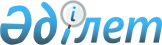 2014 жылға арналған республикалық бюджеттің көрсеткіштерін түзету және "2014 - 2016 жылдарға арналған республикалық бюджет туралы" Қазақстан Республикасының Заңын іске асыру туралы" Қазақстан Республикасы Үкіметінің 2013 жылғы 12 желтоқсандағы № 1329 қаулысына өзгерістер енгізу туралыҚазақстан Республикасы Үкіметінің 2014 жылғы 23 қыркүйектегі № 1004 қаулысы      РҚАО-ның ескертпесі!

      Осы қаулы 2014 жылғы 1 қаңтардан бастап қолданысқа енгiзiледi.

      2008 жылғы 4 желтоқсандағы Қазақстан Республикасы Бюджет кодексінің 111-бабына, Қазақстан Республикасы Президентінің 2014 жылғы 6 тамыздағы «Қазақстан Республикасы мемлекеттік басқару жүйесінің реформасы туралы» № 875 және «Қазақстан Республикасының мемлекеттік басқару жүйесін одан әрі жетілдіру жөніндегі шаралар туралы» № 883, «Қазақстан Республикасының мемлекеттік басқару деңгейлері арасында өкілеттіктердің аражігін ажырату жөніндегі шаралар туралы» 2014 жылғы 25 тамыздағы № 898 жарлықтарына сәйкес Қазақстан Республикасының Үкіметі ҚАУЛЫ ЕТЕДІ:



      1. Осы қаулыға 1-қосымшаға сәйкес 2014 жылға арналған республикалық бюджеттің көрсеткіштерін түзету жүзеге асырылсын.



      2. «2014 – 2016 жылдарға арналған республикалық бюджет туралы» Қазақстан Республикасының Заңын іске асыру туралы» Қазақстан Республикасы Үкіметінің 2013 жылғы 12 желтоқсандағы № 1329 қаулысына мынадай өзгерістер енгізілсін:



      2-тармақтың 3) тармақшасы мынадай редакцияда жазылсын:



      «3) осы қаулыға 3-қосымшаға сәйкес Қазақстан Республикасы Ішкі істер, Төтенше жағдайлар және Қорғаныс министрліктерінің басым республикалық бюджеттік инвестицияларының тізбесі (қызмет бабында пайдалану үшін);»;



      3-тармақ мынадай редакцияда жазылсын:



      «3. 2014 жылға арналған республикалық бюджетте Жұмыспен қамту  2020 жол картасының шеңберінде іс-шараларды іске асыруға көзделген қаражаттан 75840287 мың теңге мөлшеріндегі сома:



      1) мынадай іс-шараларды қаржыландыру үшін 19981869 мың теңге сомасында облыстық бюджеттерге, Астана және Алматы қалаларының бюджеттеріне ағымдағы нысаналы трансферттерді аудару үшін:

      Қазақстан Республикасы Білім және ғылым министрлігіне кадрларды кәсіптік даярлауға 8662640 мың теңге;

      Қазақстан Республикасы Денсаулық сақтау және әлеуметтік даму министрлігіне 11319229 мың теңге, оның ішінде:

      жалақыны ішінара субсидиялауға – 2426987 мың теңге;

      кәсіпкерлік негіздеріне оқытуға – 341756 мың теңге;

      көшуге субсидиялар беруге – 28820 мың теңге;

      кадрларды кәсіптік даярлауға, қайта даярлауға және олардың біліктілігін арттыруға – 1576202 мың теңге;

      жастар практикасына – 2326139 мың теңге;

      жұмыспен ішінара қамтылған жалдамалы қызметкерлерді қайта даярлауға және олардың біліктілігін арттыруға – 73733 мың теңге;

      халықты жұмыспен қамту орталықтарының қызметін қамтамасыз етуге – 3866386 мың теңге;

      ақпараттық жұмысқа – 191891 мың теңге;

      халықтың нысаналы топтарын, оның ішінде 50 жастан асқан адамдарды жұмысқа орналастыру үшін үкіметтік емес ұйымдарға мемлекеттік әлеуметтік тапсырысқа және халықтың нысаналы топтарын, оның ішінде 50 жастан асқан адамдарды жұмысқа орналастыру үшін жеке жұмыспен қамту агенттіктеріне мемлекеттік әлеуметтік тапсырысқа – 100000 мың теңге;

      халықтың арасында кәсіптік бағдарлауға – 387315 мың теңге;



      2) мынадай іс-шараларды қаржыландыру үшін Қазақстан Республикасы Ұлттық экономика министрлігіне 2420010 мың теңге сомасында облыстық бюджеттерге, Астана және Алматы қалаларының бюджеттеріне берілетін нысаналы даму трансферттерін аудару үшін:

      қызметтік тұрғын үй салуға және (немесе) сатып алуға – 527093 мың теңге;

      жастарға арналған жатақхана салуға, сатып алуға, құрылысын аяқтауға – 501670 мың теңге;

      инженерлік-коммуникациялық инфрақұрылымды дамытуға және (немесе) сатып алуға – 60586 мың теңге;

      инженерлік-коммуникациялық инфрақұрылымның жетіспейтін объектілерін дамытуға және салуға – 1330661 мың теңге;



      3) мынадай іс-шараларды қаржыландыру үшін инфрақұрылымды және тұрғын үй-коммуналдық шаруашылықты дамыту арқылы жұмыспен қамтуды қамтамасыз етуге 53099973 мың теңге сомасында облыстық бюджеттерге, Астана және Алматы қалаларының бюджеттеріне берілетін нысаналы трансферттерді аудару үшін:

      Қазақстан Республикасы Ұлттық экономика министрлігіне тұрғын  үй-коммуналдық шаруашылық, инженерлік-көліктік инфрақұрылым объектілерін және әлеуметтік-мәдени объектілерді жөндеуге және елді мекендерді абаттандыруға – 47272946 мың теңге;

      Қазақстан Республикасы Денсаулық сақтау және әлеуметтік даму министрлігіне ауылдық елді мекендерде орналасқан дәрігерлік амбулаториялар мен фельдшерлік-акушерлік пункттер салуға 5827027 мың теңге;



      4) Қазақстан Республикасы Денсаулық сақтау және әлеуметтік даму министрлігіне 290776 мың теңге сомасында, оның ішінде:

      Жұмыспен қамту 2020 жол картасын ақпараттық сүйемелдеуді және оның ақпараттық жұмысын қамтамасыз етуге – 149141 мың теңге;

      «Жұмыспен қамту 2020 жол картасы» бағдарламасын іске асыруды ақпараттық-әдіснамалық сүйемелдеуге – 141635 мың теңге;



      5) Қазақстан Республикасы Денсаулық сақтау және әлеуметтік даму министрлігіне 2013 жылы басталған республикалық әлеуметтік-мәдени объектілерді күрделі жөндеуді аяқтауға 47659 мың теңге бөлінсін.»;



      7, 8, 9-тармақтар мынадай редакцияда жазылсын:



      «7. Қазақстан Республикасы Ауыл шаруашылығы министрлiгi:



      2014 жылдың бірінші тоқсанында «Оңтүстік Қазақстан облысының Шардара ауданындағы Шардара су қоймасының Арнасай бөгетінде гидротехникалық имараттар кешенін реконструкциялау» жобасының 1, 2, 3-кезектері бойынша толық техникалық зерттеу жүргізсін;

      2014 жылғы 1 сәуірге дейінгі мерзімде зерттеулер нәтижесі бойынша 235 «Сумен жабдықтау жүйесін, гидротехникалық құрылыстарды салу және реконструкциялау» бюджеттік бағдарламасы бойынша көзделген қаражатты бөлу туралы шешімнің жобасын заңнамада белгіленген тәртіппен Қазақстан Республикасының Үкіметіне енгізсін;



      мыналарды: 

      2014 жылғы 20 ақпанға дейінгі мерзімде:



      1) ауыл шаруашылығын қолдауға берілетін кредиттер (лизинг) бойынша сыйақы мөлшерлемелерін өтеуге арналған қаражатты пайдалану тәртiбi туралы;



      2) қаржылық сауықтыру үшін агроөнеркәсіптік кешен субъектілерінің кредиттік және лизингтік міндеттемелері бойынша сыйақы мөлшерлемелерін субсидиялауға арналған қаражатты пайдалану тәртiбi туралы;



      2014 жылғы 30 мамырға дейінгі мерзімде:



      1) 228 «Облыстық бюджеттерге, Астана және Алматы қалаларының бюджеттеріне Қазақстан Республикасында агроөнеркәсіптік кешенді дамыту жөніндегі 2013 – 2020 жылдарға арналған «Агробизнес-2020» бағдарламасы шеңберінде өңірлерде агроөнеркәсіптік кешен субъектілерін қолдауға берілетін ағымдағы нысаналы трансферттер» бюджеттік бағдарламасы бойынша көзделген қаражатты бөлу туралы;



      2) облыстық бюджеттерге, Астана және Алматы қалаларының бюджеттеріне Қазақстан Республикасында агроөнеркәсіптік кешенді дамыту жөніндегі 2013 – 2020 жылдарға арналған «Агробизнес-2020» бағдарламасы шеңберінде өңірлерде агроөнеркәсіптік кешен субъектілерін қолдауға берілетін ағымдағы нысаналы трансферттерді пайдалану тәртібі туралы шешімдердің жобаларын әзірлесін және заңнамада белгіленген тәртіппен Қазақстан Республикасының Үкіметіне енгізсін.



      8. Қазақстан Республикасы Денсаулық сақтау және әлеуметтік даму министрлігі:



      1) 2014 жылғы 1 ақпанға дейінгі мерзімде осы қаулының 2-тармағының 5) тармақшасында көрсетілген халыққа әлеуметтiк қорғау және көмек көрсетуге облыстық бюджеттерге, Астана және Алматы қалаларының бюджеттеріне берілетін ағымдағы нысаналы трансферттерді пайдалану тәртібі туралы шешім жобасын әзірлесін және заңнамада белгіленген тәртіппен Қазақстан Республикасының Үкіметіне енгізсін;



      2) 2014 жылғы 10 ақпанға дейінгі мерзімде:

      облыстық бюджеттердің, Астана және Алматы қалалары бюджеттерiнiң осы қаулының 2-тармағының 16) және 17) тармақшаларында көрсетiлген ағымдағы нысаналы трансферттердi пайдалану тәртібі туралы;

      азаматтардың денсаулығын сақтау мәселелері бойынша 2014 жылға арналған сектораралық және ведомствоаралық өзара іс-қимылды іске асыруға берілетін қаражатты бөлу туралы шешімдердің жобаларын әзірлесін және заңнамада белгіленген тәртіппен Қазақстан Республикасының Үкіметіне енгізсін;



      3) 2014 жылғы 15 ақпанға дейінгі мерзімде:

      045 «Кәсіби стандарттарды әзірлеу» бюджеттік бағдарламасы бойынша көзделген қаражатты бөлу және кәсіби стандарттарды әзірлеуге берілетін қаражатты пайдалану тәртібі туралы;

      облыстық бюджеттерге Жұмыспен қамту 2020 жол картасы шеңберінде ауылда кәсіпкерліктің дамуына ықпал етуге 2014 жылға кредит беру шарттары туралы шешімдердің жобаларын әзірлесін және заңнамада белгіленген тәртіппен Қазақстан Республикасының Үкіметіне енгізсін;



      4) Қазақстан Республикасы Қаржы министрлігімен және уәкілетті орталық және жергілікті мемлекеттік органдармен бірлесіп, Жұмыспен қамту 2020 жол картасы шеңберінде іс-шараларды іске асыруға бөлінген қаражаттың мақсатты және тиімді пайдаланылуын бақылауды қамтамасыз етсін;



      5) 2014 жылғы 15 сәуірге дейінгі мерзімде 2014 жылғы 1 сәуірден бастап уәкілетті ұйымнан зейнетақы төлемдерін ұлғайту туралы Қазақстан Республикасы Үкіметінің қаулы жобасын әзірлесін және заңнамада белгіленген тәртіппен Қазақстан Республикасының Үкіметіне енгізсін.



      9. Қазақстан Республикасы Ұлттық экономика министрлігі:



      1) 2014 жылғы 1 наурызға дейінгі мерзімде «Қолжетімді тұрғын үй – 2020» бағдарламасы шеңберінде облыстық бюджеттерге, Астана және Алматы қалаларының бюджеттеріне тұрғын үй құрылыс жинақтары жүйесі арқылы тұрғын үйлерді жобалауға, салуға және (немесе) сатып алуға кредит беру шарттары туралы шешімнің жобасын;



      2) жергілікті атқарушы органдармен бірлесіп:



      2014 жылғы 1 ақпанға дейінгі мерзімде 051 «Облыстық бюджеттерге, Астана және Алматы қалаларының бюджеттеріне «Бизнестің жол картасы - 2020» бағдарламасы шеңберінде индустриялық инфрақұрылымды дамытуға берілетін нысаналы даму трансферттері» бюджеттік бағдарламасы бойынша «Бизнестің жол картасы - 2020» бағдарламасы шеңберінде индустриялық инфрақұрылымды дамытуға;



      2014 жылғы 1 сәуірге дейінгі мерзімде «Қолжетімді тұрғын үй – 2020» бағдарламасы шеңберінде 023 «Облыстық бюджеттерге, Астана және Алматы қалаларының бюджеттеріне инженерлік-коммуникациялық инфрақұрылымды жобалауға, дамытуға, жайластыруға және (немесе) сатып алуға берілетін нысаналы даму трансферттері» бюджеттік бағдарламасы бойынша тұрғын үй салынатын аудандарда инженерлік-коммуникациялық инфрақұрылымды дамытуға көзделген қаражатты бөлу туралы;



      2014 жылғы 20 қаңтарға дейінгі мерзімде:



      «Қолжетімді тұрғын үй – 2020» бағдарламасы шеңберінде 024 «Облыстық бюджеттерге, Астана және Алматы қалаларының бюджеттеріне коммуналдық тұрғын үй қорының тұрғын үйін жобалауға, салуға және (немесе) сатып алуға берілетін нысаналы даму трансферттері» бюджеттік бағдарламасы бойынша жалдамалы тұрғын үй құрылысына көзделген қаражатты бөлу туралы;



      Қазақстан Республикасының тұрғын үй-коммуналдық шаруашылығын жаңғыртудың 2011 – 2020 жылдарға арналған бағдарламасы шеңберінде 061 «Облыстық бюджеттерге, Астана және Алматы қалаларының бюджеттерiне мамандандырылған уәкілетті ұйымдардың жарғылық капиталдарын ұлғайтуға берiлетiн нысаналы даму трансферттерi» бюджеттік бағдарламасы шеңберінде көзделген қаражатты бөлу туралы шешімдердің жобаларын әзірлесін және заңнамада белгіленген тәртіппен Қазақстан Республикасының Үкіметіне енгізсін.»;



      11-тармақ алып тасталсын;



      12-тармақ мынадай редакцияда жазылсын:



      «12. Қазақстан Республикасы Энергетика министрлiгi:



      2014 жылғы 1 ақпанға дейінгі мерзімде «Қарағандышахтатарату» республикалық мемлекеттік мамандандырылған кәсіпорнына берiлген таратылған шахталардың қызметкерлеріне келтiрiлген зиянды өтеу тәртібі туралы шешімнің жобасын әзірлесін және заңнамада белгіленген тәртіппен Қазақстан Республикасының Үкіметіне енгізсін;



      2014 жылғы 30 сәуірге дейінгі мерзімде осы қаулының 2-тармағының 17-2) тармақшасында көрсетілген жаңартылатын энергия көздерін пайдалануды қолдауға берілетін қаражатты пайдалану тәртібі туралы шешім жобасын әзірлесін және заңнамада белгіленген тәртіппен Қазақстан Республикасының Үкіметіне енгізсін.»;



      13-тармақ алып тасталсын;



      көрсетілген қаулыға 1, 2, 3, 17, 20, 21, 22 және 24-қосымшалар осы қаулыға 2, 3, 4, 5, 6, 7, 8 және 9-қосымшаларға сәйкес жаңа редакцияда жазылсын.



      3. Орталық атқарушы органдар Қазақстан Республикасы Үкіметінің бұрын қабылданған шешімдерін осы қаулыға сәйкес келтіру туралы ұсыныстарын бір апта мерзімде Қазақстан Республикасының Үкіметіне енгізсін.



      4. Осы қаулы 2014 жылғы 1 қаңтардан бастап қолданысқа енгiзiледi.      Қазақстан Республикасының

      Премьер-Министрі                                     К. Мәсімов

Қазақстан Республикасы    

Үкіметінің          

2014 жылғы 23 қыркүйектегі

№ 1004 қаулысына     

1-қосымша           

2014 жылға арналған Республикалық бюджет көрсеткіштерінің

түзетуі                                                            мың теңге

Қазақстан Республикасы    

Үкіметінің           

2014 жылғы 23 қыркүйектегі

№ 1004 қаулысына     

2-қосымша          

Қазақстан Республикасы     

Үкіметінің            

2013 жылғы 12 желтоқсандағы

№ 1329 қаулысына      

1-қосымша            

2014 – 2016 жылдарға арналған басым республикалық бюджеттік

инвестициялар тізбесі

Қазақстан Республикасы  

Үкіметінің        

2014 жылғы 23 қыркүйектегі

№ 1004 қаулысына    

3-қосымша       

Қазақстан Республикасы   

Үкіметінің         

2013 жылғы 12 желтоқсандағы

№ 1329 қаулысына     

2-қосымша           

Республикалық бюджеттің жобасына енгізілген, кейінге қалдыру

шарттары бар, өте маңызды және жедел іске асыруды талап ететін

міндеттерді іске асыруға бағытталған 2014 – 2016 жылдарға

арналған басым республикалық бюджеттік инвестициялардың тізбесі

Қазақстан Республикасы    

Үкіметінің          

2014 жылғы 23 қыркүйектегі

№ 1004 қаулысына     

5-қосымша          

Қазақстан Республикасы   

Үкіметінің         

2013 жылғы 12 желтоқсандағы

№ 1329  қаулысына    

17-қосымша           

Облыстық бюджеттерге, Астана және Алматы қалаларының

бюджеттеріне жергiлiктi деңгейде медициналық денсаулық сақтау

ұйымдарын материалдық-техникалық жарақтандыруға берілетін

ағымдағы нысаналы трансферттердің сомаларын бөлу

Қазақстан Республикасы    

Үкіметінің          

2014 жылғы 23 қыркүйектегі

№ 1004 қаулысына     

6-қосымша          

Қазақстан Республикасы     

Үкіметінің            

2013 жылғы 12 желтоқсандағы  

№ 1329 қаулысына         

Облыстық бюджеттерге, Астана және Алматы қалаларының

бюджеттеріне Жұмыспен қамту 2020 жол картасының шеңберінде

іс-шараларды іске асыруға берілетін ағымдағы нысаналы

трансферттердің сомаларын бөлу                                                            мың теңге

Қазақстан Республикасы    

Үкіметінің          

2014 жылғы 23 қыркүйектегі

№ 1004 қаулысына     

7-қосымша          

Қазақстан Республикасы     

Үкіметінің            

2013 жылғы 12 желтоқсандағы

№ 1329 қаулысына      

Облыстық бюджеттерге Жұмыспен қамту 2020 жол картасы шеңберінде

іс-шараларды іске асыруға берілетін нысаналы даму

трансферттерінің сомаларын бөлу                                                            мың тенге

Қазақстан Республикасы    

Үкіметінің          

2014 жылғы 23 қыркүйектегі

№ 1004 қаулысына     

8-қосымша          

Қазақстан Республикасы     

Үкіметінің            

2013 жылғы 12 желтоқсандағы

№ 1329 қаулысына      

22-қосымша           

Облыстық бюджеттерге, Астана және Алматы қалаларының

бюджеттеріне Жұмыспен қамту 2020 жол картасы шеңберiнде

инфрақұрылымды және тұрғын үй-коммуналдық шаруашылықты дамыту

арқылы жұмыспен қамтуды қамтамасыз етуге берілетін нысаналы

трансферттердің сомаларын бөлу                                                            мың теңге

Қазақстан Республикасы    

Үкіметінің          

2014 жылғы 23 қыркүйектегі

№ 1004 қаулысына     

9-қосымша          

Қазақстан Республикасы     

Үкіметінің            

2013 жылғы 12 желтоқсандағы

№ 1329 қаулысына       

24-қосымша           

2014 жылға арналған мемлекеттік тапсырмалардың тізбесі                                                            мың теңге
					© 2012. Қазақстан Республикасы Әділет министрлігінің «Қазақстан Республикасының Заңнама және құқықтық ақпарат институты» ШЖҚ РМК
				Функционалдық топФункционалдық топФункционалдық топАталуыӨзгерістер +/-ӘкімшісіӘкімшісіАталуыӨзгерістер +/-БағдарламаАталуыӨзгерістер +/-12345Барлығы0Шығын01Жалпы сипаттағы мемлекеттiк қызметтер 90 642 401201Қазақстан Республикасы Iшкi iстер министрлiгi64 349 783001Қоғамдық тәртіпті қорғау және қоғамдық қауіпсіздікті қамтамасыз ету, қылмыстық-атқару жүйесін төтенше табиғи және техногендік сипаттағы жағдайлардың алдын алу және оларды жою саласындағы мемлекеттік саясатты айқындау және оның іске асырылуын ұйымдастыру жөніндегі қызметтер64 349 783214Қазақстан Республикасы Өңірлік даму министрлігі-11 253 845007Халықаралық ұйымдармен бірлесіп жүзеге асырылатын жобаларды зерттеулерді іске асыруды қамтамасыз ету-1 209 605008Өңірлердің бәсекеге қабілеттілігін арттыру-677 161028Тұрғын үй құрылыс жинақ салымдары бойынша сыйлықақылар төлеу-9 367 079215Қазақстан Республикасы Көлiк және коммуникация министрлiгi-2 494 796052Авариялар мен апаттар кезінде шұғыл шақыру ақпараттық жүйесін құру-2 494 796217Қазақстан Республикасы Қаржы министрлiгi4 263 460001Бюджеттік жоспарлау, мемлекеттік бюджеттің атқарылуын және орындауды қамтамасыз ету және экономикалық және қаржылық қылмыстар мен құқық бұзушылықтарға іс-қимыл жөніндегі қызметтер54 473 835001Мемлекеттік бюджеттің атқарылуын қамтамасыз ету және оның атқарылуын бақылауды қамтамасыз ету жөніндегі қызметтер-50 212 501021Қазақстан Республикасы Қаржы министрлiгінің күрделі шығыстары2 126222Қазақстан Республикасы Экономика және бюджеттік жоспарлау министрлігі-9 275 521001Экономика және сауда саясатын, мемлекеттік жоспарлау мен басқару жүйесін қалыптастыру және дамыту жөніндегі қызметтер-4 492 798005Жұмылдыру дайындығы мен жұмылдыруды жетілдіру жөніндегі қызметтер-51 127006Бюджеттік инвестициялар және концессия мәселелері бойынша құжаттаманы, мемлекеттік кепілдіктер беру үшін инвестициялық жобаларды сараптау және бағалау-477 032010Қазақстан Республикасының егемен кредиттік рейтингін қайта қарау мәселелері бойынша халықаралық рейтингтік агенттіктерімен өзара іс-қимыл-41 100011Халықаралық ұйымдармен бірлесіп жүзеге асырылатын жобаларды зерттеулерді іске асыруды қамтамасыз ету-1 805 796012Мемлекеттік басқаруды жетілдіру-179 520013Астана қаласында Азиялық даму банкінің жыл сайынғы отырысын өткізуді қамтамасыз ету жөніндегі қызметтер-1 030 370015Сауда саясатын іске асыру жөніндегі қызметтер-433 749016Астана экономикалық форумын өткізуді қамтамасыз ету жөніндегі қызметтер-431 200017Қазақстан Республикасы Экономика және бюджеттік жоспарлау министрлігінің күрделі шығыстары-79 660022Бюджеттік инвестициялық жобалардың және заңды тұлғалардың жарғылық капиталына мемлекеттің қатысуы арқылы бюджеттік инвестициялардың іске асырылуына бағалау жүргізу-89 169024Экономика, мемлекеттік жоспарлау және талдау саласындағы ақпараттық жүйелерді дамыту-164 000239Қазақстан Республикасы Денсаулық сақтау және әлеуметтік даму министрлігі8 069 203001Денсаулық сақтау және әлеуметтік даму саласындағы мемлекеттік саясатты қалыптастыру7 850 099002Қазақстан Республикасы Денсаулық сақтау және әлеуметтік даму министрлігінің күрделі шығыстары219 104240Қазақстан Республикасы Мәдениет және спорт министрлігі2 377 424001Мәдениет, спорт және дін саласындағы мемлекеттік саясатты қалыптастыру1 307 328002Қазақстан Республикасы Мәдениет және спорт министрлігінің күрделі шығыстары38 988003Мәдениет, спорт, дін және мұрағат саласындағы мемлекеттік ұйымдардың күрделі шығыстары706 870004Діни қызмет саласындағы халықаралық ынтымақтастықты дамыту, діни қызмет саласындағы әлеуметтанушылық, ғылыми-зерттеу және талдау қызметтерін жүргізу321 637104Нашақорлыққа және есірткі бизнесіне қарсы күрес2 601241Қазақстан Республикасы Энергетика министрлігі4 835 412001Энергетика, атом энергиясы, мұнай, газ және мұнай-химия өнеркәсібі және қоршаған ортаны қорғау саласындағы қызметті үйлестіру жөніндегі қызметтер4 459 624002Қазақстан Республикасы Энергетика министрлігінің күрделі шығыстары375 788242Қазақстан Республикасы Инвестициялар және даму министрлігі13 381 063001Стандарттау, метрология, өнеркәсіп, инвестициялар тарту, геология, туристік индустрия, индустриалдық саясатты қалыптастыру, инфрақұрылымды және бәсекелестік нарықты, көлік және коммуникацияны, байланысты, ақпараттандыру және ақпаратты дамыту, ғарыш қызметін үйлестіру және бақылау саласында мемлекеттік саясатты қалыптастыру және іске асыру8 069 830002Авариялар мен апаттар кезінде шұғыл шақыру ақпараттық жүйесін құру2 494 796062«Экспорттаушы - 2020» бағыты шеңберінде қазақстандық тауарлардың экспортын сыртқы нарыққа ілгерілетуге жәрдемдесу1 196 443075Қазақстан Республикасы Инвестициялар және даму министрлігінің күрделі шығыстары1 605 040104Нашақорлыққа және есірткі бизнесіне қарсы күрес14 954243Қазақстан Республикасы Ұлттық экономика министрлігі46 067 412001Экономика, сауда саясатын, тұтынушылардың құқықтарын қорғау және халықтың санитариялық-эпидемиологиялық әл-ауқаты саласындағы саясатты қалыптастыру және дамыту, мемлекеттік материалдық резервті қалыптастыру және іске асыру, табиғи монополиялар субъектілерінің және статистика қызметі саласындағы қызметті peттеу, бәсекелестікті қорғауды қамтамасыз ету, өңірлік даму, құрылыс, тұрғын үй-коммуналдық шаруашылық, кәсіпкерлікті дамыту және жер ресурстарын басқару саласындағы қызметті үйлестіру жөніндегі көрсетілетін қызметтер25 147 969002Қазақстан Республикасы Ұлттық экономика министрлігінің күрделі шығыстары724 530003Қазақстан Республикасы Ұлттық экономика министрлігінің ведомстволық бағынысты мемлекеттік мекемелерінің және ұйымдарының күрделі шығыстары1 080 994004Тұрғын үй құрылыс жинақ салымдары бойынша сыйлықақылар төлеу9 367 079005Бюджеттік инвестициялардың іске асырылуына бағалау жүргізу89 169006Халықаралық ұйымдармен бірлесіп жүзеге асырылатын жобаларды зерттеулерді іске асыруды қамтамасыз ету3 015 401007Өңірлердің бәсекеге қабілеттілігін арттыру және мемлекеттік басқаруды жетілдіру856 681008Жұмылдыру дайындығы мен жұмылдыруды жетілдіру жөніндегі қызметтер51 127009Бюджеттік инвестициялар және концессия мәселелері бойынша құжаттаманы, мемлекеттік кепілдіктер беру үшін инвестициялық жобаларды сараптау және бағалау477 032010Қазақстан Республикасының егемен кредиттік рейтингін қайта қарау мәселелері бойынша халықаралық рейтингтік агенттіктерімен өзара іс-қимыл41 100011Астана қаласында Азиялық даму банкінің жыл сайынғы отырысын өткізуді қамтамасыз ету жөніндегі қызметтер1 030 370012Астана экономикалық форумын өткізуді қамтамасыз ету жөніндегі қызметтер431 200013Экономика, мемлекеттік жоспарлау және талдау саласындағы ақпараттық жүйелерді дамыту164 000014Статистикалық деректерді жинау, өңдеу және тарату жөніндегі қызметтер1 747 086015Қазақстан Республикасының ұлттық статистика жүйесін нығайту1 416 204057Қазақстанның Экономикалық ынтымақтастық және даму ұйымымен ынтымақтастығы шеңберінде Қазақстанның Экономикалық ынтымақтастық және даму ұйымының бастамалары мен құралдарына қатысуы427 470606Қазақстан Республикасы Статистика агенттiгi-9 440 501001Статистикалық қызмет саласында және салааралық үйлестіруде мемлекеттік статистиканы реттеу жөніндегі қызметтер-6 174 418002Статистикалық деректерді жинау және өңдеу жөніндегі қызметтер-1 693 200007Қазақстан Республикасы Статистика агенттігінің күрделі шығыстары-102 793009Статистикалық деректерді тарату жөніндегі қызметтер-53 886012Қазақстан Республикасының ұлттық статистика жүйесін нығайту-1 416 204608Қазақстан Республикасы Мемлекеттiк қызмет iстерi агенттiгi-2 196 698001Мемлекеттік қызмет саласындағы бірыңғай мемлекеттiк саясатты қалыптастыру және іске асыру-1 303 965005Республиканың мемлекеттiк қызмет кадрларын тестілеу жөніндегі қызметтер-286 766009Қазақстан Республикасы Мемлекеттік қызмет істері агенттігінің күрделі шығыстары-34 894013«Е-қызмет» персоналды басқарудың интеграциялық ақпараттық жүйесін құру-462 655015Мемлекеттік қызмет саласында ғылыми зерттеулер жүргізу және ғылыми-қолданбалы әдістемелер әзірлеу-67 262016Мемлекеттік қызмет саласындағы аймақтық хабты қолдау-41 156621Қазақстан Республикасы Байланыс және ақпарат агенттігі-31 800 754005«Электрондық үкiмет» шеңберiнде халықты оқыту қызметтерi-165 713010Жеке және заңды тұлғаларға «жалғыз терезе» қағидаты бойынша мемлекеттiк қызмет көрсету жөнiндегi халыққа қызмет көрсету орталықтарының қызметiн ұйымдастыру-16 277 049015Ведомствоаралық ақпараттық жүйелердiң жұмыс iстеуiн қамтамасыз ету-8 973 914016Мемлекеттiк органдардың ақпараттық инфрақұрылымын құру-926 762017Орталық мемлекеттiк және жергiлiктi атқарушы органдар қызметiнiң ақпараттық технологияларды қолдану тиiмдiлiгiн бағалауды жүргiзу жөнiндегi қызметтерi-56 250018«Е-лицензиялау» мемлекеттiк деректер базасын дамыту-1 055 664019«Электрондық үкiмет» дамыту-907 323020Облыстық бюджеттерге, Астана және Алматы қалаларының бюджеттеріне мамандандырылған халыққа қызмет көрсету орталықтарын салуға берілетін нысаналы даму трансферттері-2 444 333021Қазақстан Республикасы мобильдiк Үкiметi ақпараттық жүйесiн құру-993 746622Қазақстан Республикасы Мемлекеттік қызмет істері және сыбайлас жемқорлыққа қарсы іс-қимыл агенттігі13 760 759001Мемлекеттік қызмет саласындағы бірыңғай мемлекеттiк саясатты қалыптастыру мен іске асыру және сыбайлас жемқорлық қылмыстарға және құқық бұзушылықтарға қарсы іс-қимыл10 866 540002Қазақстан Республикасы мемлекеттік қызмет істері және сыбайлас жемқорлыққа қарсы іс-қимыл агенттігінің күрделі шығыстары2 036 380006«Е-қызмет» персоналды басқарудың интеграциялық ақпараттық жүйесін құру462 655007Ғылыми зерттеулер жүргізу және ғылыми-қолданбалы әдістемелер әзірлеу67 262008Мемлекеттік қызмет саласындағы өңірлік хабты қолдау41 156012Республиканың мемлекеттiк қызмет кадрларын тестілеу жөніндегі қызметтер286 7662Қорғаныс-10 849 648201Қазақстан Республикасы Iшкi iстер министрлiгi73 858 174065Табиғи және техногендік сипаттағы төтенше жағдайлардың алдын алу және оларды жою35 342 430066Төтенше жағдайлардан қорғау объектілерін салу және реконструкциялау16 549 760067Өрт қауіпсіздігі саласындағы стандарттарды әзірлеу12 713068Төтенше жағдайлар жөніндегі мекемелердің және органдардың күрделі шығыстары18 909 236069Төтенше жағдайлар саласындағы қолданбалы ғылыми зерттеулер70 478070Төтенше жағдайлар және азаматтық қорғаныс корпоративтік ақпараттық-коммуникациялық жүйесін құру1 612 922071Облыстық бюджеттерге, Астана және Алматы қалаларының бюджеттеріне халықты, объектілер мен аумақтарды дүлей табиғи зілзалалардан қорғау жөніндегі жұмыстарды жүргізуге берілетін нысаналы даму трансферттері1 060 559072Тәуекелдерді бағалау, дүлей зілзалалардың алдын алу және оларға ден қою жөніндегі ұлттық әлеуетті күшейту60 773073Қазақстан Республикасы Ішкі істер министрлiгiнің 112 бірыңғай кезекші-диспетчерлік қызметінің ақпараттық жүйесін құру239 303202Қазақстан Республикасы Төтенше жағдайлар министрлiгi-84 707 822001Табиғи және техногендік сипаттағы төтенше жағдайлардың алдын алу және оларды жою саласындағы мемлекеттік саясатты қалыптастыру және іске асыру жөніндегі қызметтер-9 391 370002Табиғи және техногендік сипаттағы төтенше жағдайлардың алдын алу және жою-35 978 268003Төтенше жағдайлардан қорғау объектілерін салу және реконструкциялау-16 549 760004Өрт және өндірістік қауіпсіздік саласындағы стандарттарды әзірлеу-12 713005Қазақстан Республикасы Төтенше жағдайлар министрлігінің күрделі шығыстары-501 853007Мемлекеттік органдар мен мекемелер мамандарын төтенше жағдай ахуалында іс-әрекет жасауға даярлау-33 907008Әскери қызметкерлерге тұрғын үй сатып алу-353 815009Төтенше жағдайлар саласындағы қолданбалы ғылыми зерттеулер-102 478011Қазақстан Республикасы Төтенше жағдайлар министрлігінің ведомстволық бағыныстағы мемлекеттік мекемелері мен ұйымдарының күрделі шығыстары-18 745 599016Төтенше жағдайлар және азаматтық қорғаныс корпоративтік ақпараттық-коммуникациялық жүйесін құру-1 612 922017Төтенше жағдайлар министрлігі жүйесінің мамандарын шетелдік оқу орындарында даярлау-64 502020Облыстық бюджеттерге, Астана және Алматы қалаларының бюджеттеріне халықты, объектілер мен аумақтарды дүлей табиғи зілзалалардан қорғау жөніндегі жұмыстарды жүргізуге берілетін нысаналы даму трансферттері-1 060 559022Тәуекелдерді бағалау, дүлей зілзалалардың алдын алу және оларға ден қою жөніндегі ұлттық әлеуетті күшейту-60 773023Қазақстан Республикасы Төтенше жағдайлар министрлiгiнің 112 бірыңғай кезекші-диспетчерлік қызметінің ақпараттық жүйесін құру-239 3033Қоғамдық тәртіп, қауіпсіздік, құқықтық, сот, қылмыстық-атқару қызметі-70 996 475201Қазақстан Республикасы Iшкi iстер министрлiгi-55 540 351001Қоғамдық тәртіпті қорғау және қоғамдық қауіпсіздікті қамтамасыз ету саласында мемлекеттік саясатты айқындау және оның іске асырылуын ұйымдастыру жөніндегі қызметтер-55 919 174024Қазақстан Республикасы Ішкі істер министрлігінің ведомстволық бағынысты мекемелерінің күрделі шығыстары378 823217Қазақстан Республикасы Қаржы министрлiгi100 578092Тәркіленген және тыйым салынған мүлікті бағалау, сақтау және сату100 578221Қазақстан Республикасы Әдiлет министрлiгi-100 578001Мемлекеттің қызметін құқықтық қамтамасыз ету4 280 597013Сот актілерінің орындалуын қамтамасыз ету-4 280 597016Тәркіленген және тыйым салынған мүлікті бағалау, сақтау және сату-100 578618Қазақстан Республикасы Экономикалық қылмысқа және сыбайлас жемқорлыққа қарсы күрес агенттігі (қаржы полициясы)-20 952 006001Қоғамдық қатынастардағы және экономикалық қылмыстағы жемқорлық деңгейін төмендету-13 454 638002Қылмыстық процеске қатысатын адамдардың құқықтары мен бостандықтарын қорғауды қамтамасыз ету жөніндегі қызметтер -314 381005Қазақстан Республикасы Экономикалық қылмысқа және сыбайлас жемқорлыққа қарсы күрес агенттігінің (қаржы полициясының) күрделі шығыстары-2 001 486007Қаржы полициясы органдарының жедел-іздестіру қызметі-4 688 282008Бірыңғай автоматтандырылған ақпараттық-телекоммуникациялық жүйені дамыту-493 219622Қазақстан Республикасы Мемлекеттік қызмет істері және сыбайлас жемқорлыққа қарсы іс-қимыл агенттігі5 495 882009Сыбайлас жемқорлық қылмыстары және құқық бұзушылықтар бойынша қылмыстық процеске қатысатын адамдардың құқықтары мен бостандықтарын қорғауды қамтамасыз ету жөніндегі қызметтер314 381010Сыбайлас жемқорлық қылмыстарға және құқық бұзушылықтарға қарсы іс-қимыл бойынша жедел-іздестіру қызметі4 688 282011Бірыңғай автоматтандырылған ақпараттық-телекоммуникациялық жүйені дамыту493 2194Бiлiм беру257 107201Қазақстан Республикасы Iшкi iстер министрлiгi825 225021Қазақстан Республикасы Ішкі істер министрлігінің мамандарын оқыту, біліктілігін жоғарлату және қайта даярлау9 030 159021Қазақстан Республикасы Ішкі істер министрлігі жүйесіндегі білім-8 204 934202Қазақстан Республикасы Төтенше жағдайлар министрлiгi-726 816006Жоғары кәсіптік білімі бар мамандар даярлау-726 816214Қазақстан Республикасы Өңірлік даму министрлігі-163 772005Кәсіпкерлік саласындағы басшы қызметкерлер мен менеджерлердің біліктілігін арттыру-163 772226Қазақстан Республикасы Денсаулық сақтау министрлігі-32 507 217002Техникалық және кәсіптік, орта білімнен кейінгі білім беру ұйымдарында мамандар даярлау және білім алушыларға әлеуметтік қолдау көрсету-638 874003Жоғары және жоғары оқу орнынан кейінгі білімі бар мамандар даярлау және білім алушыларға әлеуметтік қолдау көрсету-27 604 601014Мемлекеттік денсаулық сақтау ұйымдары кадрларының біліктілігін арттыру және қайта даярлау-1 364 270024Денсаулық сақтау жүйесіндегі мемлекеттік білім беру ұйымдарының күрделі шығыстары-139 444026Білім беру объектілерін салу және реконструкциялау-2 653 713063Облыстық бюджеттерге, Астана және Алматы қалаларының бюджеттеріне жергілікті атқарушы органдардың мемлекеттік білім беру тапсырысы негізінде техникалық және кәсіптік, орта білімнен кейінгі білім беру ұйымдарында білім алушылардың стипендияларының мөлшерін ұлғайтуға берілетін ағымдағы нысаналы трансферттер-106 315233Қазақстан Республикасы Индустрия және жаңа технологиялар министрлiгi-11 803023Техникалық реттеу және метрология саласында кадрлардың біліктілігін арттыру және оларды қайта даярлау-11 803238Қазақстан Республикасы Мәдениет министрлігі-23 469013Мемлекеттік мәдениет ұйымдары кадрларының біліктілігін арттыру және оларды қайта даярлау-23 469239Қазақстан Республикасы Денсаулық сақтау және әлеуметтік даму министрлігі32 507 217003Техникалық және кәсіптік, орта білімнен кейінгі білім беру ұйымдарында мамандар даярлау және білім алушыларға әлеуметтік қолдау көрсету638 874004Облыстық бюджеттерге, Астана және Алматы қалаларының бюджеттеріне жергілікті атқарушы органдардың мемлекеттік білім беру тапсырысы негізінде техникалық және кәсіптік, орта білімнен кейінгі білім беру ұйымдарында білім алушылардың стипендияларының мөлшерін ұлғайтуға берілетін ағымдағы нысаналы трансферттер106 315005Денсаулық мемлекеттік ұйымдары кадрларының біліктілігін арттыру және қайта даярлау1 364 270006Жоғары және жоғары оқу орнынан кейінгі білімі бар мамандар даярлау және білім алушыларға әлеуметтік қолдау көрсету27 604 601007Білім беру объектілерін салу және реконструкциялау2 653 713008Денсаулық сақтау жүйесіндегі мемлекеттік білім беру ұйымдарының күрделі шығыстары139 444240Қазақстан Республикасы Мәдениет және спорт министрлігі3 187 088005Спорттағы дарынды балаларды оқыту және тәрбиелеу2 571 773006Техникалық және кәсіптік, орта білімнен кейінгі білім беру ұйымдарында мамандар даярлау және білім алушыларға әлеуметтік қолдау көрсету583 148007Мәдениет және спорт саласындағы кадрларының біліктілігін арттыру және оларды қайта даярлау32 167242Қазақстан Республикасы Инвестициялар және даму министрлігі61 803048Ғарыш саласындағы, техникалық реттеу және метрология саласында кадрлардың біліктілігін арттыру және оларды қайта даярлау61 803243Қазақстан Республикасы Ұлттық экономика министрлігі340 170017Тұтынушылардың құқықтарын қорғау және санитариялық-эпидемиологиялық салауаттылық саласындағы кәсіпкерлік және тұрғын үй шаруашылық саласындағы кадрлардың біліктілігін арттыру және қайта даярлау340 170601Қазақстан Республикасы Ұлттық ғарыш агенттігі-50 000017Ғарыш саласындағы мамандарды қайта даярлауды және олардың біліктілігін арттыруды ұйымдастыру-50 000607Қазақстан Республикасы Тұтынушылардың құқықтарын қорғау агенттігі-26 398006Тұтынушылардың құқықтарын қорғау және санитариялық-эпидемиологиялық салауаттылық саласындағы кадрлардың біліктілігін арттыру және қайта даярлау-26 398608Қазақстан Республикасы Мемлекеттiк қызмет iстерi агенттiгi-1 557 872003Шетелдік оқытушыларды тарта отырып, мемлекеттік қызметшілердің біліктілігін арттыру бойынша қызметтер көрсету-112 307004Мемлекеттік қызметшілерді даярлау, қайта даярлау және олардың біліктілігін арттыру -1 445 565618Қазақстан Республикасы Экономикалық қылмысқа және сыбайлас жемқорлыққа қарсы күрес агенттігі (қаржы полициясы)-1 059 512004Жоғары кәсіптік білімі бар мамандар даярлау -1 059 512622Қазақстан Республикасы Мемлекеттік қызмет істері және сыбайлас жемқорлыққа қарсы іс-қимыл агенттігі2 617 384003Шетелдік оқытушыларды тарта отырып, мемлекеттік қызметшілердің біліктілігін арттыру бойынша көрсетілетін қызметтер112 307004Мемлекеттік қызметшілерді даярлау, қайта даярлау және олардың біліктілігін арттыру1 445 565005Жоғары кәсіптік білімі бар мамандар даярлау1 059 512696Қазақстан Республикасы Спорт және дене шынықтыру істері агенттігі-3 154 921002Спорттағы дарынды балаларды оқыту және тәрбиелеу-2 571 773003Техникалық және кәсіптік, орта білімнен кейінгі білім беру ұйымдарында мамандар даярлау және білім алушыларға әлеуметтік қолдау көрсету-583 1485Денсаулық сақтау-4 313 586201Қазақстан Республикасы Iшкi iстер министрлiгi3 310 038014Әскери қызметшілерді, құқық қорғау органдарының қызметкерлерін және олардың отбасы мүшелерін емдеу және төтенше жағдай кезінде зардап шеккендерге медициналық көмек көрсету жөніндегі қызметтер3 028 770014Әскери қызметшілерді, құқық қорғау органдарының қызметкерлерін және олардың отбасы мүшелерін емдеу жөніндегі қызметтер-2 392 932111Қазақстан Республикасының денсаулық сақтау саласын дамытудың 2011-2015 жылдарға арналған «Саламатты Қазақстан» мемлекеттік бағдарламасын іске асыру аясында іс-шараларды жүргізу2 674 200202Қазақстан Республикасы Төтенше жағдайлар министрлiгi-2 674 200111Қазақстан Республикасының денсаулық сақтау саласын дамытудың 2011-2015 жылдарға арналған «Саламатты Қазақстан» мемлекеттік бағдарламасын іске асыру аясында іс-шараларды жүргізу-2 674 200226Қазақстан Республикасы Денсаулық сақтау министрлігі-610 041 706001Денсаулық сақтау саласындағы мемлекеттік саясатты қалыптастыру-4 853 961005Облыстық бюджеттерге, Астана және Алматы қалаларының бюджеттеріне денсаулық сақтау объектілерін салуға және реконструкциялауға және Алматы облысының облыстық бюджетіне, Алматы қаласының бюджетіне денсаулық сақтау объектілерінің сейсмотұрақтылығын күшейтуге берілетін нысаналы даму трансферттерi-31 480 856007Қолданбалы ғылыми зерттеулер-1 761 232008Арнайы медицина резервін сақтау-63 958009Алматы қаласының бюджетіне сейсмотұрақтылығы күшейтілетін денсаулық сақтау объектілерін күрделі жөндеуге берілетін ағымдағы нысаналы трансферттер-1 922 863010Облыстық бюджеттерге, Астана және Алматы қалаларының бюджеттеріне тегін медициналық көмектің кепілдік берілген көлемін қамтамасыз етуге және кеңейтуге берілетін ағымдағы нысаналы трансферттер-291 547 866013Қазақстан Республикасы Денсаулық сақтау министрлігінің күрделі шығыстары-95 463016Денсаулық сақтау объектілерін салу және реконструкциялау-350 000017Сот-медицина сараптамасы жөніндегі қызметтер-2 696 135019Денсаулық сақтаудың ақпараттық жүйелерін құру-4 837 874021Республикалық деңгейде мемлекеттік денсаулық сақтау ұйымдарының күрделі шығыстары-6 163 327029Денсаулық сақтау жүйесін реформалау-7 300 934031Аурухананы басқару саласындағы халықаралық стандарттарды енгізу-2 400 897036Жергілікті деңгейде қаржыландырылатын бағыттарды қоспағанда, тегін медициналық көмектің кепілдік берілген көлемін қамтамасыз ету-223 617 656038Облыстық бюджеттерге, Астана және Алматы қалаларының бюджеттеріне жергiлiктi деңгейде медициналық денсаулық сақтау ұйымдарын материалдық-техникалық жарақтандыруға берілетін ағымдағы нысаналы трансферттер-15 392 537069«Назарбаев Университеті» ДБҰ-на нысаналы салым-11 419 971103Азаматтардың денсаулығын сақтау мәселелері бойынша сектораралық және ведомствоаралық өзара іс-қимыл-4 121 778104Нашақорлыққа және есірткі бизнесіне қарсы күрес-14 398239Қазақстан Республикасы Денсаулық сақтау және әлеуметтік даму министрлігі605 092 282009Арнайы медицина резервін сақтау63 958010Облыстық бюджеттерге, Астана және Алматы қалаларының бюджеттеріне тегін медициналық көмектің кепілдік берілген көлемін қамтамасыз етуге және кеңейтуге берілетін ағымдағы нысаналы трансферттер291 547 866011Жергілікті деңгейде қаржыландырылатын бағыттарды қоспағанда, тегін медициналық көмектің кепілдік берілген көлемін қамтамасыз ету223 617 656012Алматы қаласының бюджетіне сейсмотұрақтылығы күшейтілетін денсаулық сақтау объектілерін күрделі жөндеуге берілетін ағымдағы нысаналы трансферттер1 922 863013Денсаулық сақтау саласында қолданбалы ғылыми зерттеулер1 761 232014Облыстық бюджеттерге, Астана және Алматы қалаларының бюджеттеріне денсаулық сақтау объектілерін салуға және реконструкциялауға және Алматы облысының облыстық бюджетіне, Алматы қаласының бюджетіне денсаулық сақтау объектілерінің сейсмотұрақтылығын күшейтуге берілетін нысаналы даму трансферттерi31 480 856015Азаматтардың денсаулығын сақтау мәселелері бойынша сектораралық және ведомствоаралық өзара іс-қимыл4 121 778016Республикалық деңгейде мемлекеттік денсаулық сақтау ұйымдарының күрделі шығыстары6 163 327017Денсаулық сақтау объектілерін салу және реконструкциялау350 000018Сот-медицина сараптамасы жөніндегі қызметтер2 696 135019Денсаулық сақтаудың ақпараттық жүйелерін құру4 837 874020Денсаулық сақтау жүйесін реформалау7 300 934021Аурухананы басқару саласындағы халықаралық стандарттарды енгізу2 400 897022Облыстық бюджеттерге, Астана және Алматы қалаларының бюджеттеріне жергiлiктi деңгейде медициналық денсаулық сақтау ұйымдарын материалдық-техникалық жарақтандыруға берілетін ағымдағы нысаналы трансферттер15 392 537024«Назарбаев Университеті» ДБҰ-на нысаналы салым11 419 971104Нашақорлыққа және есірткі бизнесіне қарсы күрес14 398243Қазақстан Республикасы Ұлттық экономика министрлігі24 327 621018Халықтың санитариялық-эпидемиологиялық салауаттылығын қамтамасыз ету11 882 185019Облыстық бюджеттерге, Астана және Алматы қалаларының бюджеттеріне халықтың иммундық профилактикасын қамтамасыз етуге берілетін ағымдағы нысаналы трансферттер12 445 436607Қазақстан Республикасы Тұтынушылардың құқықтарын қорғау агенттігі-24 327 621004Халықтың санитариялық-эпидемиологиялық салауаттылығын қамтамасыз ету-11 882 185005Облыстық бюджеттерге, Астана және Алматы қалаларының бюджеттеріне халықтың иммундық профилактикасын қамтамасыз етуге берілетін ағымдағы нысаналы трансферттер-12 445 4366Әлеуметтiк көмек және әлеуметтiк қамсыздандыру-3 119 779213Қазақстан Республикасы Еңбек және халықты әлеуметтiк қорғау министрлiгi-1 518 452 255001Еңбек, халықты жұмыспен қамту, әлеуметтік қорғау және көші-қон саласындағы мемлекеттік саясатты қалыптастыру-2 996 138002Азаматтардың жекелеген санаттарын әлеуметтік қамсыздандыру-1 245 957 339003Арнайы мемлекеттік жәрдемақылар-89 333 938004Азаматтардың жекелеген санаттарына төленетін біржолғы мемлекеттік ақшалай өтемақылар-51 426005Балалы отбасыларға берiлетiн мемлекеттiк жәрдемақылар-73 333 744007Қолданбалы ғылыми зерттеулер-79 009008Жұмыспен қамту және кедейшілік базасы бойынша ақпараттық-талдамалық қамтамасыз ету жөніндегі қызметтер-282 693009Облыстық бюджеттерге, Астана және Алматы қалаларының бюджеттеріне әлеуметтiк қамсыздандыру объектілерін салуға және реконструкциялауға берілетін нысаналы даму трансферттері-1 179 000011Зейнетақылар мен жәрдемақылар төлеуді қамтамасыз ету жөніндегі қызметтер-21 083 216013Заңды тұлғаның қызметі тоқтатылған жағдайда сот мемлекетке жүктеген адам өмірі мен денсаулығына келтірілген зиянды өтеу-372 127014Қазақстан Республикасы Еңбек және халықты әлеуметтiк қорғау министрлiгiнің күрделі шығыстары-123 641015Республикалық деңгейде әлеуметтік қорғау ұйымдарының күрделі шығыстары-503 688021Халықаралық стандарттарға сәйкес халықты әлеуметтік қорғау жүйесін жетілдіру-32 195028Әлеуметтік-еңбек саласы кадрларының біліктілігін арттыру жөніндегі қызметтер-30 559029Облыстық бюджеттерге, Астана және Алматы қалаларының бюджеттеріне мемлекеттік атаулы әлеуметтік көмек төлеуге берілетін ағымдағы нысаналы трансферттер-1 513 182030Облыстық бюджеттерге, Астана және Алматы қалаларының бюджеттеріне 18 жасқа дейінгі балаларға мемлекеттік жәрдемақылар төлеуге берілетін ағымдағы нысаналы трансферттер-645 158033Әлеуметтік-еңбек саласының бірыңғай ақпараттық жүйесін және Зейнетақы төлеу жөніндегі мемлекеттік орталықтың автоматтандырылған ақпараттық жүйесін дамыту-37 796037Республикалық деңгейде протездік-ортопедиялық және сурдологиялық көмек көрсету-173 127038Облыстық бюджеттерге, Астана және Алматы қалаларының бюджеттеріне халықты әлеуметтiк қорғауға және оған көмек көрсетуге берілетін ағымдағы нысаналы трансферттер-3 463 140059Әлеуметтік қамтамасыз ету объектілерін салу және реконструкциялау-18 000128Жұмыспен қамту 2020 жол картасы шеңберінде іс-шараларды іске асыру-77 108 739145Кәсіби стандарттарды әзірлеу-134 400239Қазақстан Республикасы Денсаулық сақтау және әлеуметтік даму министрлігі1 515 332 476025Әлеуметтік қамтамасыз ету объектілерін салу және реконструкциялау18 000026Облыстық бюджеттерге, Астана және Алматы қалаларының бюджеттеріне әлеуметтiк қамтамасыз ету объектілерін салуға және реконструкциялауға берілетін нысаналы даму трансферттері1 179 000027Азаматтардың жекелеген санаттарын әлеуметтік қамсыздандыру1 245 957 339028Заңды тұлғаның қызметі тоқтатылған жағдайда сот мемлекетке жүктеген адам өмірі мен денсаулығына келтірілген зиянды өтеу372 127029Арнайы мемлекеттік жәрдемақылар89 333 938030Азаматтардың жекелеген санаттарына төленетін біржолғы мемлекеттік ақшалай өтемақылар51 426031Балалы отбасыларға берiлетiн мемлекеттiк жәрдемақылар73 333 744032Облыстық бюджеттерге, Астана және Алматы қалаларының бюджеттеріне мемлекеттік атаулы әлеуметтік көмек төлеуге берілетін ағымдағы нысаналы трансферттер1 513 182033Облыстық бюджеттерге, Астана және Алматы қалаларының бюджеттеріне 18 жасқа дейінгі балаларға мемлекеттік жәрдемақылар төлеуге берілетін ағымдағы нысаналы трансферттер645 158034Еңбекті қорғау саласында қолданбалы ғылыми зерттеулер79 009035Республикалық деңгейде әлеуметтік қорғау ұйымдарының күрделі шығыстары503 688036Әлеуметтік-еңбек саласы кадрларының біліктілігін арттыру жөніндегі қызметтер30 559037Жұмыспен қамту және кедейшілік базасы бойынша ақпараттық-талдамалық қамтамасыз ету жөніндегі қызметтер282 693038Зейнетақылар мен жәрдемақылар төлеуді қамтамасыз ету жөніндегі қызметтер21 083 216040Халықаралық стандарттарға сәйкес халықты әлеуметтік қорғау жүйесін жетілдіру32 195041Әлеуметтік-еңбек саласының бірыңғай ақпараттық жүйесін және Зейнетақы төлеу жөніндегі мемлекеттік орталықтың автоматтандырылған ақпараттық жүйесін дамыту37 796042Республикалық деңгейде протездік-ортопедиялық және сурдологиялық көмек көрсету173 127043Облыстық бюджеттерге, Астана және Алматы қалаларының бюджеттеріне халықты әлеуметтiк қорғауға және оған көмек көрсетуге берілетін ағымдағы нысаналы трансферттер3 463 140044Жұмыспен қамту 2020 жол картасы шеңберінде іс-шараларды іске асыру77 108 739045Кәсіби стандарттарды әзірлеу134 4007Тұрғын үй-коммуналдық шаруашылық12 008 490214Қазақстан Республикасы Өңірлік даму министрлігі-239 252 424022Әлеуметтік саладағы және тұрғын үй-коммуналдық шаруашылығы саласындағы объектілерінде энергия үнемдеу бойынша іс-шаралар жүргізу-150 000023Инженерлік желілердің техникалық жағдайына бағалау жүргізу-250 000026Инвестиция негіздемелерін әзірлеу-150 000030Тұрғын үй шаруашылық саласы мамандарының біліктілігін арттыру-150 000031Шағын елді мекендер үшін тұрғын үй-коммуналдық шаруашылығын жаңғырту және басқару моделін әзірлеу және сынақтан өткізу-81 250033Облыстық бюджеттерге, Астана және Алматы қалаларының бюджеттеріне инженерлік-коммуникациялық инфрақұрылымды жобалауға, дамытуға, жайластыруға және (немесе) сатып алуға берілетін нысаналы даму трансферттері-67 607 162034Астана, Алматы және Ақтөбе қалаларында тұрғын үй-коммуналдық шаруашылықтың энергия тиімділігі орталықтарын құру-698 099035Облыстық бюджеттерге, Астана және Алматы қалаларының бюджеттеріне сумен жабдықтау және су бұру жүйелерін дамытуға берілетін нысаналы даму трансферттері-53 883 000037Облыстық бюджеттерге, Астана және Алматы қалаларының бюджеттеріне коммуналдық тұрғын үй қорының тұрғын үйін жобалауға, салуға және (немесе) сатып алуға берілетін нысаналы даму трансферттері-39 690 909038Облыстық бюджеттерге, Астана және Алматы қалаларының бюджеттеріне коммуналдық шаруашылықты дамытуға берілетін нысаналы даму трансферттері-20 806 535039Облыстық бюджеттерге, Астана және Алматы қалаларының бюджеттеріне қалалар мен елді мекендерді абаттандыруға берілетін нысаналы даму трансферттері-9 805 770040Алматы облысының бюджетіне тұрғын үйлерді және инженерлік-коммуникациялық инфрақұрылымды салу, жобалау үшін уәкілетті ұйымның жарғылық капиталын қалыптастыруға берілетін нысаналы даму трансферттері-8 047 699041Облыстық бюджеттерге ауылдық елді мекендердегі сумен жабдықтау және су бұру жүйелерін дамытуға берілетін нысаналы даму трансферттері-37 932 000215Қазақстан Республикасы Көлiк және коммуникация министрлiгi-2 410 192033Облыстық бюджеттерге мемлекет мұқтажы үшін жер учаскелерін алып қоюға берілетін ағымдағы нысаналы трансферттер-2 410 192237Қазақстан Республикасы Қоршаған орта және су ресурстары министрлігі-850 000040Қатты тұрмыстық қалдықтар бойынша инвестиция негіздемелерін әзірлеу-850 000241Қазақстан Республикасы Энергетика министрлігі850 000004Қатты тұрмыстық қалдықтар бойынша инвестиция негіздемелерін әзірлеу850 000242Қазақстан Республикасы Инвестициялар және даму министрлігі2 410 192021Облыстық бюджеттерге мемлекет мұқтажы үшін жер учаскелерін алып қоюға берілетін ағымдағы нысаналы трансферттер2 410 192243Қазақстан Республикасы Ұлттық экономика министрлігі251 260 914020Әлеуметтік саладағы және тұрғын үй-коммуналдық шаруашылығы саласындағы объектілерінде энергия үнемдеу бойынша іс-шаралар жүргізу150 000021Шағын елді мекендер үшін тұрғын үй-коммуналдық шаруашылығын жаңғырту және басқару моделін әзірлеу және сынақтан өткізу81 250023Облыстық бюджеттерге, Астана және Алматы қалаларының бюджеттеріне инженерлік-коммуникациялық инфрақұрылымды жобалауға, дамытуға, жайластыруға және (немесе) сатып алуға берілетін нысаналы даму трансферттері67 607 162024Облыстық бюджеттерге, Астана және Алматы қалаларының бюджеттеріне коммуналдық тұрғын үй қорының тұрғын үйін жобалауға, салуға және (немесе) сатып алуға берілетін нысаналы даму трансферттері39 690 909026Инженерлік желілердің техникалық жағдайына бағалау жүргізу250 000027Инвестиция негіздемелерін әзірлеу150 000028Астана, Алматы және Ақтөбе қалаларында тұрғын үй-коммуналдық шаруашылықтың энергия тиімділігі орталықтарын құру698 099029Облыстық бюджеттерге, Астана және Алматы қалаларының бюджеттеріне сумен жабдықтау және су бұру жүйелерін дамытуға берілетін нысаналы даму трансферттері53 883 000030Облыстық бюджеттерге, Астана және Алматы қалаларының бюджеттеріне коммуналдық шаруашылықты дамытуға берілетін нысаналы даму трансферттері20 806 535031Алматы облысының бюджетіне тұрғын үйлерді және инженерлік-коммуникациялық инфрақұрылымды салу, жобалау үшін уәкілетті ұйымның жарғылық капиталын қалыптастыруға берілетін нысаналы даму трансферттері8 047 699032Облыстық бюджеттерге ауылдық елді мекендердегі сумен жабдықтау және су бұру жүйелерін дамытуға берілетін нысаналы даму трансферттері37 932 000033Облыстық бюджеттерге, Астана және Алматы қалаларының бюджеттеріне қалалар мен елді мекендерді абаттандыруға берілетін нысаналы даму трансферттері9 805 770059Тұрғын үй-коммуналдық шаруашылық саласындағы қолданбалы ғылыми зерттеулер158 490061Облыстық бюджеттерге, Астана және Алматы қалаларының бюджеттерiне мамандандырылған уәкілетті ұйымдардың жарғылық капиталдарын ұлғайтуға берiлетiн нысаналы даму трансферттерi12 000 0008Мәдениет, спорт, туризм және ақпараттық кеңістiк-1 779 175233Қазақстан Республикасы Индустрия және жаңа технологиялар министрлiгi-840 698056Облыстық бюджеттерге, Астана және Алматы қалаларының бюджеттеріне туризм объектілерін дамытуға берілетін нысаналы даму трансферттері-556 011073Қазақстанның туристік имиджін қалыптастыру-284 687238Қазақстан Республикасы Мәдениет министрлігі-26 248 979001Мәдениет саласындағы мемлекеттік саясатты қалыптастыру-573 091002Қазақстан Республикасы Мәдениет министрлігінің күрделі шығыстары-1 350003Мәдениет саласындағы қайраткерлерді ынталандыру-67 263004Мемлекеттік тілді және Қазақстан халқының басқа да тілдерін дамыту-1 203 700005Қолданбалы ғылыми зерттеулер-161 920006Мәдениет саласындағы мемлекеттік ұйымдардың күрделі шығыстары-177 986007Ұлттық фильмдер шығару-4 780 192008Әлеуметтік маңызы бар және мәдени іс-шаралар өткізу-2 431 818009Театр-концерт ұйымдарының жұмыс істеуін қамтамасыз ету-10 065 341010Тарихи-мәдени мұраларды сақтауды қамтамасыз ету-2 859 599011Ішкі саяси тұрақтылық және қоғамдық келісім саласында мемлекеттік саясатты жүргізу-876 649012Тарихи-мәдени мұра ескерткіштерін жаңғырту, салу-688 758014Қазақ халқының мәдени мұрасын зерделеуді жинақтау және жүйелеу-38 604015Республикалық маңызы бар көпшілік кітапханаларында ақпаратқа қол жеткізуді қамтамасыз ету-1 153 004016Әлеуметтiк маңызы бар әдебиет түрлерiн басып шығару-1 169 704240Қазақстан Республикасы Мәдениет және спорт министрлігі66 510 550008Тарихи-мәдени мұра ескерткіштерін жаңғырту, салу688 758009Қазақ халқының мәдени мұрасын зерделеуді жинақтау және жүйелеу38 604010Республикалық маңызы бар көпшілік кітапханаларында ақпаратқа қол жеткізуді қамтамасыз ету1 153 004011Ұлттық фильмдер шығару4 780 192012Әлеуметтік маңызы бар және мәдени іс-шаралар өткізу2 431 818013Театр-концерт ұйымдарының жұмыс істеуін қамтамасыз ету10 065 341014Тарихи-мәдени мұраларды сақтауды қамтамасыз ету2 859 599015Бұқаралық спортты және спорттың ұлттық түрлерін дамытуды қолдау437 803016Жоғары жетістіктер спортын дамыту14 733 267017Ішкі саяси тұрақтылық және қоғамдық келісім саласында мемлекеттік саясатты жүргізу876 649018Әлеуметтiк маңызы бар әдебиет түрлерiн басып шығару1 169 704019Мұрағат құжаттары мен баспа мұрағатының сақталуын қамтамасыз ету405 163020Мәдениет және спорт саласындағы қайраткерлерді ынталандыру67 553021Мемлекеттік тілді және Қазақстан халқының басқа да тілдерін дамыту1 203 700022Қолданбалы ғылыми зерттеулер161 920023Спорт объектілерін салу, реконструкциялау9 362 294024Облыстық бюджеттерге, Астана және Алматы қалаларының бюджеттеріне спорт объектілерін дамытуға берілетін нысаналы даму трансферттері16 075 181242Қазақстан Республикасы Инвестициялар және даму министрлігі41 516 493031Мемлекеттік ақпараттық саясатты жүргізу40 668 295032Ақпарат саласындағы қайраткерлерді ынталандыру7 500049Облыстық бюджеттерге, Астана және Алматы қалаларының бюджеттеріне туризм объектілерін дамытуға берілетін нысаналы даму трансферттері556 011050Қазақстанның туристік имиджін қалыптастыру284 687621Қазақстан Республикасы Байланыс және ақпарат агенттігі-41 093 762022Мұрағат құжаттары мен баспа мұрағатының сақталуын қамтамасыз ету-405 163023Мемлекеттік ақпараттық саясатты жүргізу-40 668 295024Ақпарат саласындағы қайраткерлерді ынталандыру-7 500025Нашақорлыққа және есiрткi бизнесiне қарсы күресті насихаттау-12 804696Қазақстан Республикасы Спорт және дене шынықтыру істері агенттігі-41 622 779001Дене шынықтыру және спорт саласындағы мемлекеттік саясатты қалыптастыру-480 586004Бұқаралық спортты және спорттың ұлттық түрлерін дамытуды қолдау-438 093005Жоғары жетістіктер спортын дамыту-14 733 267007Спорттың ведомстволық бағыныстағы ұйымдарының күрделі шығыстары-515 831008Қазақстан Республикасы Спорт және дене шынықтыру істері агенттігінің күрделі шығыстары-6 228009Спорт саласындағы кадрлардың біліктілігін арттыру және оларды қайта даярлау-8 698011Спорт саласындағы бюджеттік инвестициялар-9 362 294012Облыстық бюджеттерге, Астана және Алматы қалаларының бюджеттеріне спорт объектілерін дамытуға берілетін нысаналы даму трансферттері-16 075 181104Нашақорлыққа және есірткі бизнесіне қарсы күрес-2 6019Отын-энергетика кешенi және жер қойнауын пайдалану-1 004 395231Қазақстан Республикасы Мұнай және газ министрлігі-18 710 546001Мұнай, газ және мұнай-химия өнеркәсібі саласындағы қызметті үйлестіру жөніндегі қызметтер-986 006002Пайдалану құқығы мұнай-газ жобалары жөніндегі мердігерлерге берілуге тиіс мемлекеттік мүлікті есепке алуды жүргізуді қамтамасыз ету-433 514015Қазақстан Республикасы Мұнай және газ министрлігінің күрделі шығыстары-18 389024Облыстық бюджеттерге, Астана және Алматы қалаларының бюджеттеріне газ тасымалдау жүйесін дамытуға берілетін нысаналы даму трансферттері-17 272 637233Қазақстан Республикасы Индустрия және жаңа технологиялар министрлiгi-84 776 198029Қазақстан Республикасында өндіру салалары қызметінің ашықтығы бастамасын іске асыру-45 000034Уран кеніштерін консервациялау және жою, техногендік қалдықтарды көму-84 007035Қарағанды көмiр бассейнi шахталарының жабылуын қамтамасыз ету-621 670038Қазақстан Республикасы аумағында радиациялық қауіпсіздікті қамтамасыз ету-2 677 817039Геологиялық ақпаратты қалыптастыру-285 727040Өңірлік жұмыстар, геологиялық түсіру, іздестіру-бағалау және іздестіру-барлау жұмыстары-16 902 979041Минералдық-шикізат базасы мен жер қойнауын пайдалану, жер асты сулары және қауіпті геологиялық процестер мониторингi-661 158043«Қарағандышахтатарату» республикалық мемлекеттік мамандандырылған кәсіпорнына берілген, жабылған шахталар қызметкерлеріне келтірілген зиянды өтеу-458 889044Ядролық сынақтар мониторингі-73 228047Ядролық медицина және биофизика орталығын құру-1 011 883048Облыстық бюджеттерге, Астана және Алматы қалаларының бюджеттеріне жылу-энергетика жүйесін дамытуға берілетін нысаналы даму трансферттері-60 618 345049«Бурабай» геофизикалық обсерваториясын көшіру-902 000053Энергия тиімділігін арттыруды қамтамасыз ету-173 655075Мұнай-газ ұнғымаларын жою және консервациалау-259 840241Қазақстан Республикасы Энергетика министрлігі84 153 990003Облыстық бюджеттерге, Астана және Алматы қалаларының бюджеттеріне газ тасымалдау жүйесін дамытуға берілетін нысаналы даму трансферттері17 272 637005Пайдалану құқығы мұнай-газ жобалары жөніндегі мердігерлерге берілуге тиіс мемлекеттік мүлікті есепке алуды жүргізуді қамтамасыз ету433 514006Уран кеніштерін консервациялау және жою, техногендік қалдықтарды көму84 007007Қарағанды көмiр бассейнi шахталарының жабылуын қамтамасыз ету621 670008Қазақстан Республикасы аумағында радиациялық қауіпсіздікті қамтамасыз ету2 677 817009«Қарағандышахтатарату» республикалық мемлекеттік мамандандырылған кәсіпорнына берілген, жабылған шахталар қызметкерлеріне келтірілген залалды өтеу458 889010Ядролық сынақтар мониторингі73 228012Ядролық медицина және биофизика орталығын құру1 011 883013Облыстық бюджеттерге, Астана және Алматы қалаларының бюджеттеріне жылу-энергетика жүйесін дамытуға берілетін нысаналы даму трансферттері60 618 345014«Бурабай» геофизикалық обсерваториясын көшіру902 000242Қазақстан Республикасы Инвестициялар және даму министрлігі18 328 359051Қазақстан Республикасында өндіру салалары қызметінің ашықтығы бастамасын іске асыру45 000052Геологиялық ақпаратты қалыптастыру285 727053Өңірлік жұмыстар, геологиялық түсіру, іздестіру-бағалау және іздестіру-барлау жұмыстары16 902 979054Минералдық-шикізат базасы мен жер қойнауын пайдалану, жер асты сулары және қауіпті геологиялық процестер мониторингi661 158055Мұнай-газ ұнғымаларын жою және консервациялау259 840056Энергия тиімділігін арттыруды қамтамасыз ету173 65510Ауыл, су, орман, балық шаруашылығы, ерекше қорғалатын табиғи аумақтар, қоршаған ортаны және жануарлар дүниесін қорғау, жер қатынастары-2 999 100212Қазақстан Республикасы Ауыл шаруашылығы министрлiгi71 185 514001Ауыл шаруашылығы саласындағы жоспарлау, реттеу, басқару-9 637 172001Ауыл шаруашылығы және табиғатты пайдалану саласындағы жоспарлау, реттеу, басқару11 755 658074Қазақстан Республикасы Ауыл шаруашылығы министрлігінің күрделі шығыстары 5 977201Қазақстан Республикасы Ауыл шаруашылығы министрлiгiнің ведомстволық бағыныстағы мемлекеттік мекемелерінің және ұйымдарының күрделі шығыстары402 184212Агроөнеркәсіптік кешен және табиғатты пайдалану саласындағы ғылыми зерттеулер мен іс-шаралар және табиғатты пайдалану5 396 996212Агроөнеркәсіптік кешен саласындағы ғылыми зерттеулер мен іс-шаралар-5 254 578229Ормандарды сақтау және республиканың орманды аумақтарын ұлғайту2 226 006230Орман шаруашылығын басқару, орман ресурстары мен жануарлар әлемін сақтауды және дамытуды қамтамасыз ету13 768 771231Қазақстан Республикасында пилотты ерекше қорғалатын табиғи аумақтарда биологиялық әртүрлілік мониторингі бойынша ақпараттық жүйе әзірлеу және енгізу74 469232Орман шаруашылығы және ерекше қорғалатын табиғи аумақтардың инфрақұрылым объектілерін салу және реконструкциялау124 795233Табиғат ресурстарын жоспарлау, мониторинг, сақтау және тиімді пайдалану жүйесін жетілдіру15 325234Жамбыл облысының облыстық бюджетіне Қазақстан Республикасының Мемлекеттік шекарасы бойында Шу өзенінде жағалауды нығайту жұмыстарына берілетін нысаналы даму трансферттері2 626 661235Сумен жабдықтау жүйесін, гидротехникалық құрылыстарды салу және реконструкциялау32 263 812236Өскемен қаласында жерасты суларын қорғау және өнеркәсіп ағындыларын тазарту объектілерін дамыту1 346 139237Шаруашылықаралық арналар мен гидромелиоративтік құрылыстардың аса апатты учаскелерін күрделі жөндеу және қалпына келтіру2 618 871238Су қорын пайдалану мен қорғауды реттеу, су шаруашылығы жүйелері мен құрылғыларының қызметін қамтамасыз ету10 482 427239Балық ресурстарын және басқа да су жануарларын сақтау және молайту840 975240Облыстық бюджеттерге, Астана және Алматы қалаларының бюджеттеріне жерүсті су ресурстарын ұлғайтуға берілетін нысаналы даму трансферттері2 128 198214Қазақстан Республикасы Өңірлік даму министрлігі-11 277 103019Мемлекеттік жер кадастры мәліметтерін қалыптастыру-3 635 668020Топография-геодезиялық және картографиялық өнімдерді және олардың сақталуын қамтамасыз ету-2 558 543052Облыстық бюджеттерге баламасыз ауыз сумен жабдықтау көздері болып табылатын сумен жабдықтаудың аса маңызды топтық және жергілікті жүйелерінен ауыз су беру жөніндегі қызметтердің құнын субсидиялауға берілетін ағымдағы нысаналы трансферттер-5 082 892237Қазақстан Республикасы Қоршаған орта және су ресурстары министрлігі-82 118 367001Қазақстан Республикасының орнықты дамуға көшуін қамтамасыз ету, қоршаған ортаның сапасын сақтау, қалпына келтіру және жақсарту жөніндегі қызметтер-4 947 612002Сапалық және сандық көрсеткіштерді (экологиялық нормативтер мен талаптар) әзірлеу-46 920003Қоршаған ортаны қорғау мен табиғатты пайдалану саласындағы ғылыми зерттеулер-234 087004Қоршаған ортаны қорғау объектілерін салу және реконструкциялау-4 033 630008Қоршаған ортаның жай-күйіне бақылау жүргізу-2 608 328009Облыстық бюджеттерге, Астана және Алматы қалаларының бюджеттеріне қоршаған ортаны қорғау объектілерін салуға және реконструкциялауға берілетін нысаналы даму трансферттері-2 547 883010Қазақстан Республикасы Қоршаған орта және су ресурстары министрлігінің күрделі шығыстары-272 115014Гидрометеорологиялық қызметті жаңғырту-1 781018Қазақстан Республикасы Қоршаған орта және су ресурстары министрлiгiнің ведомстволық бағыныстағы мемлекеттік мекемелерінің және ұйымдарының күрделі шығыстары-448 593020Қазақстанда құрамында орнықты органикалық ластағыштар бар қалдықтарды жою-113 067027Ормандарды сақтау және республиканың орманды аумақтарын ұлғайту-2 226 006028Қазақстан Республикасында пилотты ерекше қорғалатын табиғи аумақтарда биологиялық әртүрлілік мониторингі бойынша ақпараттық жүйе әзірлеу және енгізу-74 469029Облыстық бюджеттерге, Астана және Алматы қалаларының бюджеттеріне жаңартылатын энергия көздерін пайдалануды қолдауға берілетін ағымдағы нысаналы трансферттер-70 880031Орман шаруашылығын басқару, орман ресурстары мен жануарлар әлемін сақтау және дамытуды қамтамасыз ету-13 768 771032Орман шаруашылығы және ерекше қорғалатын табиғи аумақтардың инфрақұрылым объектілерін салу және реконструкциялау-124 795033Жамбыл облысының облыстық бюджетіне Қазақстан Республикасының Мемлекеттік шекарасы бойында Шу өзенінде жағалауды нығайту жұмыстарына берілетін нысаналы даму трансферттері-2 626 661034Сумен жабдықтау жүйесін, гидротехникалық құрылыстарды салу және реконструкциялау-32 263 812035Өскемен қаласында жерасты суларын қорғау және өнеркәсіп ағындыларын тазарту объектілерін дамыту-1 346 139037Шаруашылықаралық арналар мен гидромелиоративтік құрылыстардың аса апатты учаскелерін күрделі жөндеу және қалпына келтіру-2 618 871038Су қорын пайдалану мен қорғауды реттеу, су шаруашылығы жүйелері мен құрылғыларының қызметін қамтамасыз ету-10 482 427039Балық ресурстарын және басқа да су жануарларын сақтау және молайту-840 975042Табиғи және техногенді ластануларды жою-99 006043Щучье-Бурабай курорттық аймағының гидрометеомониторинг жүйесін дамыту-306 214044Табиғат ресурстарын жоспарлау, мониторинг, сақтау және тиімді пайдалану жүйесін жетілдіру-15 325241Қазақстан Республикасы Энергетика министрлігі7 933 753015Сапалық және сандық көрсеткіштерді (экологиялық нормативтер мен талаптар) әзірлеу46 920016Қоршаған ортаны қорғау саласындағы ғылыми зерттеулер91 669017Қоршаған ортаны қорғау объектілерін салу және реконструкциялау4 033 630018Қоршаған ортаның жай-күйіне бақылау жүргізу2 608 328019Облыстық бюджеттерге, Астана және Алматы қалаларының бюджеттеріне қоршаған ортаны қорғау объектілерін салуға және реконструкциялауға берілетін нысаналы даму трансферттері419 685020Гидрометеорологиялық қызметті жаңғырту1 781021Қазақстанда құрамында орнықты органикалық ластағыштар бар қалдықтарды жою113 067023Табиғи және техногенді ластануларды жою99 006024Щучье-Бурабай курорттық аймағының гидрометеомониторинг жүйесін дамыту306 214025Қазақстан Республикасының аумағын климаттық ерекшеліктер бойынша аудандастыру96 164026Облыстық бюджеттерге, Астана және Алматы қалаларының бюджеттеріне жаңартылатын энергия көздерін пайдалануды қолдауға берілетін ағымдағы нысаналы трансферттер70 880032Қазақстан Республикасы Энергетика министрлігінің ведомстволық бағыныстағы мемлекеттік мекемелерінің және ұйымдарының күрделі шығыстары46 409243Қазақстан Республикасы Ұлттық экономика министрлігі11 277 103035Облыстық бюджеттерге баламасыз ауыз сумен жабдықтау көздері болып табылатын сумен жабдықтаудың аса маңызды топтық және жергілікті жүйелерінен ауыз су беру жөніндегі қызметтердің құнын субсидиялауға берілетін ағымдағы нысаналы трансферттер5 082 892036Мемлекеттік жер кадастры мәліметтерін қалыптастыру3 635 668037Топография-геодезиялық және картографиялық өнімдерді және олардың сақталуын қамтамасыз ету2 558 54311Өнеркәсіп, сәулет, қала құрылысы және құрылыс қызметі32 000214Қазақстан Республикасы Өңірлік даму министрлігі-6 785 584021Сәулет, қала құрылысы және құрылыс қызметі саласындағы нормативтік-техникалық құжаттарды жетілдіру-6 735 584024Құрылыс саласындағы қолданбалы ғылыми зерттеулер-50 000231Қазақстан Республикасы Мұнай және газ министрлігі-361 302022«Ұлттық индустриялық мұнай-химия технопаркі» АЭА-ға инвестициялар тарту, оның жұмыс істеуі және оны дамыту жөніндегі қызметтер-61 080064Атырау облысында «Ұлттық индустриялық мұнай-химия технопаркі» арнайы экономикалық аймағының инфрақұрылымын салу және аумағын қоршау-300 222233Қазақстан Республикасы Индустрия және жаңа технологиялар министрлiгi-17 875 711006Технологиялық сипаттағы қолданбалы ғылыми зерттеулер-3 136 337008Ақпаратты сақтауды қамтамасыз ету-388 651011Өнімділік-2020 бағыты шеңберінде жаңа өндірістерді құруды, жұмыс істеп тұрғандарын жаңғырту мен сауықтыруды қолдау-255 190015Облыстық бюджеттерге, Астана және Алматы қалаларының бюджеттеріне «Инвестор - 2020» бағыты шеңберінде индустриялық-инновациялық инфрақұрылымды дамыту үшін берілетін нысаналы даму трансферттері -14 095 533241Қазақстан Республикасы Энергетика министрлігі954 470027«Ұлттық индустриялық мұнай-химия технопаркі» арнайы экономикалық аймаққа инвестициялар тарту, оның жұмыс істеуі және оны дамыту жөніндегі қызметтер61 080028Атырау облысында «Ұлттық индустриялық мұнай-химия технопаркі» арнайы экономикалық аймағының инфрақұрылымын салу және аумағын қоршау300 222029Технологиялық сипаттағы қолданбалы ғылыми зерттеулер593 168242Қазақстан Республикасы Инвестициялар және даму министрлігі17 314 543057Өнеркәсіп саласындағы технологиялық сипаттағы қолданбалы ғылыми зерттеулер2 575 169058Ақпаратты сақтауды қамтамасыз ету388 651059«Өнімділік-2020» бағыты шеңберінде жаңа өндірістерді құруды, жұмыс істеп тұрғандарын жаңғырту мен сауықтыруды қолдау255 190060Облыстық бюджеттерге, Астана және Алматы қалаларының бюджеттеріне «Инвестор - 2020» бағыты шеңберінде индустриялық-инновациялық инфрақұрылымды дамыту үшін берілетін нысаналы даму трансферттері14 095 533243Қазақстан Республикасы Ұлттық экономика министрлігі6 785 584038Сәулет, қала құрылысы және құрылыс қызметі саласындағы нормативтік-техникалық құжаттарды жетілдіру6 735 584039Құрылыс саласындағы қолданбалы ғылыми зерттеулер50 00012Көлiк және коммуникация26 381 540215Қазақстан Республикасы Көлiк және коммуникация министрлiгi-484 167 062001Көлiк және коммуникация саласындағы саясатты қалыптастыру, үйлестіру, бақылау, инфрақұрылымды және бәсекелес нарықты дамыту жөніндегі қызметтер-3 148 339002Республикалық деңгейде автомобиль жолдарын дамыту-272 998 108003Республикалық маңызы бар автомобиль жолдарын күрделі, орташа және ағымдағы жөндеу, ұстау, көгалдандыру, диагностикалау және аспаптық құралдармен тексеру-35 880 000005Су жолдарының кеме жүретін жағдайда болуын қамтамасыз ету және шлюздерді ұстау-5 400 564006Әуе көлігі инфрақұрылымын салу және реконструкциялау -500 000009Әлеуметтік маңызы бар облысаралық қатынастар бойынша темір жол жолаушылар тасымалдарын субсидиялау-25 500 000010Көлік және коммуникация саласындағы қолданбалы ғылыми зерттеулер-11 400011Қазақстан Республикасы Көлік және коммуникация министрлігінің күрделі шығыстары -203 413014Ішкi суларда жүзетiн «өзен-теңiз» кемелерiн жіктеуді және олардың техникалық қауiпсiздiгiн қамтамасыз ету-111 548015Астана қаласының бюджетіне «Жаңа көлік жүйесі» жобасын іске асыру үшін заңды тұлғалардың жарғылық капиталын ұлғайтуға берілетін нысаналы даму трансферттері-59 040 600016Жол-құрылыс және жөндеу жұмыстарын орындаудың сапасын қамтамасыз ету-407 367019Жүйелі ішкі авиатасымалдарды субсидиялау-1 308 103020Су көлігі инфрақұрылымын салу және реконструкциялау-593 213028Облыстық бюджеттерге, Астана және Алматы қалаларының бюджеттеріне көліктік инфрақұрылымды дамытуға берілетін нысаналы даму трансферттері-71 380 796030«Transport tower» әкімшілік-технологиялық кешені ғимаратын ұстау-468 603051Автомобиль жолдарын салу, реконструкциялау, жөндеу және күтіп-ұстау бойынша жұмыстарды ұйымдастыру жөніндегі қызметтер-1 879 882054Кеме қатынасы қауіпсіздігін қамтамасыз ету-126 000055Теңізшінің жеке куәлігін жасау, беру және бақылау бойынша ақпараттық жүйе құру-148 904056Ұшқыштарды бастапқы даярлауды қамтамасыз ету-160 222069Облыстық бюджеттерге көлiк инфрақұрылымының басым жобаларын қаржыландыруға берiлетiн ағымдағы нысаналы трансферттер-4 900 000242Қазақстан Республикасы Инвестициялар және даму министрлігі538 279 131003Республикалық деңгейде автомобиль жолдарын дамыту272 998 108004Республикалық маңызы бар автомобиль жолдарын күрделі, орташа және ағымдағы жөндеу, ұстау, көгалдандыру, диагностикалау және аспаптық құралдармен тексеру35 880 000005Жол-құрылыс және жөндеу жұмыстарын орындаудың сапасын қамтамасыз ету407 367006Облыстық бюджеттерге, Астана және Алматы қалаларының бюджеттеріне көліктік инфрақұрылымды дамытуға берілетін нысаналы даму трансферттері71 380 796007Автомобиль жолдарын салу, реконструкциялау, жөндеу және күтіп-ұстау бойынша жұмыстарды ұйымдастыру жөніндегі қызметтер1 879 882008Су жолдарының кеме жүретін жағдайда болуын қамтамасыз ету және шлюздерді күтіп ұстау5 400 564009Ішкi суларда жүзетiн «өзен-теңiз» кемелерiн жіктеуді және олардың техникалық қауiпсiздiгiн қамтамасыз ету111 548010Су көлігі инфрақұрылымын салу және реконструкциялау593 213011Кеме қатынасы қауіпсіздігін қамтамасыз ету126 000012Әуе көлігі инфрақұрылымын салу және реконструкциялау500 000013Жүйелі ішкі авиатасымалдарды субсидиялау1 308 103014Ұшқыштарды бастапқы даярлауды қамтамасыз ету160 222015Әлеуметтік маңызы бар облысаралық қатынастар бойынша теміржол жолаушылар тасымалдарын субсидиялау25 500 000016Астана қаласының бюджетіне «Жаңа көлік жүйесі» жобасын іске асыру үшін заңды тұлғалардың жарғылық капиталын ұлғайтуға берілетін нысаналы даму трансферттері59 040 600018«Transport tower» әкімшілік-технологиялық кешені ғимаратын ұстау468 603019Теңізшінің жеке куәлігін жасау, беру және бақылау бойынша ақпараттық жүйе құру148 904020Облыстық бюджеттерге көлiк инфрақұрылымының басым жобаларын қаржыландыруға берiлетiн ағымдағы нысаналы трансферттер4 900 000022«Электрондық үкiмет» шеңберiнде халықты оқыту бойынша қызметтер165 713023Жеке және заңды тұлғаларға «жалғыз терезе» қағидаты бойынша мемлекеттiк қызмет көрсету жөнiндегi халыққа қызмет көрсету орталықтарының қызметiн ұйымдастыру16 277 049024Ведомствоаралық ақпараттық жүйелердiң жұмыс iстеуiн қамтамасыз ету8 973 914025Мемлекеттiк органдардың ақпараттық инфрақұрылымын құру926 762026Орталық мемлекеттiк және жергiлiктi атқарушы органдар қызметiнiң ақпараттық технологияларды қолдану тиiмдiлiгiн бағалауды жүргiзу жөнiндегi қызметтерi56 250027«Е-лицензиялау» мемлекеттiк деректер базасын дамыту1 055 664028«Электрондық үкiметті» дамыту907 323029Облыстық бюджеттерге, Астана және Алматы қалаларының бюджеттеріне мамандандырылған халыққа қызмет көрсету орталықтарын салуға берілетін нысаналы даму трансферттері2 444 333030Қазақстан Республикасы мобильдiк Үкiметi ақпараттық жүйесiн құру993 746033Ауылдағы байланыс операторларының әмбебап байланыс қызметтерiн ұсыну жөнiндегi залалдарын субсидиялау7 594 606034Радиожиiлiк спектрiнiң және радиоэлектрондық құралдардың мониторингi жүйесiн техникалық сүйемелдеу325 190035Қазақстан Республикасы ұялы байланыс жүйелерінде нөмірлерді тасымалдауды енгізу50 071036Байланыс операторларының басқару жүйесiн және желiлердiң мониторингiн сүйемелдеу6 384 940037Қазақстан Республикасының радиожиiлiк спектрi мониторингi жүйесiн жаңғырту2 002 307038Қазақстан Республикасының орбиталдық-жиiлiк ресурсын халықаралық-құқықтық қорғау және үйлестiру151 991041Ақпараттық-коммуникациялық желiлердiң мониторингi жүйесiн сүйемелдеу234 120042«Байқоңыр» кешеніндегі Ресей Федерациясының жалдау құрамына кірмейтін объектілерді кәдеге жаратуды, қайта құнарландыруды және жөндеуді ұйымдастыру170 000044Үкіметаралық келісім шеңберінде бюджеттік кредитке қызмет көрсету бойынша агент банктердің көрсететін қызметтеріне ақы төлеу11 900045Ғарыш аппараттарын басқаруды қамтамасыз ету4 234 804046Ресей Федерациясының жалдау құрамына кірмеген және құрамынан шығарылған «Байқоңыр» кешені объектілерінің сақталуын қамтамасыз ету95 453047Ғылыми-технологиялық мақсаттағы ғарыш жүйесін құру3 397 685076Ғарыш қызметі, көлiк және коммуникация саласындағы қолданбалы ғылыми зерттеулер1 021 400601Қазақстан Республикасы Ұлттық ғарыш агенттігі-9 248 300001Ғарыш қызметі саласындағы саясатты қалыптастыру, үйлестіру және бақылау жөніндегі қызметтер-324 558002Ғарыш қызметі саласындағы қолданбалы ғылыми зерттеулер-1 010 000004«Байқоңыр» кешеніндегі Ресей Федерациясының жалдауына кірмейтін объектілерді кәдеге жаратуды, қайта құнарландыруды және жөндеуді ұйымдастыру-170 000006Үкіметаралық келісім аясында агент банктерге бюджеттiк кредиттерді өтеу бойынша қызметтерді төлеу-11 900009Ғарыш аппараттарын басқаруды қамтамасыз ету-4 234 804015Ресей Федерациясының жалдау құрамына кірмеген және құрамынан шығарылған «Байқоңыр» кешені объектілерінің сақталуын қамтамасыз ету-95 453019Қазақстан Республикасы Ұлттық ғарыш агенттігінің күрделі шығыстары-3 900021Ғылыми-технологиялық мақсаттағы ғарыш жүйесін құру-3 397 685621Қазақстан Республикасы Байланыс және ақпарат агенттігі-18 482 229001Байланыс, ақпарат және ақпараттандыру саласындағы саясатты қалыптастыру, үйлестiру, бақылау, инфрақұрылымды және бәсекелес нарықты дамыту жөнiндегi қызметтер-808 497002Қазақстан Республикасы Байланыс және ақпарат агенттiгiнiң күрделi шығыстары-930 507004Ауылдағы байланыс операторларының әмбебап байланыс қызметтерiн ұсыну жөнiндегi залалдарын субсидиялау-7 594 606006Радиожиiлiк спектрiнiң және радиоэлектрондық құралдардың мониторингi жүйесiн техникалық сүйемелдеу-325 190007Қазақстан Республикасы ұялы байланыс жүйелерінде нөмірлерді тасымалдауды енгізу-50 071011Байланыс операторларының басқару жүйесiн және желiлердiң мониторингiн сүйемелдеу-6 384 940012Қазақстан Республикасының Радиожиiлiк спектрi мониторингi жүйесiн жаңғырту-2 002 307013Қазақстан Республикасының орбиталдық-жиiлiк ресурсын халықаралық-құқықтық қорғау және үйлестiру-151 991014Ақпараттық-коммуникациялық желiлердiң мониторингi жүйесiн сүйемелдеу-234 12013Басқалар-34 259 380202Қазақстан Республикасы Төтенше жағдайлар министрлiгi-11 638 230013Мемлекеттік материалдық резервті қалыптастыру-9 896 299014Мемлекеттік материалдық резервті сақтау-1 741 931203Қазақстан Республикасы Табиғи монополияларды реттеу агенттігі-1 296 683001Экономиканың инфрақұрылымдық салаларының тиімді жұмыс істеуін және дамуын қамтамасыз ету жөніндегі табиғи монополиялар субъектілерінің қызметін peттеу саласындағы қызметтер-1 218 866004Қазақстан Республикасы Табиғи монополияларды реттеу агенттігінің күрделі шығыстары-77 817214Қазақстан Республикасы Өңірлік даму министрлігі-115 973 699001Өңірлік даму, құрылыс және тұрғын үй-коммуналдық шаруашылық, кәсіпкерлікті дамыту және жерді тиімді пайдалану мен қорғауға жағдай жасау, геодезиялық және картографиялық қамтамасыз ету саласындағы уәкілетті мемлекеттік органның қызметін үйлестіру жөніндегі қызметтер-3 703 146002Қазақстан Республикасы Өңірлік даму министрлігінің күрделі шығыстары-123 566003«Бизнестің жол картасы - 2020» бағдарламасы шеңберінде кәсіпкерлік әлеуетін сауықтыру және күшейту-1 646 218004«Бизнестің жол картасы - 2020» бағдарламасы шеңберінде оператор мен қаржылық агент көрсететін қызметтерді төлеу-720 000006Кәсіпкерлерді ақпараттық қамтамасыз ету-594 263010Маңғыстау облысының облыстық бюджетіне Жаңаөзен қаласында кәсіпкерлікті қолдауға берілетін ағымдағы нысаналы трансферттер-200 000013Облыстық бюджеттерге, Астана және Алматы қалаларының бюджеттерiне «Бизнестiң жол картасы – 2020» бағдарламасы шеңберiнде өңiрлерде жеке кәсiпкерлiктi қолдау үшін берілетін ағымдағы нысаналы трансферттер-34 874 672014Облыстық бюджеттерге, Астана және Алматы қалаларының бюджеттеріне «Бизнестің жол картасы - 2020» бағдарламасы шеңберінде индустриялық инфрақұрылымды дамытуға берілетін нысаналы даму трансферттері-16 729 501015Облыстық бюджеттерге «Өңірлерді дамыту» бағдарламасы шеңберінде инженерлік инфрақұрылымды дамыту үшін берілетін нысаналы даму трансферттері-15 980 000017Облыстық бюджеттерге Моноқалаларды дамытудың 2012 - 2020 жылдарға арналған бағдарламасы шеңберінде ағымдағы іс-шараларды іске асыруға берілетін ағымдағы нысаналы трансферттер-9 100 000018Облыстық бюджеттерге Моноқалаларды дамытудың 2012 - 2020 жылдарға арналған бағдарламасы шеңберінде бюджеттік инвестициялық жобаларды іске асыруға берілетін нысаналы даму трансферттері-16 816 774027Тұрғын үй-коммуналдық шаруашылық саласындағы қолданбалы ғылыми зерттеулер-158 490042Облыстық бюджеттерге, Астана және Алматы қалаларының бюджеттерiне мамандандырылған уәкілетті ұйымдардың жарғылық капиталдарын ұлғайтуға берiлетiн нысаналы даму трансферттерi-12 000 000046Астана қаласының бюджетіне «Астана қаласында «Абу-Даби Плаза» көпфункционалды кешенiн салу» жобасы бойынша іс-шараларды іске асыруға берілетін ағымдағы нысаналы трансферттер-2 397 577055Атырау облысының бюджетіне Қазақстан мен Ресей арасындағы ХІ аймақаралық ынтымақтастық форумының шеңберінде жобаларды іске асыруға берілетін нысаналы даму трансферттері-929 492222Қазақстан Республикасы Экономика және бюджеттік жоспарлау министрлігі-61 878 722002Бюджеттік инвестициялық жобалардың техникалық-экономикалық негіздемелерін және концессиялық жобалардың конкурстық құжаттамаларын әзірлеу немесе түзету, сондай-ақ қажетті сараптамаларын жүргізу, концессиялық жобаларды консультативтік сүйемелдеу-694 000007Қазақстанның Экономикалық ынтымақтастық және даму ұйымымен ынтымақтастығы шеңберінде Қазақстанның Экономикалық ынтымақтастық және даму ұйымының бастамалары мен құралдарына қатысуы-427 470009Халықаралық имидждік көрмелерді ұйымдастыру бойынша қызметтер-15 257 252025«Астана ЭКСПО-2017» ұлттық компаниясы» АҚ-на нысаналы салым-45 500 000233Қазақстан Республикасы Индустрия және жаңа технологиялар министрлiгi-22 607 737001Стандарттау, метрология, өнеркәсіп, инвестициялар тарту, геология, атом энергиясы, отын-энергетикалық кешен мен туристік индустрияны үйлестіру жөніндегі қызметтер-3 549 936012Ұлттық инновациялық жүйе институттарының қызметтеріне ақы төлеу-1 327 673013Техникалық реттеу және метрология саласындағы қызметтер -2 016 111017Инновациялық белсенділікті ынталандыруды қамтамасыз ету жөніндегі қызметтер-173 117018Үдемелі индустриялық-инновациялық даму жөніндегі мемлекеттік бағдарламаны сүйемелдеу жөніндегі қызметтер -286 212020«Инвестор - 2020» бағыты шеңберінде Қазақстан Республикасына инвестициялар тартуға жәрдемдесу-3 674 776022«Экспорттаушы - 2020» бағыты шеңберінде қазақстандық тауарлардың экспортын сыртқы нарыққа ілгерілетуге жәрдемдесу-1 196 443026Инновациялық гранттар беру-744 723027«Инновациялық технологиялар паркі» арнайы экономикалық аймағының инвестициялар тартуы, оның жұмыс істеуі және дамуы жөніндегі қызметтер-81 570031Қазақстан Республикасы Индустрия және жаңа технологиялар министрлігінің күрделі шығыстары-566 831057Қарағанды облысының облыстық бюджетіне «Сарыарқа» ӘКК» ҰК» АҚ жарғылық капиталын ұлғайтуға берілетін нысаналы даму трансферттері-921 093058Алматы қаласының бюджетіне «Инновациялық технологиялар паркі» арнайы экономикалық аймағының инфрақұрылымын дамытуға берілетін нысаналы даму трансферттері-5 815 892068Қазақстанның салалық бәсекеге қабілеттілігін арттыру стратегиясы-517 240070Жергілікті қамтуды дамытуға жәрдемдесу-622 066090Қазақстан Республикасының индустриялық-инновациялық дамуы саласындағы зерттеулер-1 111 904104Нашақорлыққа және есірткі бизнесіне қарсы күрес-2 150237Қазақстан Республикасы Қоршаған орта және су ресурстары министрлігі-5 155 810006Гидрометеорологиялық мониторинг жүргізу-5 059 646025Қазақстан Республикасының аумағын климаттық ерекшеліктер бойынша аудандастыру-96 164241Қазақстан Республикасы Энергетика министрлігі5 147 065030Энергетика саласындағы зерттеулер87 419031Гидрометеорологиялық мониторинг жүргізу5 059 646242Қазақстан Республикасы Инвестициялар және даму министрлігі17 204 958061Техникалық реттеу және метрология саласындағы қызметтер2 016 111063Қазақстан Республикасының индустриялық-инновациялық дамуы саласындағы зерттеулер1 024 485064Ұлттық инновациялық жүйе институттарының қызметтеріне ақы төлеу1 327 673065Инновациялық белсенділікті ынталандыруды қамтамасыз ету жөніндегі қызметтер173 117066Үдемелі индустриялық-инновациялық даму жөніндегі мемлекеттік бағдарламаны сүйемелдеу жөніндегі қызметтер286 212067«Инвестор - 2020» бағыты шеңберінде Қазақстан Республикасына инвестициялар тартуға жәрдемдесу3 674 776068Инновациялық гранттар беру744 723069«Инновациялық технологиялар паркі» арнайы экономикалық аймағының инвестициялар тартуы, оның жұмыс істеуі және дамуы жөніндегі қызметтер81 570070Қарағанды облысының облыстық бюджетіне «Сарыарқа» ӘКК» ҰК» АҚ жарғылық капиталын ұлғайтуға берілетін нысаналы даму трансферттері921 093071Алматы қаласының бюджетіне «Инновациялық технологиялар паркі» арнайы экономикалық аймағының инфрақұрылымын дамытуға берілетін нысаналы даму трансферттері5 815 892072Қазақстанның салалық бәсекеге қабілеттілігін арттыру стратегиясы517 240073Жергілікті қамтуды дамытуға жәрдемдесу622 066243Қазақстан Республикасы Ұлттық экономика министрлігі173 077 979040Халықаралық имидждік көрмелерді ұйымдастыру бойынша қызметтер15 257 252041Мемлекеттік материалдық резервті қалыптастыру және сақтау11 638 230043«Бизнестің жол картасы - 2020» бағдарламасы шеңберінде кәсіпкерлік әлеуетін сауықтыру және күшейту1 646 218044«Бизнестің жол картасы - 2020» бағдарламасы шеңберінде оператор мен қаржылық агент көрсететін қызметтерді төлеу720 000045Кәсіпкерлерді ақпараттық қамтамасыз ету594 263046Маңғыстау облысының облыстық бюджетіне Жаңаөзен қаласында кәсіпкерлікті қолдауға берілетін ағымдағы нысаналы трансферттер200 000047Облыстық бюджеттерге, Астана және Алматы қалаларының бюджеттерiне «Бизнестiң жол картасы – 2020» бағдарламасы шеңберiнде өңiрлерде жеке кәсiпкерлiктi қолдау үшін берілетін ағымдағы нысаналы трансферттер34 874 672051Облыстық бюджеттерге, Астана және Алматы қалаларының бюджеттеріне «Бизнестің жол картасы - 2020» бағдарламасы шеңберінде индустриялық инфрақұрылымды дамытуға берілетін нысаналы даму трансферттері16 729 501052Облыстық бюджеттерге «Өңірлерді дамыту» бағдарламасы шеңберінде инженерлік инфрақұрылымды дамыту үшін берілетін нысаналы даму трансферттері15 980 000053Облыстық бюджеттерге Моноқалаларды дамытудың 2012 - 2020 жылдарға арналған бағдарламасы шеңберінде ағымдағы іс-шараларды іске асыруға берілетін ағымдағы нысаналы трансферттер9 100 000054Облыстық бюджеттерге Моноқалаларды дамытудың 2012 - 2020 жылдарға арналған бағдарламасы шеңберінде бюджеттік инвестициялық жобаларды іске асыруға берілетін нысаналы даму трансферттері16 816 774056Астана қаласының бюджетіне «Астана қаласында «Абу-Даби Плаза» көпфункционалды кешенiн салу» жобасы бойынша іс-шараларды іске асыруға берілетін ағымдағы нысаналы трансферттер2 397 577058Атырау облысының бюджетіне Қазақстан мен Ресей арасындағы ХІ аймақаралық ынтымақтастық форумының шеңберінде жобаларды іске асыруға берілетін нысаналы даму трансферттері929 492062Бюджеттік инвестициялық жобалардың техникалық-экономикалық негіздемелерін және концессиялық жобалардың конкурстық құжаттамаларын әзірлеу немесе түзету, сондай-ақ қажетті сараптамаларын жүргізу, концессиялық жобаларды консультативтік сүйемелдеу694 000065«Астана ЭКСПО-2017» ұлттық компаниясы» АҚ-на нысаналы салым45 500 000602Қазақстан Республикасы Бәсекелестікті қорғау агенттігі (Монополияға қарсы агенттік)-839 148001Бәсекелестікті қорғауды қамтамасыз ету, монополиялық қызметті шектеу және жосықсыз бәсекеге жол бермеу жөніндегі қызметтер-819 538002Қазақстан Республикасы Бәсекелестікті қорғау агенттігінің күрделі шығыстары-19 610607Қазақстан Республикасы Тұтынушылардың құқықтарын қорғау агенттігі-9 693 055001Тұтынушылардың құқықтарын қорғау және санитариялық-эпидемиологиялық салауаттылық саласындағы мемлекеттік саясатты қалыптастыру-8 602 059002Қазақстан Республикасы Тұтынушылардың құқықтарын қорғау агенттігінің күрделі шығыстары-323 210003Қазақстан Республикасы Тұтынушылардың құқықтарын қорғау агенттігінің мемлекеттік ұйымдарының күрделі шығыстары-767 786695Қазақстан Республикасы Дін істері агенттігі-606 298001Діни қызмет саласындағы мемлекеттік саясатты қалыптастыру-248 548002Қазақстан Республикасы Дін істері агенттігінің күрделі шығыстары-31 410003Діни қызмет саласындағы мемлекеттік ұйымдардың күрделі шығыстары-4 703004Діни қызмет саласындағы халықаралық ынтымақтастықты дамыту, діни қызмет саласындағы әлеуметтанушылық, ғылыми-зерттеу және талдау қызметтерін жүргізу-321 637Бюджеттік кредиттер06Әлеуметтiк көмек және әлеуметтiк қамсыздандыру0213Қазақстан Республикасы Еңбек және халықты әлеуметтiк қорғау министрлiгi-20 634 238019Облыстық бюджеттерге Жұмыспен қамту 2020 жол картасы шеңберінде ауылда кәсіпкерліктің дамуына ықпал етуге кредит беру-20 634 238239Қазақстан Республикасы Денсаулық сақтау және әлеуметтік даму министрлігі20 634 238039Облыстық бюджеттерге Жұмыспен қамту 2020 жол картасы шеңберінде ауылда кәсіпкерліктің дамуына ықпал етуге кредит беру20 634 2387Тұрғын үй-коммуналдық шаруашылық0214Қазақстан Республикасы Өңірлік даму министрлігі-29 472 165032Облыстық бюджеттерге, Астана және Алматы қалаларының бюджеттерiне тұрғын үй жобалауға, салуға және (немесе) сатып алуға кредит беру-29 472 165243Қазақстан Республикасы Ұлттық экономика министрлігі29 472 165022Облыстық бюджеттерге, Астана және Алматы қалаларының бюджеттерiне тұрғын үй жобалауға, салуға және (немесе) сатып алуға кредит беру29 472 16510Ауыл, су, орман, балық шаруашылығы, ерекше қорғалатын табиғи аумақтар, қоршаған ортаны және жануарлар дүниесін қорғау, жер қатынастары0214Қазақстан Республикасы Өңірлік даму министрлігі-8 789 153011Мамандарды әлеуметтік қолдау шараларын іске асыру үшін жергілікті атқарушы органдарға берілетін бюджеттік кредиттер-8 789 153243Қазақстан Республикасы Ұлттық экономика министрлігі8 789 153034Мамандарды әлеуметтік қолдау шараларын іске асыру үшін жергілікті атқарушы органдарға берілетін бюджеттік кредиттер8 789 15313Басқалар0214Қазақстан Республикасы Өңірлік даму министрлігі-1 908 813016Облыстық бюджеттерге моноқалаларда кәсіпкерліктің дамуына ықпал етуге кредиттер беру-1 908 813222Қазақстан Республикасы Экономика және бюджеттік жоспарлау министрлігі-18 931 411019Ұлттық экономиканың бәсекеге қабілеттілігі мен орнықтылығын қамтамасыз ету үшін «Самұрық-Қазына» ұлттық әл-ауқат қоры» АҚ кредит беру-18 931 411243Қазақстан Республикасы Ұлттық экономика министрлігі20 840 224048Облыстық бюджеттерге моноқалаларда кәсіпкерліктің дамуына ықпал етуге кредиттер беру1 908 813050Ұлттық экономиканың бәсекеге қабілеттілігі мен орнықтылығын қамтамасыз ету үшін «Самұрық-Қазына» ұлттық әл-ауқат қоры» АҚ кредит беру18 931 411Қаржы активтерін сатып алу05Денсаулық сақтау595 220201Қазақстан Республикасы Iшкi iстер министрлiгi595 220074«Апаттар медицинасының теміржол госпитальдары» АҚ жарғылық капиталын ұлғайту595 220226Қазақстан Республикасы Денсаулық сақтау министрлігі-3 011 693062Қазақстан Республикасы Денсаулық сақтау министрлігіне қарасты акционерлік қоғамдардың жарғылық капиталдарын ұлғайту-3 011 693239Қазақстан Республикасы Денсаулық сақтау және әлеуметтік даму министрлігі3 011 693023Денсаулық сақтау саласындағы акционерлік қоғамдардың жарғылық капиталдарын ұлғайту3 011 6937Тұрғын үй-коммуналдық шаруашылық1 057 131214Қазақстан Республикасы Өңірлік даму министрлігі-8 000 000054«Тұрғын үй-коммуналдық шаруашылықты дамыту қоры» АҚ жарғылық капиталын ұлғайту-8 000 000243Қазақстан Республикасы Ұлттық экономика министрлігі9 057 131025«Тұрғын үй-коммуналдық шаруашылықты дамыту қоры» АҚ жарғылық капиталын ұлғайту8 000 000060«Тұрғын үй-коммуналдық шаруашылығын жаңғырту мен дамытудың қазақстандық орталығы» АҚ-ның жарғылық капиталын ұлғайту1 057 1319Отын-энергетика кешенi және жер қойнауын пайдалану0233Қазақстан Республикасы Индустрия және жаңа технологиялар министрлiгi-200 000046Курчатов қаласында «Ядролық технологиялар паркі» технопаркін құру-200 000241Қазақстан Республикасы Энергетика министрлігі200 000011Курчатов қаласында «Ядролық технологиялар паркі» технопаркін құру200 00010Ауыл, су, орман, балық шаруашылығы, ерекше қорғалатын табиғи аумақтар, қоршаған ортаны және жануарлар дүниесін қорғау, жер қатынастары0237Қазақстан Республикасы Қоршаған орта және су ресурстары министрлігі-4 235 742021Авиациялық метеорологиялық станцияларды жаңғырту және техникалық қайта жарақтандыру үшін «Қазаэросервис» АҚ-ның жарғылық капиталын ұлғайту-4 235 742241Қазақстан Республикасы Энергетика министрлігі4 235 742022Авиациялық метеорологиялық станцияларды жаңғырту және техникалық қайта жарақтандыру үшін «Қазаэросервис» АҚ-ның жарғылық капиталын ұлғайту4 235 74212Көлiк және коммуникация0215Қазақстан Республикасы Көлiк және коммуникация министрлiгi-188 437017Республикалық маңызы бар ортақ пайдаланымдағы автомобиль жолдарына қызмет көрсетуді қамтамасыз етуге «ҚазАвтоЖол» ұлттық компаниясы» АҚ жарғылық капиталын ұлғайту-188 437242Қазақстан Республикасы Инвестициялар және даму министрлігі29 392 678017Республикалық маңызы бар ортақ пайдаланымдағы автомобиль жолдарына қызмет көрсетуді қамтамасыз етуге «ҚазАвтоЖол» ұлттық компаниясы» АҚ жарғылық капиталын ұлғайту188 437039«Зерде» ұлттық инфокоммуникациялық холдингi» АҚ жарғылық капиталын ұлғайту1 053 000040Байланыс және ақпарат саласында қызметтерді жүзеге асыратын заңды тұлғалардың жарғылық капиталдарын ұлғайту14 417 447043Нысаналы ғарыш жүйелерін, технологияларды құру және оларды пайдалану, сондай-ақ Құрастырма-сынақ кешенін салу үшін «Қазақстан Ғарыш Сапары» ұлттық компаниясы» АҚ жарғылық капиталын ұлғайту13 733 794601Қазақстан Республикасы Ұлттық ғарыш агенттігі-13 733 794005Нысаналы ғарыш жүйелерін, технологияларды құру және оларды пайдалану, сондай-ақ Құрастырма-сынақ кешенін салу үшін «Қазақстан Ғарыш Сапары» ұлттық компаниясы» АҚ жарғылық капиталын ұлғайту-13 733 794621Қазақстан Республикасы Байланыс және ақпарат агенттігі-15 470 447008«Зерде» ұлттық инфокоммуникациялық холдингi» АҚ жарғылық капиталын ұлғайту-1 053 000009Байланыс және ақпарат саласында қызметтерiн жүзеге асыратын заңды тұлғалардың жарғылық капиталдарын ұлғайту-14 417 44713Басқалар-1 652 351202Қазақстан Республикасы Төтенше жағдайлар министрлiгi-1 152 123015«Резерв» республикалық мемлекеттік кәсіпорнына бағыныстағы ведомстволардың жарғылық капиталын ұлғайту-556 903024«Апаттар медицинасының теміржол госпитальдары» АҚ жарғылық капиталын ұлғайту-595 220214Қазақстан Республикасы Өңірлік даму министрлігі-15 250 931036«Тұрғын үй-коммуналдық шаруашылығын жаңғырту мен дамытудың қазақстандық орталығы» АҚ-ның жарғылық капиталын ұлғайту-1 057 131043«Қазақстандық ипотекалық компания» ипотекалық ұйымы» АҚ-ның жарғылық капиталын ұлғайту-14 193 800222Қазақстан Республикасы Экономика және бюджеттік жоспарлау министрлігі-54 918 117018Ұлттық экономиканың бәсекеге қабілеттілігі мен орнықтылығын қамтамасыз ету үшін «Самұрық-Қазына» ұлттық әл-ауқат қоры» АҚ жарғылық капиталын ұлғайту-54 918 117233Қазақстан Республикасы Индустрия және жаңа технологиялар министрлiгi-20 330 779074Ұлттық экономиканың бәсекеге қабілеттілігі мен орнықтылығын қамтамасыз ету үшін «Бәйтерек» ұлттық басқарушы холдингі» АҚ жарғылық капиталын ұлғайту-20 330 779242Қазақстан Республикасы Инвестициялар және даму министрлігі20 330 779074Ұлттық экономиканың бәсекеге қабілеттілігі мен орнықтылығын қамтамасыз ету үшін «Бәйтерек» ұлттық басқарушы холдингі» АҚ жарғылық капиталын ұлғайту20 330 779243Қазақстан Республикасы Ұлттық экономика министрлігі69 668 820042«Резерв» республикалық мемлекеттік кәсіпорнына бағыныстағы ведомстволардың жарғылық капиталын ұлғайту556 903049Ұлттық экономиканың бәсекеге қабілеттілігі мен орнықтылығын қамтамасыз ету үшін «Самұрық-Қазына» ұлттық әл-ауқат қоры» АҚ жарғылық капиталын ұлғайту54 918 117055«Қазақстандық ипотекалық компания» ипотекалық ұйымы» АҚ-ның жарғылық капиталын ұлғайту14 193 800Функционалдық топФункционалдық топФункционалдық топФункционалдық топАтауыСомасы, мың теңгеСомасы, мың теңгеСомасы, мың теңгеӘкімшіӘкімшіӘкімшіАтауы2014 жыл2015 жыл2016 жылБағдарламаБағдарламаАтауы2014 жыл2015 жыл2016 жылКіші бағдарламаАтауы2014 жыл2015 жыл2016 жыл11112345Барлығы:1 390 126 7231 087 056 696926 493 261I. Республикалық бюджеттік инвестициялық жобалар420 366 885380 437 850336 203 4501Жалпы сипаттағы мемлекеттік қызметтер17 187 35613 417 5048 340 023204Қазақстан Республикасы Сыртқы iстер министрлiгi3 418 120009Қазақстан Республикасының дипломатиялық өкілдіктерін орналастыру үшін шетелде жылжымайтын мүлік объектілерін салу3 418 120оның ішінде инвестициялық жобаларға:Өзгелер3 418 120ҚР-ның Әзербайжан Республикасындағы Елшілігі ғимараттар кешенін жобалау және салу 1 511 576Беларусь Республикасында ҚР Елшілігінің ғимараттар кешенін салу1 813 797Өзбекстан Республикасында ҚР Елшілігінің ғимараттар кешенін салу92 747215Қазақстан Республикасы Көлiк және коммуникация министрлiгi11 585 2677 615 023026Қазақстан Республикасының Радиожиілік спектрі мониторингі жүйесін жаңғырту5 201 2425 201 242оның ішінде инвестициялық жобаларға:Өзгелер5 201 2425 201 242Қазақстан Республикасының радиожиілік спектрі мониторинг жүйесін жаңғырту5 201 2425 201 242046«Электрондық үкімет» дамыту1 568 8051 326 853оның ішінде инвестициялық жобаларға:Өзгелер1 568 8051 326 853«Электрондық үкімет» дамыту1 568 8051 326 853052Авариялар мен апаттар кезінде шұғыл шақыру ақпараттық жүйесін құру3 744 0685 161оның ішінде инвестициялық жобаларға:Өзгелер3 744 0685 161Авариялар мен апаттар кезінде шұғыл шақыру ақпараттық жүйесін құру3 744 0685 161053Қазақстан Республикасы мобильдік Үкіметі ақпараттық жүйесін құру1 071 1521 081 767оның ішінде инвестициялық жобаларға:Өзгелер1 071 1521 081 767Қазақстан Республикасы мобильдік Үкіметі ақпараттық жүйесін құру1 071 1521 081 767217Қазақстан Республикасы Қаржы министрлiгi10 505 965966 708725 000014Кеден қызметін жаңғырту2 549 265004Сыртқы қарыздар есебінен705 893оның ішінде инвестициялық жобаларға:Өзгелер705 893Кеден қызметін жаңғырту705 893016Республикалық бюджеттен сыртқы қарыздарды бірлесіп қаржыландыру есебінен1 843 372оның ішінде инвестициялық жобаларға:Өзгелер1 843 372Кеден қызметін жаңғырту1 843 372026Кедендік бақылау және кедендік инфрақұрылым объектілерін салу210 067725 000725 000оның ішінде инвестициялық жобаларға:Алматы облысы79 947Алматы облысы «Батыс Еуропа - Батыс Қытай» автомобиль жолында жаңа өткізу пункті құрылысы, жобалау-сметалық құжаттамасын әзірлеу79 947Шығыс Қазақстан облысы66 950Шығыс Қазақстан облысының Зайсан ауданы Қаратал ауылдық округіндегі қызметтік тұрғын үйлердің құрылысы66 950Жамбыл облысы29 120350 000350 000Жамбыл облысының «Қордай» өткізу пунктінің жобалау-сметалық құжаттамасын әзірлеу, салу, кеңейту және қайта жанарту29 120350 000350 000Маңғыстау облысы9 410Маңғыстау облысының Бейнеу ауданының Бейнеу ауылында пәтерлік үлгідегі жатақхананың құрылысы3 405Маңғыстау облысының Қарақия ауданы «Темір Баба» кеден бекетінің учаскесінде пәтерлік үлгідегі жатақхананың құрылысы3 046Маңғыстау облысының Бейнеу ауданы «Тәжен» кеден бекетінің учаскесінде пәтерлік үлгідегі жатақхананың құрылысы2 959Оңтүстік Қазақстан облысы24 640375 000375 000Оңтүстік Қазақстан облысының «Қапланбек» өткізу пунктінің жобалау-сметалық құжаттамасын әзірлеу, салу, кеңейту және қайта жанарту24 640375 000375 000033«Электрондық мемлекеттік сатып алу» автоматтандырылған интеграцияланған ақпараттық жүйесін жаңғырту733 438оның ішінде инвестициялық жобаларға:Өзгелер733 438«Электрондық мемлекеттік сатып алу» автоматтандырылған интеграцияланған ақпараттық жүйесін жаңғырту733 438040Салық органдарының ақпаратты қабылдау және өңдеу орталықтарын құру547 872241 708оның ішінде инвестициялық жобаларға:Өзгелер547 872241 708Салық органдарының ақпаратты қабылдау және өңдеу орталықтарын құру547 872241 708061«е-Қаржымині» интеграцияланған автоматтандырылған ақпараттық жүйесін жасау3 863 372оның ішінде инвестициялық жобаларға:Өзгелер3 863 372«е-Қаржымині» интеграцияланған автоматтандырылған ақпараттық жүйесін құру3 863 372064«Электрондық шот-фактуралар» ақпараттық жүйесін құру1 808 104оның ішінде инвестициялық жобаларға:Өзгелер1 808 104Электрондық шот-фактураларды қабылдау және өңдеу бойынша ақпараттық жүйе (құру)1 808 104073Қазынашылықтың интеграцияланған ақпараттық жүйесін дамыту және «Қазынашылық-клиент» компонентін құру793 847оның ішінде инвестициялық жобаларға:Өзгелер793 847Қазынашылықтың интеграцияланған ақпараттық жүйесін дамыту және «Қазынашылық-клиент» компонентін құру793 847242Қазақстан Республикасы Инвестициялар және даму министрлігі2 494 796002Авариялар мен апаттар кезінде шұғыл шақыру ақпараттық жүйесін құру2 494 796оның ішінде инвестициялық жобаларға:Өзгелер2 494 796Авариялар мен апаттар кезінде шұғыл шақыру ақпараттық жүйесін құру2 494 796243Қазақстан Республикасы Ұлттық экономика министрлігі164 000013Экономика, мемлекеттік жоспарлау және талдау саласындағы ақпараттық жүйелерді дамыту164 000406Республикалық бюджеттiң атқарылуын бақылау жөнiндегi есеп комитетi141 82068 528006Республикалық бюджеттiң атқарылуын бақылау жөнiндегi есеп комитетiнің интеграцияланған ақпараттық жүйесін құру141 82068 528оның ішінде инвестициялық жобаларға:Өзгелер141 82068 528Республикалық бюджеттiң атқарылуын бақылау жөнiндегi есеп комитетiнің интеграцияланған ақпараттық жүйесін құру141 82068 528608Қазақстан Республикасы Мемлекеттік қызмет істері агенттігі 797 001013«Е-қызмет» персоналды басқарудың интеграциялық ақпараттық жүйесін құру797 001оның ішінде инвестициялық жобаларға:Өзгелер797 001«Е-қызмет» интеграцияланған ақпараттық жүйесін құру797 001622Қазақстан Республикасы Мемлекеттік қызмет істері және сыбайлас жемқорлыққа қарсы іс-қимыл агенттігі462 655006«Е-қызмет» персоналды басқарудың интеграциялық ақпараттық жүйесін құру462 655оның ішінде инвестициялық жобаларға:Өзгелер462 655«Е-қызмет» интеграцияланған ақпараттық жүйесін құру462 6552Қорғаныс48 264 71654 644 02334 132 299201Қазақстан Республикасы Iшкi iстер министрлiгi18 401 985066Төтенше жағдайлардан қорғау объектілерін салу және реконструкциялау16 549 760оның ішінде инвестициялық жобаларға:Ақмола облысы  14 215 861Қызмет бабында пайдалану үшін13 541 737Ақмола облысы Көкшетау қаласы «Көктем» шағын ауданының солтүстігіне қарай (қалыпты геологиялық жағдайларымен IВ, IIIА климатты кіші аудандары үшін II үлгідегі) 6 автомобильге арналған өрт депосының кешенін салу674 124Ақтөбе облысы300 188Ақтөбе қаласындағы қарапайым геологиялық жағдайы бар IВ, IIIА климаттық кіші аудандар бойынша үлгілік жоба үшін II үлгідегі 6 автомобильге арналған өрт депосының кешенін салу223 618Ақтөбе қаласының тұрғын үй қалалық жаға жайы ауданындағы Елек өзенінің жағасындағы «Елек» орталық суда құтқару станциясын салу76 570Алматы облысы219 576Алматы облысы Ұзынағаш ауылындағы 68303 әскери бөлімінің жылытылатын ғимараттары үшін модульді газ қазандығы және жылу трассасы219 576Атырау облысы40 031«Атырау қаласында қалыпты геологиялық жағдайлары бар IVA, IVГ климатты кіші аудандарға арналған II үлгідегі 6 автомобильге арналған өрт депосы кешенінің» үлгілік жобасы бойынша жобалау-сметалық құжаттамасын әзірлеу және салу40 031Қарағанды облысы320 573Қарағанды қаласының «Голубые пруды» жаңа құрылыс ауданында қалыпты геологиялық жағдайлары бар IВ, IIIА климаттық кіші аудандарға арналған II үлгідегі 6 автомобильге арналған өрт депосының кешенін салу208 309Қарағанды облысының Приозерск қаласындағы су-құтқару станциясын салу112 264Қызылорда облысы52 860Қызылорда облысы Арал қаласында «Сейсмикалық белсенділігі 7 балдық IВ, IIIВ және IVГ климаттық кіші аудандарға арналған II үлгідегі 6 автомобильге арналған өрт сөндіру депосының кешені» үлгілік жобасы бойынша жобалау-сметалық құжаттамасын әзірлеу және салу52 860Маңғыстау облысы123 971Маңғыстау облысы Жаңаөзен қаласында 6 шығуға арналған үлгілік өрт сөндіру депосын салу89 450Маңғыстау облысы Ақтау қаласында «Геологиялық жағдайлары әдеттегі IVA, IVГ климаттық кіші аудандарға арналған II үлгідегі 6 автомобильге арналған өрт сөндіру депосының кешені» үлгілік жобасы бойынша жобалау-сметалық құжаттамасын әзірлеу және салу34 521Павлодар облысы31 157Павлодар қаласының Усольский шағын ауданында «Геологиялық жағдайлары қалыпты IVA, IVГ климаттық кіші аудандарға арналған II үлгідегі 6 автомобильге арналған өрт сөндіру депосының кешені» үлгілік жобасы бойынша жобалау-сметалық құжаттамасын әзірлеу және салу31 157Оңтүстік-Қазақстан облысы219 830Шымкент қаласында «Сейсмикалық белсенділігі 8 балдық IВ, IIIВ және IVГ климаттық кіші аудандарға аналған II-үлгідегі 6 автомобильге арналған өрт сөндіру депосының кешенін» салу 219 830Алматы қаласы645 777Алматы қаласы Алатау ауданы, Ақбұлақ және Қарасу ықшам ауданының батыс жағындағы бекітілген жер учаскесінде орналасқан өрт сөндіру депосы ғимараттарының құрылысы. Ақбұлақ ықшам ауданындағы 6 автомобильді өрт сөндіру депосының кешені645 777Астана қаласы379 936Астана қаласындағы № 12 көшенің жер учаскесінде орналасқан өрт депосы кешені351 450Астана қ. жобалық атауы Е 357 және 227 көшелерінің қиылыстарындағы «Геологиялық жағдайлары әдеттегі IВ, IIIА климаттық шағын аудандар үшін ІІ үлгідегі 6 автомобильге арналған өрт сөндіру депосының кешені» құрылысы мен үлгілік жобасын байланыстыру жөніндегі жобалық-сметалық құжаттаманы әзірлеу28 486070Төтенше жағдайлар және азаматтық қорғаныс корпоративтік ақпараттық-коммуникациялық жүйесін құру1 612 922оның ішінде инвестициялық жобаларға:Өзгелер1 612 922ТЖ және АҚ корпоративтік ақпараттық-коммуникациялық мемлекеттік жүйесін құру1 612 922073Қазақстан Республикасы Ішкі істер министрлігінің 112 бірыңғай кезекші-диспетчерлік қызметінің ақпараттық жүйесін құру239 303оның ішінде инвестициялық жобаларға:Өзгелер239 303Қазақстан Республикасы Төтенше жағдайлар министрлігінің 112 бірыңғай кезекші-диспетчерлік қызметін құру239 303202Қазақстан Республикасы Төтенше жағдайлар министрлігі18 723 2427 446 695003Төтенше жағдайлардан қорғау объектілерін салу және реконструкциялау14 990 2167 446 695оның ішінде инвестициялық жобаларға:Ақмола облысы  12 200 0045 061 890Қызмет бабында пайдалану үшін11 688 6705 061 890Ақмола облысы Көкшетау қаласы «Көктем» шағын ауданының солтүстігіне қарай (қалыпты геологиялық жағдайларымен IВ, IIIА климатты кіші аудандары үшін II үлгідегі) 6 автомобильге арналған өрт депосының кешенін салу511 334Ақтөбе облысы670 851Ақтөбе қаласындағы қарапайым геологиялық жағдайы бар IВ, IIIА климаттық кіші аудандар бойынша үлгілік жоба үшін II үлгідегі 6 автомобильге арналған өрт депосының кешенін салу670 851Атырау облысы207 940592 109«Атырау қаласында қалыпты геологиялық жағдайлары бар IVA, IVГ климатты кіші аудандарға арналған II үлгідегі 6 автомобильге арналған өрт депосы кешенінің» үлгілік жобасы бойынша жобалау-сметалық құжаттамасын әзірлеу және салу207 940592 109Қарағанды облысы624 926Қарағанды қаласының «Голубые пруды» жаңа құрылыс ауданында қалыпты геологиялық жағдайлары бар IВ, IIIА климаттық кіші аудандарға арналған II үлгідегі 6 автомобильге арналған өрт депосының кешенін салу624 926Қызылорда облысы211 127587 144Қызылорда облысы Арал қаласында «Сейсмикалық белсенділігі 7 балдық IВ, IIIВ және IVГ климаттық кіші аудандарға арналған II үлгідегі 6 автомобильге арналған өрт сөндіру депосының кешені» үлгілік жобасы бойынша жобалау-сметалық құжаттамасын әзірлеу және салу211 127587 144Маңғыстау облысы207 939608 396Маңғыстау облысы Ақтау қаласында «Геологиялық жағдайлары әдеттегі IVA, IVГ климаттық кіші аудандарға арналған II үлгідегі 6 автомобильге арналған өрт сөндіру депосының кешені» үлгілік жобасы бойынша жобалау-сметалық құжаттамасын әзірлеу және салу207 939608 396Павлодар облысы207 940597 156Павлодар қаласының Усольский шағын ауданында «Геологиялық жағдайлары қалыпты IVA, IVГ климаттық кіші аудандарға арналған II үлгідегі 6 автомобильге арналған өрт сөндіру депосының кешені» үлгілік жобасы бойынша жобалау-сметалық құжаттамасын әзірлеу және салу207 940597 156Оңтүстік-Қазақстан облысы659 489Шымкент қаласында «Сейсмикалық белсенділігі 8 балдық IВ, IIIВ және IVГ климаттық кіші аудандарға аналған II-үлгідегі 6 автомобильге арналған өрт сөндіру депосының кешенін» салу 659 489016Төтенше жағдайлар және азаматтық қорғаныс корпоративтік ақпараттық-коммуникациялық жүйесін құру3 733 026оның ішінде инвестициялық жобаларға:Өзгелер3 733 026ТЖ және АҚ корпоративтік ақпараттық-коммуникациялық мемлекеттік жүйесін құру3 733 026208Қазақстан Республикасы Қорғаныс министрлiгi29 862 73131 045 26121 810 084002Қарулы Күштердің автоматтандырылған басқару жүйесін құру9 720 26510 878 08610 610 587оның ішінде инвестициялық жобаларға:Өзгелер9 720 26510 878 08610 610 587Қарулы Күштердің автоматтандырылған басқару жүйесін құру9 720 26510 878 08610 610 587004Қарулы Күштердің объектілерін салу20 142 46620 167 17511 199 497оның ішінде инвестициялық жобаларға:Өзгелер20 142 46620 167 17511 199 497Қызмет бабында пайдалану үшін20 142 46620 167 17511 199 497678Қазақстан Республикасы Республикалық ұланы4 875 5204 875 520002Республикалық ұланның даму бағдарламасы4 875 5204 875 520оның ішінде инвестициялық жобаларға:Өзгелер4 875 5204 875 520«Қазақстан Республикасы Республикалық ұланы бригадасының әскери қалашығы», Астана қ.4 875 5204 875 5203Қоғамдық тәртіп, қауіпсіздік, құқықтық, сот, қылмыстық-атқару қызметі37 235 71818 486 07710 651 235201Қазақстан Республикасы Iшкi iстер министрлiгi16 114 5889 471 2163 982 174007Қоғамдық тәртіп, қауіпсіздік және қылмыстық-атқару жүйесі объектілерін салу, реконструкциялау8 723 0924 663 1291 683 850оның ішінде инвестициялық жобаларға:Ақмола  облысы87 034Ақмола облысының Степной кентіндегі ЕЦ-166/26 мекемесінің қазандығын салу87 034Алматы облысы1 455 9441 652 957Алматы облысындағы Заречный кентінің ЛА-155/12 мекемесін 1500 орынға арналған қатаң режимдегі түзеу колониясы етіп салу және реконструкциялау 1 455 9441 652 957Шығыс Қазақстан облысы 2 616Өскемен қаласында 1500 орынға арналған тергеу изоляторын салу2 616Жамбыл облысы330 216Жамбыл облысының Тараз қаласындағы түзеу мекемелерін күзету жөніндегі ішкі әскерлердің әскери қызметшілерін орналастыру объектілерін салу330 216Батыс Қазақстан облысы 3 068 2561 326 325Орал қаласында 1500 орынға арналған тергеу изоляторын салу2 933 3201 326 325Батыс Қазақстан облысы бойынша Орал қаласындағы 900 орынға арналған қатаң режимдегі түзеу колониясын реконструкциялау134 936Маңғыстау облысы1 367 279Жаңаөзен қаласында үлгі әскери қалашық салу1 289 929Ақтау қаласы ГМ 172/6 мекемесіндегі кәріз желілерін салу 77 350Оңтүстік Қазақстан облысы391 145Оңтүстік Қазақстан облысы Төле би ауданы Шахта Тоғыс кентінде Ленгер қаласының түзеу мекемелерін күзету жөніндегі Ішкі әскерлердің әскери қызметшілерін орналастыру объектілерін салу391 145Астана қаласы2 020 6021 683 8471 683 850Астана қаласында тұрғын үйі бар әскери қалашық салу1 854 526Астана қаласында Қазақстан Республикасы ІІМ Ішкі әскерлердің 3656 әскери бөлім объектілерін (кешендер) салу және құру (әуе эскадрильясы)166 0761 683 8471 683 850049Қызметтік ғимараттар кешенін салу 1 987 1732 124 227оның ішінде инвестициялық жобаларға:Өзгелер1 987 1732 124 227Қазақстан Республикасы ІІМ қызметтік ғимаратының кешенін салу1 987 1732 124 227051Қазақстан Республикасы Ішкі істер министрлігінің ақпараттық жүйелерін дамыту3 124 323403 86018 324оның ішінде инвестициялық жобаларға:Өзгелер3 124 323403 86018 324Ішкі істер органдарының жедел басқару орталықтарын жол қозғалысы ережелерін бұзуды тіркеу және бейнебақылау жүйелерімен интеграцияланған функцияларды біріктіретін жол қозғалысы үшін бақылаудың зияткерлік жүйелерін қаланың көше-жол желілеріне сатып алу және орнату505 125Қазақстан Республикасы ІІМ Көші-қон полициясы комитетінің ақпараттық жүйесін құру549 64280 61218 324Ведомстволық деректер беру және телефония желісін жаңғырту1 776 926Орталықтандырылған автоматтандырылған қылмыстық-атқару жүйесі деректер базасын құру292 630323 248057Қазақстан Республикасының шағын қалаларын жедел басқару орталықтарының бағдарламалық-ақпараттық кешендерін құру2 280 0002 280 0002 280 000оның ішінде инвестициялық жобаларға:Өзгелер2 280 0002 280 0002 280 000Қазақстан Республикасының шағын қалаларында жедел басқару орталықтарын құру2 280 0002 280 0002 280 000221Қазақстан Республикасы Әділет министрлігі363 449057Қазақстан Республикасы нормативтік құқықтық актілерінің электрондық түрдегі эталондық бақылау банкін құру185 023оның ішінде инвестициялық жобаларға:Өзгелер185 023Қазақстан Республикасы нормативтік құқықтық актілерінің электрондық түрдегі эталондық бақылау банкін құру185 023058Атқарушылық іс жүргізу органдарының автоматтандырылған ақпараттық жүйесін құру178 426оның ішінде инвестициялық жобаларға:Өзгелер178 426Атқарушылық іс жүргізу органдарының автоматтандырылған ақпараттық жүйесін құру178 426410Қазақстан Республикасы Ұлттық қауiпсiздiк комитетi10 428 8876 162 6696 669 061002Ұлттық қауіпсіздік жүйесін дамыту бағдарламасы10 428 8876 162 6696 669 061оның ішінде инвестициялық жобаларға:Өзгелер10 428 8876 162 6696 669 061Ұлттық қауіпсіздік жүйесін дамыту бағдарламасы10 428 8876 162 6696 669 061501Қазақстан Республикасы Жоғарғы Соты1 182 489012Сот жүйесі органдарының объектілерін салу730 652оның ішінде инвестициялық жобаларға:Алматы облысы53 709«Алматы облысы мамандандырылған ауданаралық экономикалық соттың және Талдықорған қаласында № 1 кәмілетке толмағандардың ісі бойынша мамандандырылған ауданаралық экономикалық соттың ғимараттарын салу» үлгілік жобаға жалғастырып 10 құрамды жобалық-сметалық құжаттамасын әзірлеу15 533Талдықорған қаласындағы Алматы облысының Алматы облыстық сот ғимаратына жапсарлас құрылыс салу 38 176Шығыс Қазақстан облысы422 022Шығыс Қазақстан облысы Өскемен қаласында әкімшілік соттың базасында аумақтық сот орындаушылары учаскесімен бірге әкімшілік сот ғимаратын салу200 006«Шығыс Қазақстан облысы Риддер қаласында қалалық соттың ғимаратын салу» ҚР ТЖ  АСҒ 7» үлгілік жобаға жалғастырып жобалық-сметалық құжаттамасын әзірлеу (9 құрамды)11 093«Шығыс Қазақстан облысы Семей қаласындағы №2 сотының ғимаратын салу»  ҚР ТЖ 10 АСҒ» үлгілік жобаға жалғастырып жобалық-сметалық құжаттамасын әзірлеу (13 құрамды)12 497«Шығыс Қазақстан облысы Үржар ауданы, Үржар ауылындағы аудандық сот ғимаратын салу» (2 құрамды)198 426Қарағанды облысы55 467«Қарағанды облысында Қарағанды облыстық сотын салу» жобалық-сметалық құжаттамасын әзірлеу (7 құрамды)55 467Астана қаласы199 454Екі аудандық соттары мен алқа билері (облыстық мәні бар) бар қалалық соттың ғимаратын салу199 454014Сот құжаттарының электрондық мұрағатын құру451 837оның ішінде инвестициялық жобаларға:Өзгелер451 837Сот құжаттарының электрондық мұрағатын құру451 837502Қазақстан Республикасы Бас прокуратурасы3 775 229776 184008Прокуратура органдары үшін объектілер салу, реконструкциялау3 191 760366 487оның ішінде инвестициялық жобаларға:Ақтөбе облысы135 388Ақтөбе облысы Байғанин ауданының Карауылкелді ауылында әкімшілік ғимаратын салу69 644Ақтөбе облысы Ырғыз ауданының Ырғыз ауылында әкімшілік ғимаратын салу65 744Алматы облысы153 998Алматы облысы Панфилов ауданының Жаркент қаласында Головацкий көшесі, 127/1  мекенжайында Панфилов аудандық прокуратурасының ғимаратын салу 82 463Алматы облысы Ұйғыр ауданының Шонжы ауылында прокуратура ғимаратын салу71 535Атырау облысы136 698Атырау облысы Махамбет ауданы Махамбет ауылындағы аудандық прокуратура ғимараты жұмыс жобасының байламы40 788Атырау облысы Исатай ауданы Аққыстау кентіндегі аудандық прокуратура ғимараты жұмыс жобасының байламы46 826Атырау облысы Мақат ауданы Мақат кентіндегі аудандық прокуратура ғимараты құрылысы жұмыс жобасының байламы49 084Шығыс Қазақстан облысы 4 800Аягөз ауданы және Аягөз гарнизонының әскери  прокуратурасы ғимаратының құрылысы2 400ШҚО Үржар ауданының прокуратура ғимаратының құрылысы2 400Жамбыл облысы 216 869Тараз қаласының «Қарасу» шағын ауданында «Жамбыл облысы бойынша ҚР Бас прокуратурасының құқықтық статистика және арнайы есепке алу жөніндегі Комитетінің Басқармасы» ММ-нің әкімшілік ғимаратын салу214 469Жамбыл облысы Шу ауданы Шу қаласы Оспанов көшесі бойындағы ауданаралық және көлік прокуратурасының әкімшілік ғимаратын салу2 400Қостанай облысы 73 492Қостанай облысы Алтынсарин ауданы Обаған ауылының әкімшілік ғимараты73 492Солтүстік Қазақстан облысы 2 400Солтүстік Қазақстан облысы Петропавл қаласы Қ. Сәтпаев көшесі бойындағы әскери, көлік прокуратуралары және ҚСЖАЕАЖК әкімшілік ғимаратын салу 2 400Оңтүстік Қазақстан облысы46 590Оңтүстік Қазақстан облысы Созақ ауданы Шолаққорған ауылындағы Созақ аудандық прокуратурасының әкімшілік ғимаратын салу 46 590Астана қаласы2 421 525366 487Астана қаласындағы Орынбор және Сығанақ көшелерінің қиылысында паркингі бар көп пәтерлі тұрғын үй кешені1 366 114366 487Астана қаласындағы Сығанақ көшесінің оңтүстігіндегі Қабанбай батыр даңғылы бойындағы әкімшілік ғимараты (Т-100  көшесінің солтүстігі)  1 055 411010Қазақстан Республикасының құқық қорғау және арнайы мемлекеттік органдары үшін ақпарат алмасу жүйесін құру381 772409 697оның ішінде инвестициялық жобаларға:Басқалар381 772409 697Қазақстан Республикасының құқық қорғау және арнайы органдары үшін ақпарат алмасу жүйесін құру381 772409 697013«Мемлекеттің алдында міндеттемелері бар адамдардың «Шектеу» бірыңғай деректер банкі» ақпараттық жүйесін құру201 697оның ішінде инвестициялық жобаларға:Басқалар201 697«Мемлекеттің алдында міндеттемелері бар адамдардың «Шектеу» бірыңғай деректер банкі» ақпараттық жүйесін құру201 697618Қазақстан Республикасы Экономикалық қылмысқа және сыбайлас жемқорлыққа қарсы күрес агенттігі (қаржы полициясы)446 771008Бірыңғай автоматтандырылған ақпараттық-телекоммуникациялық жүйені дамыту446 771оның ішінде инвестициялық жобаларға:Өзгелер446 771Бірыңғай автоматтандырылған ақпараттық-телекоммуникациялық жүйені дамыту446 771622Қазақстан Республикасы Мемлекеттік қызмет істері және сыбайлас жемқорлыққа қарсы іс-қимыл агенттігі493 219011Бірыңғай автоматтандырылған ақпараттық-телекоммуникациялық жүйені дамыту493 219оның ішінде инвестициялық жобаларға:Өзгелер493 219Бірыңғай автоматтандырылған ақпараттық-телекоммуникациялық жүйені дамыту493 219680Қазақстан Республикасы Президентiнiң Күзет қызметi1 629 237002Қазақстан Республикасы Президентінің Күзет қызметін дамыту бағдарламасы1 629 237оның ішінде инвестициялық жобаларға:Өзгелер1 629 237Қазақстан Республикасы Президентінің Күзет қызметін дамыту бағдарламасы1 629 237681Қазақстан Республикасы Мемлекеттік күзет қызметі4 877 857002Қазақстан Республикасының Мемлекеттік күзет қызметін дамыту бағдарламасы4 877 857оның ішінде инвестициялық жобаларға:Өзгелер4 877 857Қазақстан Республикасының Мемлекеттік күзет қызметін дамыту бағдарламасы4 877 8574Бiлiм беру16 960 5276 493 0292 613 087201Қазақстан Республикасы Iшкi iстер министрлiгi1 046 5061 455 9442 613 087053Білім беру объектілерін салу және реконструкциялау1 046 5061 455 9442 613 087оның ішінде инвестициялық жобаларға:Алматы облысы1 046 5061 455 9442 613 087Алматы облысының Заречный кентінде «Бүркіт» арнайы мақсаттағы бөлініс үшін әскери қалашығымен бірге жауынгерлік және әдістемелік дайындық оқу орталығын салу1 046 5061 455 9442 613 087225Қазақстан Республикасы Білім және ғылым министрлігі13 260 3082 766 205004Ғылыми зерттеулерді коммерцияландыру жобасы бойынша инновациялық жүйенің желілерін дамыту3 637 8901 999 205004Cыртқы қарыздар есебiнен709 830294 955оның ішінде инвестициялық жобаларға:Өзгелер709 830294 955Ғылыми зерттеулерді коммерцияландыру жобасы бойынша инновациялық жүйенің желілерін дамыту709 830294 955016Республикалық бюджеттен сыртқы қарыздарды бірлесіп қаржыландыру есебінен2 928 0601 704 250оның ішінде инвестициялық жобаларға:Өзгелер2 928 0601 704 250Ғылыми зерттеулерді коммерцияландыру жобасы бойынша инновациялық жүйенің желілерін дамыту2 928 0601 704 250005Білім және ғылым объектілерін салу және реконструкциялау9 622 418767 000оның ішінде инвестициялық жобаларға:Ақмола облысы196 051Ақмола облысы Көкшетау қаласы Ақан сері көшесі, 24  бойында Ш. Уәлиханов атындағы Көкшетау мемлекеттік университетінің 310 орындық жатақханасының құрылысы196 051Алматы облысы1 604 764Ғимаратты сатып алу және Алматы облысының Талдықорған қаласындағы кеңсе-қонақ үй кешенін жатақхана ретінде реконструкциялау1 604 764Қарағанды облысы80 070822 орынға арналған Қарағанды мемлекеттік техникалық университеті жатақханасының құрылысы80 070Павлодар облысы1 783 951Ломов көш., 64 мекенжайындағы «С.Торайғыров атындағы Павлодар мемлекеттік университеті» РМҚК аумағында 500 орынға арналған жатақхана салу974 654Павлодар қ., Торайғыров көшесіндегі  «Павлодар мемлекеттік педагогикалық институты» РМКК 500 орынға арналған жатақхана салу809 297Оңтүстік Қазақстан облысы500 000Шымкент қаласындағы, Ғ.Иляев №14 көшесінде орналасқан ОҚМПИ 500 орындық жатақхана салу500 000Алматы қаласы2 894 540500 000Алматы қаласы Бостандық ауданы Бұхар жырау көшесі № 36 мекен жайында орналасқан мектеп-интернатының бұрыннан бар ғимаратына өтетін өткел галерияларымен төрт қабатты кешенді (жатақхана, бассейні бар спортзал, мәжіліс залы, асхана, кітапхана, оқу-үйірме бөлмелері) салу1 394 126А.В. Селезнев атындағы Алматы хореография училищесінің 170 орындық жатақханасын салу451 420200 000Алматы қаласы Алмалы ауданы Әйтеке би, 99 көшесінің бойында орналасқан «Қазақ мемлекеттік қыздар педагогикалық университеті» РМҚК медициналық пункті бар, 450 орындық жатақхана салу614 740300 000Алматы қаласы, Бостандық ауданындағы Байтұрсынов көшесі, 147Б бойындағы Қ.И. Сәтбаев атындағы КазҰТУ-дің 344 орындық жатақханасын салу300 000Алматы қаласы Бостандық ауданы Әл-Фараби даңғылы, 73 жер учаскесінде орналасқан «Нұр-Мүбәрәк» Ислам мәдениетінің Египет университетінің 610 орындық жатақханасын салу77 891Алматы қаласы, Әл-Фараби даңғылы, 71/15 «А» мекенжайында орналасқан «Әл-Фараби атындағы ҚазҰУ» РМК-ның №8 оқу корпусын реконструкциялау56 363Астана қаласы2 563 042267 000Қазақстан Республикасының Ұлттық биотехнология орталығының құрылысы1 125 231Астана қаласындағы студенттік қалашықтың құрылысы бойынша жобалау-сметалық құжаттарды әзірлеу және салу703 699Астана қаласындағы Сауран және Ақмешіт көшелерінің арасындағы Керей-Жәнібек хандар көшесіндегі пәтер типтес жатақхананың құрылысы267 000М.В. Ломоносов атындағы Мәскеу мемлекеттік университетінің қазақстандық филиалына арналған Л.Н. Гумилев атындағы Еуразия ұлттық университетінің 500 орындық жатақханасының құрылысы172 713Астана қаласындағы С. Сейфуллин атындағы Қазақ мемлекеттік агротехникалық университеті жатақханасының құрылысы561 399226Қазақстан Республикасы Денсаулық сақтау министрлігі2 270 880026Білім беру объектілерін салу және реконструкциялау2 270 880оның ішінде инвестициялық жобаларға:Ақтөбе облысы1 000 000Ақтөбе қаласындағы «Марат Оспанов атындағы Батыс Қазақстан медицина университеті» РМҚК 1000 орынға арналған жатақхананың құрылысы1 000 000Шығыс Қазақстан облысы1 270 880«Семей қаласының мемлекеттік медициналық университеті» РМҚК үшін 1000 орынға арналған  жатақхана1 270 880239Қазақстан Республикасы Денсаулық сақтау және әлеуметтік даму министрлігі2 653 713007Білім беру объектілерін салу және реконструкциялау2 653 713оның ішінде инвестициялық жобаларға:Ақтөбе облысы1 648 248Ақтөбе қаласындағы «Марат Оспанов атындағы Батыс Қазақстан медицина университеті» РМҚК 1000 орынға арналған жатақхананың құрылысы1 648 248Шығыс Қазақстан облысы1 005 465«Семей қаласының мемлекеттік медицина университеті» РМК үшін 1000 орынға арналған жатақхана салу үшін жобалау-сметалық құжаттаманы дайындау және оны ведомстводан тыс мемлекеттік сараптамадан өткізу 5 465«Семей қаласының мемлекеттік медициналық университеті» РМҚК үшін 1000 орынға арналған  жатақхана1 000 0005Денсаулық сақтау17 352 6776 606 6151 500 000201Қазақстан Республикасы Iшкi iстер министрлiгi4 863 869039Денсаулық сақтау обьектілерін салу және реконструкциялау4 863 869оның ішінде инвестициялық жобаларға:Астана қаласы4 863 869Қазақстан Республикасы ІІМ тәулігіне 250 адамның келуіне арналған емханасы бар 200 кереует орындық госпиталь салу4 863 869226Қазақстан Республикасы Денсаулық сақтау министрлігі6 606 6151 500 000016Денсаулық сақтау объектілерін салу және реконструкциялау71 8271 500 000оның ішінде инвестициялық жобаларға:Алматы қаласы71 827125 төсектік «Балбұлақ» республикалық балаларды оңалту орталығының жатын корпусын салу71 827Астана қаласы1 500 000Астана қаласының Қабанбай батыр даңғылы бойындағы сот медицинасы орталығы. Түзету1 500 000019Денсаулық сақтаудың ақпараттық жүйелерін құру161 763оның ішінде инвестициялық жобаларға:Өзгелер161 763Қазақстан Республикасы Денсаулық сақтаудың бірыңғай ақпараттық жүйесін құру161 763029Денсаулық сақтау жүйесін реформалау6 373 025004Сыртқы қарыздар есебінен843 041оның ішінде инвестициялық жобаларға:Өзгелер843 041Денсаулық сақтау жүйесін реформалау843 041016Республикалық бюджеттен сыртқы қарыздарды бірлесіп қаржыландыру есебінен5 529 984оның ішінде инвестициялық жобаларға:Өзгелер5 529 984Денсаулық сақтау жүйесін реформалау5 529 984239Қазақстан Республикасы Денсаулық сақтау және әлеуметтік даму министрлігі12 488 808017Денсаулық сақтау объектілерін салу және реконструкциялау350 000оның ішінде инвестициялық жобаларға:Алматы қаласы350 000125 төсектік «Балбұлақ» республикалық балаларды оңалту орталығының жатын корпусын салу187 125Алматы қ. Алмалы ауданының, Абай көшесі, 91 үй, қондырмасы бар «Каньонды» реконструкциялау162 875019Денсаулық сақтаудың ақпараттық жүйелерін құру4 837 874оның ішінде инвестициялық жобаларға:Өзгелер4 837 874Қазақстан Республикасы Денсаулық сақтаудың бірыңғай ақпараттық жүйесін құру4 837 874020Денсаулық сақтау жүйесін реформалау7 300 934004Сыртқы қарыздар есебінен1 020 754оның ішінде инвестициялық жобаларға:Өзгелер1 020 754Денсаулық сақтау жүйесін реформалау1 020 754016Республикалық бюджеттен сыртқы қарыздарды бірлесіп қаржыландыру есебінен6 280 180оның ішінде инвестициялық жобаларға:Өзгелер6 280 180Денсаулық сақтау жүйесін реформалау6 280 1806Әлеуметтiк көмек және әлеуметтiк қамсыздандыру55 796239Қазақстан Республикасы Денсаулық сақтау және әлеуметтік даму министрлігі55 796025Әлеуметтік қамтамсыз ету объектілерін салу және реконструкциялау18 000оның ішінде инвестициялық жобаларға:Алматы қаласы18 000«Қазақстан Республикасы Еңбек және халықты әлеуметтік қорғау министрлігінің Республикалық есту қабілетін түзету орталығы» Республикалық мемлекеттік қазыналық кәсіпорны ғимаратын салуға жобалау-сметалық құжаттамасын әзірлеу 18 000041Әлеуметтік-еңбек саласының бірыңғай ақпараттық жүйесін және Зейнетақы төлеу жөніндегі мемлекеттік орталықтың автоматтандырылған ақпараттық жүйесін дамыту37 796оның ішінде инвестициялық жобаларға:Өзгелер37 796Қазақстан Республикасы Еңбек және халықты әлеуметтік қорғау министрлігінің 2011-2013 жылдарға арналған стратегиялық жоспарына сәйкес әлеуметтік еңбек саласының бірыңғай ақпараттық жүйесін және зейнетақы төлеу бойынша мемлекеттік орталығының автоматтандырылған ақпараттық жүйесін дамыту37 7967Тұрғын үй-коммуналдық шаруашылық698 099243Қазақстан Республикасы Ұлттық экономика министрлігі698 099028Астана, Алматы және Ақтөбе қалаларында тұрғын үй-коммуналдық шаруашылықтың энергия тиімділігі орталықтарын құру698 099оның ішінде инвестициялық жобаларға:Ақтөбе облысы451 689Ақтөбе қаласында тұрғын үй-коммуналдық шаруашылығының энергия тиімділігі орталығын салу451 689Алматы қаласы119 267Алматы қаласында тұрғын үй-коммуналдық шаруашылығының энергия тиімділігі орталығын салу119 267Астана қаласы127 143Астана қаласында тұрғын үй-коммуналдық шаруашылығының энергия тиімділігі орталығын салу127 1438Мәдениет, спорт, туризм және ақпараттық кеңістiк10 276 1197 336 1755 000 000240Қазақстан Республикасы Мәдениет және спорт министрлігі9 362 294023Спорт объектілерін салу, реконструкциялау9 362 294оның ішінде инвестициялық жобаларға:Ақмола облысы5 622 294Ақмола облысы Щучье қаласында республикалық шаңғы базасын салу (I және II кезек)5 622 294Алматы облысы2 000 000Алматы облысында республикалық олимпиадалық даярлық базасын салу2 000 000Астана қаласы1 740 000Астана қаласында көп функционалды «Олимпиадалық даярлау орталығы» спорттық кешенін салу (сыртқы инженерлік желісіз)1 740 000694Қазақстан Республикасы Президентiнiң Іс басқармасы913 825536 175015Щучинск-Бурабай курорттық аймағының инфрақұрылымын дамыту913 825536 175оның ішінде инвестициялық жобаларға:Ақмола облысы913 825536 175Бурабай көлі ауданындағы туристік маршруттарды жайғастыру (прокатқа беру және қоғамдық тамақтандыру объектілері бар велосипед, жаяу жүргіншілер және шаңғы жолдары) 913 825536 175696Қазақстан Республикасы Спорт және дене шынықтыру істері агенттігі6 800 0005 000 000011Спорт саласындағы бюджеттік инвестициялар6 800 0005 000 000100Спорт объектілерін салу және реконструкциялау6 800 0005 000 000оның ішінде инвестициялық жобаларға:Алматы облысы4 300 0002 500 000Алматы облысында республикалық олимпиадалық даярлық базасын салу4 300 0002 500 000Астана қаласы2 500 0002 500 000Астана қаласында көп функционалды «Олимпиадалық даярлау орталығы» спорттық кешенін салу (сыртқы инженерлік желісіз)2 500 0002 500 0009Отын-энергетика кешенi және жер қойнауын пайдалану1 913 8831 266 6411 111 153233Қазақстан Республикасы Индустрия және жаңа технологиялар министрлiгi1 266 6411 111 153047Ядролық медицина және биофизика орталығын құру512 4651 000 000оның ішінде инвестициялық жобаларға:Алматы қаласы512 4651 000 000Ядролық медицина және биофизика орталығын құру512 4651 000 000049«Бурабай» геофизикалық обсерваториясын көшіру754 176111 153оның ішінде инвестициялық жобаларға:Ақмола облысы754 176111 153«Бурабай» геофизикалық обсерваториясын көшіру754 176111 153241Қазақстан Республикасы Энергетика министрлігі1 913 883012Ядролық медицина және биофизика орталығын құру1 011 883оның ішінде инвестициялық жобаларға:Алматы қаласы1 011 883Ядролық медицина және биофизика орталығын құру1 011 883014«Бурабай» геофизикалық обсерваториясын көшіру902 000оның ішінде инвестициялық жобаларға:Ақмола облысы902 000«Бурабай» геофизикалық обсерваториясын көшіру902 00010Ауыл, су, орман, балық шаруашылығы, ерекше қорғалатын табиғи аумақтар, қоршаған ортаны және жануарлар дүниесін қорғау, жер қатынастары40 890 83630 228 58430 000 000212Қазақстан Республикасы Ауыл шаруашылығы министрлiгi36 549 211220Ветеринария саласында объектілер салу 1 371 254оның ішінде инвестициялық жобаларға:Ақмола облысы 66 519Ақмола облысы Шортанды ауданы Шортанды кентінде виварийі бар ветеринариялық зертханасының құрылысы 11 468Ақмола облысы Есіл ауданы Есіл қаласының ветеринариялық зертхана27Ақмола облысы Жарқайың ауданы Державинск қаласының виварийі бар ветеринариялық зертхана25Ақмола облысы Еңбекшілдер ауданы Степняк қаласының виварийі бар ветеринариялық зертханасы25Ақмола облысы Атбасар ауданы Атбасар қаласының ветеринариялық зертханасы22Ақмола облысы Ерейментау ауданы Ерейментау қаласының ветеринариялық зертханасы1 898Ақмола облысы Астрахан ауданы Астраханка селосында ветеринариялық зертхана12 374Ақмола облысы Щучинск ауданы Щучинск қаласында ветеринариялық зертхана20Ақмола облысы Егіндікөл ауданы Егіндікөл кентіндегі ветеринариялық зертхана15 081Ақмола облысы Сандықтау ауданы Балкашино селосының ветеринариялық зертханасы16Ақмола облысы Ақкөл ауданы Ақкөл қаласының ветеринариялық зертханасы25 563Ақтөбе облысы 83Ақтөбе облысы Мәртөк ауданының Мәртөк селосындағы (виварийі бар) бір үлгідегі модульді аудандық ветеринариялық зертхана26Ақтөбе облысы Қобда ауданының Қобда  селосындағы бір үлгідегі модульді аудандық ветеринариялық зертхана14Ақтөбе облысы Әйтеке би ауданының Қарабұтақ селосындағы бір үлгідегі модульді аудандық ветеринариялық зертхана13Ақтөбе облысы Әйтеке би ауданының Комсомол селосындағы бір үлгідегі модульді аудандық ветеринарияық зертхана20Ақтөбе облысы Қарғалы ауданының Бадамша селосындағы бір үлгідегі модульді аудандық ветеринариялық зертхана10Алматы облысы15 922Алматы облысы Еңбекшіқазақ ауданының Есік қаласындағы виварийі бар бір үлгідегі модульді аудандық ветеринариялық зертхана5 890Алматы облысы Қарасай ауданының Қаскелең қаласындағы бір үлгідегі модульді аудандық ветеринариялық зертхана4 958Алматы облысы Жамбыл ауданының Ұзынағаш ауылындағы бір үлгідегі модульді аудандық ветеринариялық зертхана5 074Атырау облысы 30 861Жылыой ауданы Құлсары қаласындағы бір үлгідегі модульді аудандық ветеринариялық зертханасы19 877Қызылқоға ауданы Миялы ауылындағы бір үлгідегі модульді аудандық ветеринариялық зертханасы2 360Махамбет ауданы Махамбет ауылындағы бір үлгідегі модульді аудандық ветеринариялық зертханасы8 624Шығыс Қазақстан облысы323 475Шығыс Қазақстан облысы Үржар ауданының Мақаншы ауылындағы виварийі бар бір үлгідегі модульді ветеринариялық зертхана111 603Шығыс Қазақстан облысы Катон қарағай ауданының Қатонқарағай ауылындағы бір үлгідегі модульді ветеринариялық зертхана103 574Шығыс Қазақстан облысы Көкпекті ауданы Самар ауылындағы виварийі бар бір үлгідегі модульді ветеринариялық зертхана108 298Қарағанды облысы 285 553Қарағанды облысы Бұқар Жырау ауданының Ботақара кентіндегі виварийі бар бір үлгідегі модульді аудандық ветеринариялық зертхана15 139Қарағанды облысы Осакаров ауданының Осакаровка кентіндегі бір үлгідегі модульді аудандық ветеринариялық зертхана7 877Қарағанды облысы Ақтоғай ауданының Ақтоғай кентіндегі бір үлгідегі модульді аудандық ветеринариялық зертхана97 702Қарағанды облысы Шет ауданының Ақсу-Аюлы кентіндегі бір үлгідегі модульді аудандық ветеринариялық зертхана39 353Қарағанды облысы Нұра ауданының Киевка ауылындағы бір үлгідегі модульді аудандық ветеринариялық зертхана11 672Қарағанды облысы Балқаш қаласындағы бір үлгідегі модульді аудандық ветеринариялық зертхана13 280Қарағанды облысы Жаңарқа ауданының Атасу кентіндегі бір үлгідегі модульді аудандық ветеринариялық зертхана88 567Қарағанды облысы, Ұлытау ауданының Ұлытау ауылындағы бір үлгідегі модульді аудандық ветеринариялық зертхана7 406Жезқазған қаласы, Балочная көшесі, 16, бір үлгідегі модульді аудандық ветеринариялық зертхана4 557Қостанай облысы 33Қостанай облысы Денисов ауданының Денисовка кентінде орналасқан бір үлгідегі модульді аудандық ветеринариялық зертхана19Қостанай облысы Жітіқара ауданының Жітіқара қаласындағы орналасқан бір үлгідегі модульді аудандық ветеринариялық зертхана 14Қызылорда облысы 126 115Қызылорда облысы Шиелі ауданы Шиелі кентіндегі бір үлгідегі модульді аудандық ветеринариялық зертхана (вивариі бар)6 689Қызылорда облысы Қармақшы ауданы Жосалы кентіндегі бір үлгідегі модульді аудандық ветеринариялық зертхана11 546Қызылорда облысы Қазалы қаласындағы бір үлгідегі модульді аудандық ветеринариялық зертхана38 959Қызылорда облысы Жалағаш ауданы Жалағаш кентіндегі бір үлгідегі модульді аудандық ветеринариялық зертхана11 243Қызылорда облысы Арал қаласындағы бір үлгідегі модульді аудандық ветеринариялық зертхана50 166Қызылорда облысы Жаңақорған ауданы Жаңақорған кентіндегі бір үлгідегі модульді аудандық ветеринариялық зертхана7 512Маңғыстау облысы84 062Маңғыстау облысы Маңғыстау ауданы Шетпе кентінде орналасқан бір үлгідегі модульді аудандық ветеринариялық зертхана12 799Маңғыстау облысы Бейнеу ауданы Бейнеу кентінде орналасқан бір үлгідегі модульді аудандық ветеринариялық зертхана48 170Маңғыстау облысы Қарақия ауданы Құрық кентінде орналасқан бір үлгідегі модульді аудандық ветеринариялық зертхана23 093Павлодар облысы 196 819Павлодар облысы, Успенка ауданы, Успенка ауылында орналасқан бір үлгідегі модульді аудандық ветеринариялық зертхана (виварийі бар)110 983Павлодар облысы, Ертіс ауданы, Ертіс ауылында орналасқан бір үлгідегі аудандық ветеринариялық зертхана (виварийі бар)13 261Павлодар облысы, Баянауыл ауданы, Баянауыл ауылында орналасқан бір үлгідегі модульді аудандық ветеринариялық зертхана (виварийі бар)15 514Павлодар облысы, Ақтоғай ауданы, Ақтоғай ауылында орналасқан бір үлгідегі модульді аудандық ветеринариялық зертхана (виварийі бар)12 743Павлодар облысы, Шарбақты ауданы, Шарбақты ауылында орналасқан бір үлгідегі модульді аудандық ветеринариялық зертхана (виварийі бар)12 992Павлодар облысы, Железин ауданы, Железин ауылында орналасқан бір үлгідегі модульді аудандық ветеринариялық зертхана (виварийі бар)18 665Павлодар облысы, Май ауданы, Көктөбе ауылында орналасқан бір үлгідегі модульді аудандық ветеринариялық зертхана (виварийі бар)12 661Солтүстік Қазақстан облысы 128 170Солтүстік Қазақстан облысы Мамлют ауданының Мамлют қаласында орналасқан бір үлгідегі модульді аудандық ветеринариялық зертхана (виварийі бар)20 944Солтүстік Қазақстан облысы Жамбыл ауданының Пресновка ауылында орналасқан бір үлгідегі модульді аудандық ветеринариялық зертхана16 254Солтүстік Қазақстан облысы Ғ. Мүсірепов атындағы ауданның Новоишимск ауылында орналасқан бір үлгідегі модульді аудандық ветеринариялық зертхана23 883Солтүстік Қазақстан облысы Есіл ауданының Явленка ауылында орналасқан бір үлгідегі модульді аудандық ветеринариялық зертхана10 209Солтүстік Қазақстан облысы Уәлиханов ауданының Кішкенекөл ауылында орналасқан бір үлгідегі модульді аудандық ветеринариялық зертхана10 215Солтүстік Қазақстан облысы Тимирязев ауданының Тимирязев ауылында орналасқан бір үлгідегі модульді аудандық ветеринариялық зертхана10 206Солтүстік Қазақстан облысы Шал ақын ауданының Сергеевка қаласында орналасқан бір үлгідегі модульді аудандық ветеринариялық зертхана9 959Солтүстік Қазақстан облысы М. Жұмабаев ауданының Булаев қаласында орналасқан бір үлгідегі модульді аудандық ветеринариялық зертхана16 884Солтүстік Қазақстан облысы Тайынша ауданының Тайынша қаласында орналасқан бір үлгідегі модульді аудандық ветеринариялық зертхана9 616Оңтүстік Қазақстан облысы 113 642Оңтүстік Қазақстан облысы Ордабасы ауданы Темірлан ауылындағы бір үлгідегі модульді аудандық ветеринариялық зертхана (қайта өңдеу)17 974Оңтүстік Қазақстан облысы Созақ ауданындағы Шолаққорған ауылындағы бір үлгідегі модульді аудандық ветеринариялық зертхана (қайта өңдеу)30 515Оңтүстік Қазақстан облысы Бәйдібек ауданындағы Шаян ауылындағы бір үлгідегі модульді аудандық ветеринариялық зертхана (қайта өңдеу)29 737Оңтүстік Қазақстан облысы Арыс қаласындағы бір үлгідегі модульді аудандық ветеринариялық зертхана (қайта өңдеу)15 306Оңтүстік Қазақстан облысы Отырар ауданындағы Шәуілдір ауылындағы бір үлгідегі модульді аудандық ветеринариялық зертхана (қайта өңдеу)20 110229Ормандарды сақтау және республиканың орманды аумақтарын ұлғайту2 226 006004Сыртқы қарыздар есебінен991 138оның ішінде инвестициялық жобаларға:Өзгелер991 138Ормандарды сақтау және республиканың орманды аумақтарын ұлғайту991 138016Республикалық бюджеттен сыртқы қарыздарды бірлесіп қаржыландыру есебінен1 212 608оның ішінде инвестициялық жобаларға:Өзгелер1 212 608Ормандарды сақтау және республиканың орманды аумақтарын ұлғайту1 212 608018Грант есебінен22 260оның ішінде инвестициялық жобаларға:Өзгелер22 260Ормандарды сақтау және республиканың орманды аумақтарын ұлғайту22 260231Қазақстан Республикасында пилотты ерекше қорғалатын табиғи аумақтарда биологиялық әртүрлiлiк мониторингi бойынша ақпараттық жүйе әзiрлеу және енгiзу74 469006Республикалық бюджеттен грантты бірлесіп қаржыландыру есебінен74 469оның ішінде инвестициялық жобаларға:Өзгелер74 469Қазақстан Республикасында пилотты ерекше қорғалатын табиғи аумақтарда биологиялық әртүрлiлiк мониторингi бойынша ақпараттық жүйе әзiрлеу және енгiзу74 469232Орман шаруашылығы және ерекше қорғалатын табиғи аумақтардың инфрақұрылым объектiлерiн салу және реконструкциялау124 795оның ішінде инвестициялық жобаларға:Ақмола облысы 124 795Ақмола облысы Бурабай кентіндегі Кенесары көшесі, 39 мекен жайындағы Көкшетау аймақтық ағаш тұқымы станциясының ғимаратын реконструкциялау121 206Ақмола облысы Қорғалжын ауданы Амангелді ауылдық округінде Қорғалжын Мемлекеттік табиғи қорығы мемлекеттік мекемесінің кардонын салу3 589235Сумен жабдықтау жүйесiн, гидротехникалық құрылыстарды салу және реконструкциялау31 406 548005Ішкі көздер есебінен31 406 548оның ішінде инвестициялық жобаларға:Ақмола облысы3 674 757Ақмола облысындағы Көкшетау топтық су құбырын реконструкциялау, құрылыстың 2-ші кезегі1 377 589Ақмола облысы Ижевский кентінің, Шөптікөл, Вишневка стансаларының сумен жабдықтау желілерін реконструкциялау және Ижевский магистарльды су құбырын салу439 826Ақмола облысының Нұра-Есіл каналында суды есептеу және суды таратуды автоматтандыру жүйесін енгізіп Преображенск гидроторабын реконструкциялау және жаңғырту672 812Ақмола облысындағы Сілеті су қоймасының құрылыстарын суды есептеуді және таратуды автоматтандыру жүйесін енгізіп реконструкциялау және жаңғырту1 180 250Ақмола облысында суды бөлуді және суды есептеуді автоматтандыру жүйесін енгізумен Астана су қоймасы құрылыстарын жетілдіру және реконструкциялау. Жобалау-сметалық құжаттама әзірлеу4 280Ақтөбе облысы117 893Ақтөбе облысы Қарғалы су қоймасының жұмыс су жібергішін реконструкциялау117 893Алматы облысы1 613 174Алматы облысы Қарасай ауданындағы Қаскелен топталған сутартқышының құрылысы. 1-ші қосылу кешені (құрылыстың 1-ші кезегі)1 212 502Алматы облысы Алакөл ауданындағы Тентек өзенінің оңжағалау магистралдық каналымен Тентек су торабын реконструкциялау168 272Алматы облысы Ақсу ауданының Ақсу өзеніңдегі Жоғарғы-Ақсу су торабын реконструкциялау142 891Алматы облысы Панфилов ауданының Қорғас өзеніндегі «Достық» біріккен гидроторабына магистральды арналарды қосу. Гидроэлектростанциясына соңынан магистральды арнаны қосу89 509Атырау облысы35 592Атырау облысы Қызылқоға ауданындағы Кезауыз-Қарабау суландыру арнасын қалпына келтіру35 592Шығыс Қазақстан облысы2 205 454Шығыс Қазақстан облысы Зайсан ауданының Жеменей ө. бөгетті су торабын реконструкциялау305 168Шығыс Қазақстан облысы Үржар ауданының Егінсу өзеніндегі су қоймасының ғимараттарын реконструкциялау500 000Шығыс Қазақстан облысы Тарбағатай ауданындағы «Көктоғам» және «Жаңа-Тоғам» магистральдық каналымен Тебіске өзеніндегі су торабын реконструкциялау500 286Шығыс Қазақстан облысы Тарбағатай ауданының Базар ө. су бөгетін реконструкциялау  300 000Шығыс Қазақстан облысы Үржар ауданының Келді-Мұрат өзеніндегі гидроторап бөгетін «Ақтоған» магистральдық тоғанымен реконструкциялау300 000Шығыс Қазақстан облысы Үржар ауданы Құсақ өзеніндегі бөгеттік гидроторапты реконструкциялау300 000Жамбыл облысы5 155 012Жамбыл облысы Байзақ ауданында суармалы су беруді есептеу мен реттеудің автоматтандырылған жүйесін енгізіп Талас бөгеті мен «Базарбай» магистральды каналын реконструкциялау786 755Жамбыл облысының Шу ауданында Тасөткел су қоймасы бөгетінің сейсмикалық тұрақтылығын жоғарылату, 2-ші кезек. Жобалау-сметалық құжаттама әзірлеу2 800Жамбыл облысы Жуалы ауданы Көксай өзенінде шығыны 3,5 м3/с дейін су ақпа құбырының құрылысын салып Көксай өзеніндегі бас су шығару имаратын қайта құру. Құрылыстың 1-ші кезеңі323 979Жамбыл облысы Жуалы ауданы Көксай өзенінде шығыны 3,5 м3/с дейін су ақпа құбырының құрылысын салып Көксай өзеніндегі бас су шығару имаратын қайта құру. Құрылыстың 2-ші кезеңі2 152 457Жамбыл облысы Жуалы ауданы Көксай өзенінде шығыны 3,5 м3/с дейін су ақпа құбырының құрылысын салып Көксай өзеніндегі бас су шығару имаратын қайта құру. Құрылыстың 3-ші кезеңі1 889 021Қарағанды облысы611 681Қарағанды облысының «Жайрем-Қаражал» топтық су құйылымының құрылысы (Тұзкөл су тартылымы) 54 909Қарағанды облысының Жартас бөгенін қайта құрылымдау87 994Қарағанды облысы Жартас бөгенін (су тартқыш, бұру каналын) реконструкциялау468 778Қызылорда облысы3 985 791Қызылорда облысы Арал ауданындағы АСТСҚ-на қосылатын 8 ауылдың тұрғын үйлеріне су құбырын жеткізу желілерінің құрылысы (Райым, Есқұра, Қызылжар, Шөмішкөл, Ақшатау, Құмбазар, Бекбауыл, Үкілісай)312Қызылорда облысы Жаңақорған ауданындағы Талап топтық су құбырының құрылысы1 200 000Қызылорда облысындағы Арал-Сарыбұлақ бірлескен су құбырының бас тоған ұңғымаларын реконструкциялау811 177Қызылорда облысы Шиелі ауданында Жиделі топтық су құбырының және оған қосылу тармақтарының № 3 көтеру сорғы стансасынан (ПК282+70) Бірлестік елді мекеніне дейін құрылысы. № 5 КСС-нан Жөлек елді мекеніне дейінгі су құбыры және оған қосылу тармақтарының, бас су өткізгіш құрылыстары мен елді мекендердің қыстақ ішілік желілерінің құрылысы1 123 050Қызылорда облысының Қызылорда Сол жағалау магистральды каналының гидротехникалық құрылыстарын реконструкциялау (1-кезек). Қызылорда қаласындағы ПК-0-ден ПК-272-ге дейін353 713Қызылорда облысындағы Қызылорда Сол жағалау магистральды каналының гидротехникалық құрылыстарын ПК272+55-тен ПК853+00 (899+00)-ге дейін реконструкциялау 1-кезек200 000Қызылорда облысы Қазалы ауданындағы К-2, К-2-1, К-2-2 қашыртқыларын қайта құрылымдау (2-кезек). Қызылорда облысы Қазалы ауданының К-2 қашыртқысындағы (ПК0+60) сорғы станциясын электрмен қамту97 539Қызылорда облысындағы Қызылорда сол жағалау магистральды каналының гидротехникалық құрылыстарын реконструкциялау (2-кезек)200 000Маңғыстау облысы761 485Ақтау-Ақшұқыр-С.Шапағатов магистральды су құбыры құрылысы761 485Павлодар облысы602 323Павлодар облысының Беловод топтық су құбырын реконструкциялау602 323Солтүстік Қазақстан облысы3 246 394Солтүстік Қазақстан облысының Булаев топтық су құбырын реконструкциялау (ІІІ кезек, 1 іске қосу кешені)207 989Солтүстік Қазақстан облысының Соколов топтық су құбырын реконструкциялау1 364 874Солтүстік Қазақстан облысының Преснов топтық су құбырын реконструкциялау (құрылыстың 1-кезегі)1 077 908Солтүстік Қазақстан облысының Преснов топтық су құбырын реконструкциялау (құрылыстың ІІ кезегі)536 551«Есіл топтық су құбырын реконструкциялау және Есіл топтық су құбырына қосылатын ауылдық елді мекендердің таратушы желілерін салу» объектісі бойынша жобалау-сметалық құжаттама әзірлеу25 700«Соколов топтық су құбырын реконструкциялау және Соколов топтық су құбырына қосылатын ауылдық елді мекендердің таратушы желілерін салу» объектісі бойынша жобалау-сметалық құжаттама әзірлеу33 372Оңтүстік Қазақстан облысы9 396 992Өзгелер3 279 700Оңтүстік Қазақстан облысы Шардара және Арыс аудандарындағы Қызылқұм магистральді каналын суды бөлуді және суды есептеуді автоматтандырып реконструкциялау (3-кезек) 300 000Түркістан магистральды каналын реконструкциялау. ОҚО Ордабасы ауданындағы қалпына келтірілетін тік дрен ұңғымаларының есебінен суармалы жерлерді көбейту және каналға қосымша су қосу. Бөген ауыл округі558 940ОҚО Ордабасы және Түркістан аудандарындағы Түркістан магистральды каналын реконструкциялау (3 кезек) 1 000 000Оңтүстiк Қазақстан облысы, Мақтаарал ауданындағы шаруааралық К-28 каналын құрылыстарымен реконструкциялау (екінші кезек)232 491Оңтүстік Қазақстан облысы Мақтаарал ауданындағы магистральды ұзындығы 5,87 шм К-13 каналын К-13а - 0,32 шм, К-13-3 - 5,426 шм және К-13-6 - 12,297 шм тармақтарымен су есептеу және су бөлуді автоматтандыруымен қоса реконструкциялау75 184Оңтүстік Қазақстан облысы Мақтаарал ауданындағы негізгі каналдарындағы су өлшеу құрылыстарын, автоматтандырылған су есептегіш және су тартқыштарын реконструкциялау (2-кезек)350 000Оңтүстік Қазақстан облысы Мақтаарал ауданы К-30 шаруашылық каналын гидротехникалық құрылыстарымен, автоматтандырылған су есептегіш және су таратқыштарымен реконструкциялау1 247 742Оңтүстiк Қазақстан облысы Мақтаарал ауданы К-26 шаруашылық каналын және ішкі шаруашылық суландыру каналдарын озық енгізілген автоматтандырылған су тартқыштары және су өлшеуіштерімен реконструкциялау (екінші кезек)348 554Оңтүстiк Қазақстан облысы Мақтаарал ауданының Жетісай коллекторын және «К-21-2» каналын желілерімен реконструкциялау507Ташкент облысы және Сарыағаш және Қазығұрт аудандарындағы Республикааралық Үлкен Келес магистральды каналын ПК 0+00-ден ПК 957+00 дейінгі аралықта Р-1, Р-3, Р-15 таратушыларымен реконструкциялау (бірінші кезек)546 924Оңтүстік Қазақстан облысы Сарыағаш ауданындағы «Ханым» республикааралық каналын реконструкциялау30 025Оңтүстiк Қазақстан облысы Мақтаарал ауданындағы К-34 каналының ПК0+25-пен ПК10+00 аралығын реконструкциялау77 245Оңтүстік Қазақстан облысы Созақ ауданы Біресек каналын Р-2, Р-2-1, Р-3 және Р-4 таратқыш каналдарын реконструкциялау (3-кезек)233 344Оңтүстiк Қазақстан облысы Сырдария өзеніне құятын Арыс өзеніндегі Қараспан, Шәуілдір және Бөген су қоймасының су алғыш тораптарына автоматтандырылған су есептеу жүйелерін енгізіп реконструкциялау (1-кезек)86 467Оңтүстік Қазақстан облысы Мақтаарал ауданындағы К-24-1-1 шаруашылық каналын реконструкциялау104 156Оңтүстік Қазақстан облысы Арыс топтасқан су өткізгішіне қосумен Арыс қаласына жақын елді мекендерді сумен қамтамасыз ету жүйесін реконструкциялау және жаңарту300 000Оңтүстік Қазақстан облысы Шәуілдір топтасқан су өткізгішіне Отырар ауданының жақын елді мекендерінің сумен қамтамасыз ету жүйелерін жаңарту және реконструкциялау (2-кезек)300 000Оңтүстік Қазақстан облысы Сарыағаш ауданының Абай ауылын сумен қамтамасыз ету (Сарыағаш топтасқан су өткізгіштеріне қосылуымен жақын арадағы сегіз ауылдың су өткізгіш тораптары). ІІІ кезең.300 000Оңтүстік Қазақстан облысы, Сарыағаш ауданы Құркелес және Жартытөбе ауыл округтеріндегі елді мекендерді ауыз сумен қамту үшін Сарыағаш топтық су жүйесінің 3-сатылы насос стансасынан магистральды су құбырының құрылысы25 713236Өскемен қаласында жерасты суларын қорғау және өнеркәсiп ағындыларын тазарту объектiлерiн дамыту1 346 139004Сыртқы қарыздар есебінен724 972оның ішінде инвестициялық жобаларға:Шығыс Қазақстан облысы724 972Өскемен қаласының қоршаған ортасын қалпына келтіру 724 972016Республикалық бюджеттен сыртқы қарыздарды бірлесіп қаржыландыру есебінен621 167оның ішінде инвестициялық жобаларға:Шығыс Қазақстан облысы621 167Өскемен қаласының қоршаған ортасын қалпына келтіру 621 167237Қазақстан Республикасы Қоршаған орта және су ресурстары министрлігі30 228 58430 000 000034Сумен жабдықтау жүйесiн, гидротехникалық құрылыстарды салу және реконструкциялау30 000 00030 000 000005Ішкі көздер есебінен30 000 00030 000 000оның ішінде инвестициялық жобаларға:Ақмола облысы3 169 4241 592 217Ақмола облысы Ижевский кентінің, Шөптікөл, Вишневка стансаларының сумен жабдықтау желілерін реконструкциялау және Ижевский магистарльды су құбырын салу1 169 424Ақмола облысының Нұра-Есіл каналында суды есептеу және суды таратуды автоматтандыру жүйесін енгізіп Преображенск гидроторабын реконструкциялау және жаңғырту1 000 000774 436Ақмола облысындағы Сілеті су қоймасының құрылыстарын суды есептеуді және таратуды автоматтандыру жүйесін енгізіп реконструкциялау және жаңғырту1 000 000817 781Алматы облысы995 48650 000Алматы облысы Қарасай ауданындағы Қаскелен топталған сутартқышының құрылысы. 1-ші қосылу кешені (құрылыстың 1-ші кезегі)745 486Алматы облысы Сүмбе өзеніндегі гидротехникалық құрылысты реконструкциялау200 000Алматы облысындағы Үлкен Алматы каналында су бөлуді және су есептегіш жүйесін енгізіп реконструкциялау50 00050 000Шығыс Қазақстан облысы3 272 5203 475 501Шығыс Қазақстан облысы Үржар ауданының Қаракөл өзеніндегі гидроторапты «Оң жағалау» және «Сол жағалау» магистральды каналдарымен қоса реконструкциялау250 000600 000Шығыс Қазақстан облысы Көкпекті ауданында «Кішібөкен» магистральдық каналымен Кіші Бөкен ө. су торабын реконструкциялау250 000203 819Шығыс Қазақстан облысы Көкпекті ауданында «Ақтоған» магистральдық каналымен Үлкен Бөкен ө. су торабын реконструкциялау250 000357 827Шығыс Қазақстан облысы Көкпекті ауданында «Ворошилов» магистральдық каналымен Көкпекті ө. су торабын реконструкциялау250 000595 275Шығыс Қазақстан облысы Үржар ауданының Егінсу өзеніндегі су қоймасының ғимараттарын реконструкциялау723 573500 000Шығыс Қазақстан облысы Тарбағатай ауданының Базар ө. су бөгетін реконструкциялау  548 947Шығыс Қазақстан облысы Үржар ауданының Келді-Мұрат өзеніндегі гидроторап бөгетін «Ақтоған» магистральдық тоғанымен реконструкциялау500 000573 422Шығыс Қазақстан облысы Үржар ауданы Құсақ өзеніндегі бөгеттік гидроторапты реконструкциялау500 000645 158Жамбыл облысы500 0001 051 498Жамбыл облысы Байзақ ауданында суармалы су беруді есептеу мен реттеудің автоматтандырылған жүйесін енгізіп Талас бөгеті мен «Базарбай» магистральды каналын реконструкциялау500 0001 051 498Батыс Қазақстан облысы50 00050 000БҚО Шаған су қоймасына апатты тасқын су бұруды салу50 00050 000Қарағанды облысы764 000786 000Қаныш Сәтпаев атындағы каналдың №№5 (3), 4 (2), 16 (3), 17 (3) сорғы стансаларының негізгі технологиялық жабдықтарын реконструкциялау250 000500 000Қаныш Сәтбаев атындағы каналдың сорғы станцияларын автоматтандыру және қайта құрылымдау. 1-кезек. Қаныш Сәтбаев атындағы каналдың байланыс жүйесін жетілдіру514 000286 000Қызылорда облысы5 114 6505 800 890Қызылорда облысы Жаңақорған ауданындағы Талап топтық су құбырының құрылысы2 145 4411 982 824Кызылорда облысы Жаңақорған ауданы Сырдария топтық су құбырының құрылысы602 3231 023 991Қызылорда облысы Шиелі ауданында Жиделі топтық су құбырының және оған қосылу тармақтарының № 3 көтеру сорғы стансасынан (ПК282+70) Бірлестік елді мекеніне дейін құрылысы. № 5 КСС-нан Жөлек елді мекеніне дейінгі су құбыры және оған қосылу тармақтарының, бас су өткізгіш құрылыстары мен елді мекендердің қыстақ ішілік желілерінің құрылысы1 500 324Жиделі топтық су құбырының бас тоғанын реконструкциялау250 000Қызылорда облысы Арал ауданы Аққұлақ е.м. № 5СС-нан № 9СС-на дейін 3-ші кезекті АСТСҚ реконструкциялау596 567Қызылорда облысы Қазалы ауданы 2-кезектегі АСТСҚ-на қосу тармақтарын реконструкциялау300 000Қызылорда облысындағы Қызылорда Сол жағалау магистральды каналының гидротехникалық құрылыстарын ПК272+55-тен ПК853+00 (899+00)-ге дейін реконструкциялау 1-кезек133 644549 999Қызылорда облысындағы Қызылорда сол жағалау магистральды каналының гидротехникалық құрылыстарын реконструкциялау (2-кезек)232 918500 000Қызылорда облысы Жаңақорған ауданы Түгіскен суландыру алабының каналдары мен гидротехникалық құрылыстарын реконструкциялау 2-кезек. Келінтөбе магистральды каналының су алу мүмкіндігін арттыру үшін Сырдария өзеніндегі мата материалдарынан су тіреуіш құрылыстарын салу200 000797 509Қызылорда облысы Шиелі ауданында Жаңақорған-Шиелі суару алқабының каналдары мен гидротехникалық құрылыстарын реконструкциялау, І-кезек. Жаңа Шиелі магистральдық каналында сумен қамтамасыз етуді жақсарту үшін Сырдария өзенінде мата материалдарынан су тежегіш құрылыстар50 00050 000Павлодар облысы1 383 9951 370 048Павлодар облысының Беловод топтық су құбырын реконструкциялау1 159 718Павлодар облысының Май ауданындағы Май топтық су құбырын қайта реконструкциялау құрылыстың 1-ші кезегі224 2771 370 048Солтүстік  Қазақстан облысы7 133 0599 719 321Солтүстік Қазақстан облысының Преснов топтық су құбырын реконструкциялау (құрылыстың 1-кезегі)4 302 0062 500 000Солтүстік Қазақстан облысының Преснов топтық су құбырын реконструкциялау (құрылыстың ІІ кезегі)2 289 9982 058 955СҚО Булаев топтық су құбырын реконструкциялау 4-кезең200 0001 160 366Есіл топтық су құбырын реконструкциялау341 0554 000 000Оңтүстік Қазақстан облысы7 616 8666 104 525Өзгелер2 812 9141 000 339Оңтүстік Қазақстан облысы Шардара және Арыс аудандарындағы Қызылқұм магистральді каналын суды бөлуді және суды есептеуді автоматтандырып реконструкциялау (3-кезек) 500 00041 648Түркістан магистральды каналын реконструкциялау. ОҚО Ордабасы ауданындағы қалпына келтірілетін тік дрен ұңғымаларының есебінен суармалы жерлерді көбейту және каналға қосымша су қосу. Бөген ауыл округі519 310500 000Оңтүстiк Қазақстан облысы, Мақтаарал ауданындағы шаруааралық К-28 каналын құрылыстарымен реконструкциялау (екінші кезек)400 000Оңтүстік Қазақстан облысы Мақтаарал ауданындағы негізгі каналдарындағы су өлшеу құрылыстарын, автоматтандырылған су есептегіш және су тартқыштарын реконструкциялау (2-кезек)450 00074 775Оңтүстік Қазақстан облысы Мақтаарал ауданы К-30 шаруашылық каналын гидротехникалық құрылыстарымен, автоматтандырылған су есептегіш және су таратқыштарымен реконструкциялау1 840 6212 223 963Оңтүстiк Қазақстан облысы Мақтаарал ауданы К-26 шаруашылық каналын және ішкі шаруашылық суландыру каналдарын озық енгізілген автоматтандырылған су тартқыштары және су өлшеуіштерімен реконструкциялау (екінші кезек)300 000250 000Оңтүстік Қазақстан облысы Шардара және Арыс аудандарындағы Қызылқұм магистральді каналын суды бөлуді және суды есептеуді автоматтандырып реконструкциялау (4-кезек) 150 000500 000Оңтүстік Қазақстан облысы Арыс қаласы Қызылқұм магистральды каналындағы 274 ПК-гі Батыс апатты тастамасын реконструкциялау (2-кезек)130 000377 389Оңтүстік Қазақстан облысы Мақтаарал ауданы Ділдәбеков ауыл округіндегі КС-4 коллекторын, кесінді дрендерін және К-30-II каналын реконструкциялау160 000200 848Оңтүстік Қазақстан облысы Ордабасы ауданындағы Түркістан магистральды каналының 488+15 тоспалы нысанын орнату және ПК 206+15 Шаян апатты су қашыртқысын реконструкциялау163 814500 000Оңтүстік Қазақстан облысы Мақтаарал ауданындағы «Достық» каналының ПК-1053+80 апаттық қашыртқы құрылысын реконструкциялау190 207135 563Оңтүстік Қазақстан облысы Мақтаарал ауданы К-26 шаруашылық аралық каналын гидротехникалық құрылыстарымен автоматтандырылған су өлшеуіштерін және су тартқыштарын енгізіп реконструкциялау (үшінші кезек)300 000043Щучье-Бурабай курорттық аймағының гидрометеомониторинг жүйесін дамыту228 584оның ішінде инвестициялық жобаларға:Ақмола облысы228 584Щучье-Бурабай курорттық аймағының гидрометеомониторинг жүйесін дамыту228 584241Қазақстан Республикасы Энергетика министрлігі4 341 625017Қоршаған ортаны қорғау объектілерін салу және реконструкциялау4 033 630оның ішінде инвестициялық жобаларға:Ақмола облысы2 033 630«Щучинск-Бурабай курортты аймағының су айдынын (Щучье, Бурабай, Қарасу көлдерін) тазарту және санациялау» жобасы бойынша жобалау-сметалық құжаттамасын әзірлеу67 260Щучинск-Бурабай курортты аймағының су айдынын (Щучье, Бурабай, Қарасу көлдерін) тазарту және санациялау1 966 370Алматы қаласы1 539 832«Сорбұлақ» ағынды судың жинақтаушы көлін қосымша құрылыстарды қоса реконструкциялау» жобасы бойынша жобалау-сметалық құжаттамасын әзірлеу151 083«Сорбұлақ» ағынды судың жинақтаушы көлін қосымша құрылыстарды қоса реконструкциялау1 388 749Өзгелер460 168020Гидрометеорологиялық қызметті жаңғырту1 781оның ішінде инвестициялық жобаларға:Ақмола облысы1 781Үлкен Шабақты көлінің аумағында орналасқан лабораториялық-өндірістік ғимаратын салуға арналған ЖСҚ әзірлеу1 781024Щучье-Бурабай курорттық аймағының гидрометеомониторинг жүйесін дамыту306 214оның ішінде инвестициялық жобаларға:Ақмола облысы306 214Щучье-Бурабай курорттық аймағының гидрометеомониторинг жүйесін дамыту306 21411Өнеркәсіп, сәулет, қала құрылысы және құрылыс қызметі300 222573 863231Қазақстан Республикасы Мұнай және газ министрлігі573 863064Атырау облысында «Ұлттық индустриялық мұнай-химия технопаркі» арнайы экономикалық аймағының инфрақұрылымын салу және аумағын қоршау573 863оның ішінде инвестициялық жобаларға:Атырау облысы573 863Атырау облысында «Ұлттық индустриялық мұнай-химия технопаркі» арнайы экономикалық аймағының инфрақұрылымын салу және аумағын қоршау573 863241Қазақстан Республикасы Энергетика министрлігі300 222028Атырау облысында «Ұлттық индустриялық мұнай-химия технопаркі» арнайы экономикалық аймағының инфрақұрылымын салу және аумағын қоршау300 222оның ішінде инвестициялық жобаларға:Атырау облысы300 222Атырау облысында «Ұлттық индустриялық мұнай-химия технопаркі» арнайы экономикалық аймағының инфрақұрылымын салу және аумағын қоршау300 22212Көлiк және коммуникация213 023 712237 524 662242 855 653215Қазақстан Республикасы Көлiк және коммуникация министрлiгi235 842 275241 859 321002Республикалық деңгейде автомобиль жолдарын дамыту235 692 943241 859 321004Сыртқы қарыздар есебінен119 208 25090 120 000оның ішінде инвестициялық жобаларға:Өзгелер119 208 25090 120 000«Батыс Еуропа - Батыс Қытай» халықаралық транзит дәлізін реконструкциялау97 112 500«Бейнеу - Ақтау - Түркіменстан шекарасы» автожолын реконструкциялау және жобалау-іздестіру жұмыстары 22 095 7505 120 000Орталық-Оңтүстік «Астана - Қарағанды - Балқаш - Құрты - Қапшағай - Алматы» дәлізін реконструкциялау85 000 000005Iшкі көздер есебінен95 447 943136 739 321оның ішінде инвестициялық жобаларға:Өзгелер95 447 943136 739 321«Батыс Еуропа - Батыс Қытай» халықаралық транзиттік дәлізін реконструкциялау және жобалау-іздестіру жұмыстары8 000 0005 966 505«Ақтау - Атырау» автожолының «Бейнеу - Ақтау» учаскесі бойынша реконструкциялау және жобалау-іздестіру жұмыстары 6 000 000«Орал, Ақтөбе, Қызылорда қалалары арқылы Ресей Федерациясының шекарасы (Самараға қарай) - Шымкент» автомобиль жолының «Ресей Федерациясы - Орал - Ақтөбе» учаскесі мен Ақтөбе қаласының айналма жолын реконструкциялау және жобалау-іздестіру жұмыстары2 000 000«Павлодар, Семей қалалары арқылы Ресей Федерациясының шекарасы (Омбыға қарай) - Майқапшағай (Қытай Халық Республикасына шығу)» автомобиль жолдары бойынша реконструкциялау және  жобалау-іздестіру жұмыстары5 479 31110 000 000Қостанай қаласын айналма жолын қоса «Астана - Қостанай - Челябинск» автожолы бойынша реконструкциялау және жобалау-іздестіру жұмыстары2 000 0001 000 000«Көкшетау қаласы арқылы Астана - Петропавл» автожолының «Щучье - Көкшетау - Петропавл - Ресей Федерациясы шекарасы» учаскесі бойынша реконструкциялау және жобалау-іздестіру жұмыстары3 000 0003 948 916«Таскескен - Бахты (ҚХР шекарасы)» автожолы бойынша реконструкциялау және жобалау-іздестіру жұмыстары954 880Сарқанд қаласының айналма жолын қоса «Алматы-Өскемен» автожолы бойынша реконструкциялау және жобалау-іздестіру жұмыстары5 173 7522 000 000«Өскемен - Зырян - Қатон-Қарағай - Рахман бұлақтары» автожолын реконструкциялау және жобалау-іздестіру жұмыстары 3 500 0003 413 900Орталық-Шығыс «Астана - Павлодар - Қалбатау - Өскемен» дәлізін реконструкциялау және жобалау-іздестіру жұмыстары29 340 00051 010 000Орталық-Оңтүстік «Астана - Қарағанды - Балқаш - Күрті - Қапшағай - Алматы» дәлізін реконструкциялау25 000 00049 400 000«Жетібай-Жаңаөзен-Фетисово-Түркменстан шекарасы (Түркменбасшыға)» автожолын реконструкциялау және жобалау-іздестіру жұмыстары 5 000 00010 000 000016Республикалық бюджеттен сыртқы қарыздарды бірлесіп қаржыландыру есебінен21 036 75015 000 000оның ішінде инвестициялық жобаларға:Өзгелер21 036 75015 000 000«Батыс Еуропа - Батыс Қытай» халықаралық транзиттік дәлізін реконструкциялау17 137 500«Бейнеу - Ақтау - Түркіменстан шекарасы» автожолын реконструкциялау және жобалау-іздестіру жұмыстары 3 899 250Орталық-Оңтүстік «Астана - Қарағанды - Балқаш - Құрты - Қапшағай - Алматы» дәлізін реконструкциялау15 000 000020Су көлігі инфрақұрылымын салу және реконструкциялау149 332оның ішінде инвестициялық жобаларға:Шығыс Қазақстан облысы149 332Шүлбі шлюзінің кеме жүретін құтқару гидротехникалық құрылысын салу149 332242Қазақстан Республикасы Инвестициялар және даму министрлігі213 023 712003Республикалық деңгейде автомобиль жолдарын дамыту202 998 108004Сыртқы қарыздар есебінен109 218 259оның ішінде инвестициялық жобаларға:Өзгелер109 218 259«Батыс Еуропа - Батыс Қытай» халықаралық транзит дәлізін реконструкциялау94 079 309«Бейнеу - Ақтау - Түркіменстан шекарасы» автожолын реконструкциялау және жобалау-іздестіру жұмыстары 15 138 950005Iшкі көздер есебінен68 825 490оның ішінде инвестициялық жобаларға:Өзгелер68 825 490«Батыс Еуропа - Батыс Қытай» халықаралық транзиттік дәлізін реконструкциялау және жобалау-іздестіру жұмыстары531 114«Ақтау - Атырау» автожолының «Бейнеу - Ақтау» учаскесі бойынша реконструкциялау және жобалау-іздестіру жұмыстары 4 494 999«Орал, Ақтөбе, Қызылорда қалалары арқылы Ресей Федерациясының шекарасы (Самараға қарай) - Шымкент» автомобиль жолының «Ресей Федерациясы - Орал - Ақтөбе» учаскесі мен Ақтөбе қаласының айналма жолын реконструкциялау және жобалау-іздестіру жұмыстары6 263 282«Павлодар, Семей қалалары арқылы Ресей Федерациясының шекарасы (Омбыға қарай) - Майқапшағай (Қытай Халық Республикасына шығу)» автомобиль жолдары бойынша реконструкциялау және  жобалау-іздестіру жұмыстары7 666 164Қостанай қаласын айналма жолын қоса «Астана - Қостанай - Челябинск» автожолы бойынша реконструкциялау және жобалау-іздестіру жұмыстары3 702 757«Көкшетау қаласы арқылы Астана - Петропавл» автожолының «Щучье - Көкшетау - Петропавл - Ресей Федерациясы шекарасы» учаскесі бойынша реконструкциялау және жобалау-іздестіру жұмыстары9 464 300«Таскескен - Бахты (ҚХР шекарасы)» автожолы бойынша реконструкциялау және жобалау-іздестіру жұмыстары3 842 812Сарқанд қаласының айналма жолын қоса «Алматы-Өскемен» автожолы бойынша реконструкциялау және жобалау-іздестіру жұмыстары16 654 862«Бейнеу - Ақжігіт - Өзбекстан шекарасы (Нөкіске)» автожолын реконструкциялау және жобалау-іздестіру жұмыстары75 040«Астана қ. Оңтүстік-Батыс айналма жолының» құрылысы және жобалық-іздестіру жұмыстары180 000«Өскемен - Зырян - Қатон-Қарағай - Рахман бұлақтары» автожолын реконструкциялау және жобалау-іздестіру жұмыстары 100 000«Орал - Каменка - РФ шекарасы» автомобиль жолын реконструкциялау және жобалау-іздестіру жұмыстары50 160Орталық-Шығыс «Астана - Павлодар - Қалбатау - Өскемен» дәлізін реконструкциялау және жобалау-іздестіру жұмыстары8 000 000Орталық-Оңтүстік «Астана - Қарағанды - Балқаш - Күрті - Қапшағай - Алматы» дәлізін реконструкциялау7 000 000«Щучье-Зеренді» автожолын реконструкциялау және жобалау-іздестіру жұмыстары, 0-80 км300 000«Жезқазған-Петропавл» автомобиль жолын реконструкциялау және жобалау-іздестіру жұмыстары500 000016Республикалық бюджеттен сыртқы қарыздарды бірлесіп қаржыландыру есебінен24 954 359оның ішінде инвестициялық жобаларға:Өзгелер24 954 359«Батыс Еуропа - Батыс Қытай» халықаралық транзиттік дәлізін реконструкциялау20 306 309«Бейнеу - Ақтау - Түркіменстан шекарасы» автожолын реконструкциялау және жобалау-іздестіру жұмыстары 4 648 050010Су көлігі инфрақұрылымын салу және реконструкциялау593 213оның ішінде инвестициялық жобаларға:Шығыс Қазақстан облысы593 213Шүлбі шлюзінің кеме жүретін құтқару гидротехникалық құрылысын салу593 213019Теңізшінің жеке куәлігін жасау, беру және бақылау бойынша ақпараттық жүйе құру148 904оның ішінде инвестициялық жобаларға:Өзгелер148 904Теңізшінің жеке куәлігін жасау, беру және бақылау бойынша ақпараттық жүйе құру148 904025Мемлекеттік органдардың ақпараттық инфрақұрылымын құру926 762оның ішінде инвестициялық жобаларға:Өзгелер926 762Қазақстан, Ресей және Беларусь арасындағы Кеден одағы шеңберінде ақпаратпен алмасу үшін мемлекетаралық шлюз құру және оны дамыту (Кеден одағының сыртқы және өзара сауданың ықпалдастырылған ақпараттық жүйесінің Ұлттық сегменті) 385 614Қазақстан Республикасының Халыққа қызмет көрсету орталықтарын интеграцияланған ақпараттық жүйесін дамыту  541 148027«Е-лицензиялау» мемлекеттік деректер базасын дамыту1 055 664оның ішінде инвестициялық жобаларға:Өзгелер1 055 664«Е-лицензиялау» мемлекеттік деректер базасын дамыту1 055 664028«Электрондық үкіметті» дамыту907 323оның ішінде инвестициялық жобаларға:Өзгелер907 323«Электрондық үкіметті» дамыту907 323030Қазақстан Республикасы мобильдік Үкіметі ақпараттық жүйесін құру993 746оның ішінде инвестициялық жобаларға:Өзгелер993 746Қазақстан Республикасы мобильдік Үкіметі ақпараттық жүйесін құру993 746037Қазақстан Республикасының Радиожиілік спектрі мониторингі жүйесін жаңғырту2 002 307оның ішінде инвестициялық жобаларға:Өзгелер2 002 307Қазақстан Республикасының радиожиілік спектрі мониторинг жүйесін жаңғырту2 002 307047Ғылыми-технологиялық мақсаттағы ғарыш жүйесін құру3 397 685оның ішінде инвестициялық жобаларға:Өзгелер3 397 685Ғылыми-технологиялық мақсаттағы ғарыш жүйесін құру3 397 685601Қазақстан Республикасы Ұлттық ғарыш агенттігі1 682 387996 332021Ғылыми-технологиялық мақсаттағы ғарыш жүйесін құру1 682 387996 332оның ішінде инвестициялық жобаларға:Өзгелер1 682 387996 332Ғылыми-технологиялық мақсаттағы ғарыш жүйесін құру1 682 387996 33213Басқалар16 207 2243 860 677102Қазақстан Республикасы Парламентінің Шаруашылық басқармасы97 632003Қазақстан Республикасы Парламентінің Шаруашылық басқармасы ғимараттарын, құрылыстарын салу97 632оның ішінде инвестициялық жобаларға:Астана қаласы97 632«Е 9-62 көшесі, № 9 үйде орналасқан қосалқы тұрмыстық блогы мен ЖҚС бар 200 автомашинаға арналған гараж» объектісіндегі автомашиналарға арналған автоматтандырылған жуу орнының құрылысы 4 722«Е 9-62 көшесі, № 9 үйде орналасқан қосалқы тұрмыстық блогы мен ЖҚС бар 200 автомашинаға арналған гараж» объектісіндегі қосалқы тұрмыстық блоктың 3 және 4-қабаттарын жатақханаға қайта жабдықтау және қайта жобалау70 000«Е 9-62 көшесі, № 9 үйде орналасқан қосалқы тұрмыстық блогы мен ЖҚС бар 200 автомашинаға арналған гараж» объектісін инженерлік-техникалық нығайтылуы9 068Астана қаласы Орынбор көшесі 4-үйдегі ҚР Парламентінің Сенаты және Астана қаласы Орынбор көшесі 2-үйдегі ҚР Парламентінің Мәжілісі ғимараттарының инженерлік-техникалық нығайтылуы12 102Қонаев көшесі, 14 үйде, Достық көшесі, 13 үйде «Нұрсая 1, 2 ТҮК» (солтүстік, оңтүстік кварталдар) объектісін инженерлік-техникалық нығайтылуы1 740502Қазақстан Республикасы Бас прокуратурасы764 628007Қазақстан Республикасы Бас прокуратурасының бірыңғай ақпараттық-талдау жүйесін құру764 628оның ішінде инвестициялық жобаларға:Басқалар764 628Қазақстан Республикасы Бас прокуратурасының бірыңғай ақпараттық-талдау жүйесін құру764 628694Қазақстан Республикасы Президентiнiң Іс басқармасы15 344 9643 860 677008Қазақстан Республикасы Президенті Іс басқармасының объектілерін салу және реконструкциялау15 344 9643 860 677оның ішінде инвестициялық жобаларға:Ақмола облысы12 75141 486«Қарасу» мемлекеттік резиденциясында тауар-материалдық құндылықтарды сақтау қоймасы3 14211 486«Қарасу» резиденциясында Карасье көлі арқылы өтетін ұзындығы 110 м жаяу жүргіншілерге арналған аспалы көпірді салу9 60930 000Алматы қаласы233 061Алматы қаласы Фурманов көшесі, 205 бойындағы қолданылымдағы әкімшілік корпусты бұзып, жаңа әкімшілік корпусты салу233 061Астана қаласы15 099 1523 819 191Қазақстан Республикасы Президенті Іс басқармасының Медициналық орталығының клиникалық-оңалту кешені. Сметалық құжаттаманы түзету13 899 528Астана қаласында 350 орынды балабақша100 000«Астана қаласы Есіл өзенінің сол жағалауындағы 19-көшенің оңтүстігіне қарай орналасқан «Нұра» мемлекеттік резиденциясы. Сыртқы жылу желілері502 532Астана қаласы, Есіл өзенінің оң жағалауындағы № 38 көшедегі жапсарлас салынған орын-жайлары мен паркингісі бар көппәтерлі тұрғын үй кешені3 685 477Астана қаласының Мичурино кентіндегі «Қызыл-Жар» мемлекеттік резиденциясы. Су жинау станциясы 12 282Мичурино кентіндегі «Қызылжар» мемлекеттік резиденциясы. 3 автомобиль боксын салу27 218«Қызылжар» мемлекеттік резиденциясы. Жабдығын ауыстырумен ТҚС1, ТҚС2-РУ-10/0,4 кВ реконструкциялау61 406«Алтын Тұлпар» ат спорты кешенінің арнайы техникасын сақтау тұрағы 3 64025 247Жайылым алаңы бар 24 атқа арналған атқора4 78841 985Астана қаласындағы «Ақорда» резиденциясының аумағындағы жасыл көшеттер үшін дренаж жүйесі61 790Бейбітшілік көшесі, 11-үйде орналасқан Тұңғыш Президент Мұражайының ғимаратын реконструкциялау7 42666 482Сол жақ жағалауындағы Есіл өзенінің жағасындағы азық-түлік қоймасы 36 676Астана қ. «Кызыл Жар» мемлекеттік резиденциясы аумағының ландшафттық дизайнын жаңғырту88 320Астана қ. дипломатиялық қалашық124 846Кітапхана жапсаржайы бар Қазақстан Республикасының Үкімет Үйі ғимаратын реконструкциялау 39 891«Үкімет үйі» ғимаратында Қазақстан Республикасы Президенті Әкімшілігінің деректерді өңдеу орталығын құру6 853Қосылып жатқан «Нура» резиденциясының аумағын есепке ала отырып техникалық қоршау жүйе кешенін құру18 205«Кызылжар» резиденциясын биіктігі 2 м бетондық қоршауды реконструкциялау3 630Қарағанды - Астана тасжолындағы «Қызылжар» мемлекеттік резиденциясы аумағындағы жылыжай, № 9412 486«Астана қаласының Б. Момышұлы даңғылындағы көп пәтерлі тұрғын үй»79 098Астана қаласындағы «Қызыл-Жар» мемлекеттік резиденциясы. Жылыжайды реконструкциялау 8 537II. Заңды тұлғалардың жарғылық капиталында мемлекеттің қатысуы бар бюджеттік инвестициялар126 044 509132 785 400100 413 3701Жалпы сипаттағы мемлекеттік қызметтер1 207 717842 754217Қазақстан Республикасы Қаржы министрлiгi1 207 717842 754006Халықаралық қаржы ұйымдарының акцияларын сатып алу1 207 717842 754Өзгелер1 207 717842 754Халықаралық қаржы ұйымдарының акцияларын сатып алу1 207 717842 7542Қорғаныс9 375 0001 505 374208Қазақстан Республикасы Қорғаныс министрлiгi9 375 0001 505 374026«Қазақстан инжиниринг» ұлттық компаниясы» АҚ жарғылық капиталын ұлғайту 9 375 0001 505 3743Қоғамдық тәртіп, қауіпсіздік, құқықтық, сот, қылмыстық-атқару қызметі756 534201Қазақстан Республикасы Iшкi iстер министрлiгi756 534013«Ақпараттық-өндірістік орталық» республикалық мемлекеттік кәсіпорнының жарғылық капиталын ұлғайту756 5344Бiлiм беру1 713 195225Қазақстан Республикасы Білім және ғылым министрлігі1 713 195069«Азаматтық авиация академиясы» АҚ жарғылық капиталын ұлғайту1 713 1955Денсаулық сақтау3 606 913529 400201Қазақстан Республикасы Iшкi iстер министрлiгi595 220074«Апаттар медицинасының теміржол госпитальдары» АҚ жарғылық капиталын ұлғайту595 220226Қазақстан Республикасы Денсаулық сақтау министрлігі529 400062Қазақстан Республикасы Денсаулық сақтау министрлігіне қарасты акционерлік қоғамдардың жарғылық капиталдарын ұлғайту529 400239Қазақстан Республикасы Денсаулық сақтау және әлеуметтік даму министрлігі3 011 693023Денсаулық сақтау саласындағы акционерлік қоғамдардың жарғылық капиталдарын ұлғайту3 011 6937Тұрғын үй-коммуналдық шаруашылық9 057 131243Қазақстан Республикасы Ұлттық экономика министрлігі9 057 131025«Тұрғын үй-коммуналдық шаруашылықты дамыту қоры» АҚ жарғылық капиталын ұлғайту 8 000 000060«Тұрғын үй-коммуналдық шаруашалығын жаңғырту мен дамытудың қазақстандық орталығы» АҚ-ның жарғылық капиталын ұлғайту1 057 1319Отын-энергетика кешенi және жер қойнауын пайдалану200 000241Қазақстан Республикасы Энергетика министрлігі200 000011Курчатов қаласында «Ядролық технологиялар паркі» технопаркін құру200 00010Ауыл, су, орман, балық шаруашылығы, ерекше қорғалатын табиғи аумақтар, қоршаған ортаны және жануарлар дүниесін қорғау, жер қатынастары24 235 7424 241 743640212Қазақстан Республикасы Ауыл шаруашылығы министрлiгi20 000 000043Агроөнеркәсіптік кешенді дамыту үшін «ҚазАгро» ұлттық басқарушы холдингі» АҚ жарғылық капиталын ұлғайту 20 000 000237Қазақстан Республикасы Қоршаған орта және су ресурстары министрлігі4 241 743640021Авиациялық метеорологиялық станцияларды жаңғырту және техникалық қайта жарақтандыру үшін «Қазаэросервис» АҚ-ның жарғылық капиталын ұлғайту4 241 743640241Қазақстан Республикасы Энергетика министрлігі4 235 742022Авиациялық метеорологиялық станцияларды жаңғырту және техникалық қайта жарақтандыру үшін «Қазаэросервис» АҚ-ның жарғылық капиталын ұлғайту4 235 74212Көлiк және коммуникация29 392 67814 302 2729 297 072215Қазақстан Республикасы Көлiк және коммуникация министрлiгi14 302 2729 297 072041Көлік және коммуникация саласында қызметтерін жүзеге асыратын заңды тұлғалардың жарғылық капиталдарын ұлғайту14 302 2729 297 072242Қазақстан Республикасы Инвестициялар және даму министрлігі29 392 678017Республикалық маңызы бар ортақ пайдаланымдағы автомобиль жолдарына қызмет көрсетуді қамтамасыз етуге «ҚазАвтоЖол» ұлттық компаниясы» АҚ жарғылық капиталын ұлғайту188 437039«Зерде» ұлттық инфокоммуникациялық холдингі» АҚ жарғылық капиталын ұлғайту 1 053 000040Байланыс және ақпарат саласында қызметтерді жүзеге асыратын заңды тұлғалардың жарғылық капиталдарын ұлғайту14 417 447043Нысаналы ғарыш жүйелерін, технологияларды құру және оларды пайдалану, сондай-ақ Құрастырма-сынақ кешенін салу үшін «Қазақстан Ғарыш Сапары» ұлттық компаниясы» АҚ жарғылық капиталын ұлғайту13 733 79413Басқалар46 499 599111 363 85791 115 658202Қазақстан Республикасы Төтенше жағдайлар министрлігі595 220595 220024«Апаттар медицинасының теміржол госпитальдары» АҚ жарғылық капиталын ұлғайту595 220595 220222Қазақстан Республикасы Экономика және бюджеттік жоспарлау министрлігі110 518 00090 337 000018Ұлттық экономиканың бәсекеге қабілеттілігі мен орнықтылығын қамтамасыз ету үшін «Самұрық-Қазына» ұлттық әл-ауқат қоры» АҚ жарғылық капиталын ұлғайту110 518 00090 337 000233Қазақстан Республикасы Индустрия және жаңа технологиялар министрлiгi250 637183 438074Ұлттық экономиканың бәсекеге қабілеттілігі мен орнықтылығын қамтамасыз ету үшін «Бәйтерек» ұлттық басқарушы холдингі» АҚ жарғылық капиталын ұлғайту250 637183 438242Қазақстан Республикасы Инвестициялар және даму министрлігі10 330 779074Ұлттық экономиканың бәсекеге қабілеттілігі мен орнықтылығын қамтамасыз ету үшін «Бәйтерек» ұлттық басқарушы холдингі» АҚ жарғылық капиталын ұлғайту10 330 779243Қазақстан Республикасы Ұлттық экономика министрлігі35 168 820042«Резерв» республикалық мемлекеттік кәсіпорнына бағыныстағы ведомстволардың жарғылық капиталын ұлғайту556 903049Ұлттық экономиканың бәсекеге қабілеттілігі мен орнықтылығын қамтамасыз ету үшін «Самұрық-Қазына» ұлттық әл-ауқат қоры» АҚ жарғылық капиталын ұлғайту20 418 117055«Қазақстандық ипотекалық компания» ипотекалық ұйымы» АҚ-ның жарғылық капиталын ұлғайту14 193 800694Қазақстан Республикасы Президентiнiң Іс басқармасы1 000 000026«Астана қонақ үйі» АҚ жарғылық капиталын ұлғайту1 000 000III. Нысаналы даму трансферттері660 177 515512 907 089424 275 2391Жалпы сипаттағы мемлекеттік қызметтер3 973 704215Қазақстан Республикасы Көлiк және коммуникация министрлiгi3 973 704050Облыстық бюджеттерге, Астана және Алматы қалаларының бюджеттеріне мамандандырылған халыққа қызмет көрсету орталықтарын салуға берілетін нысаналы даму трансферттері3 973 704оның ішінде аумақтар бойынша: Ақмола облысы567 672Ақтөбе облысы567 672Атырау облысы567 672Шығыс Қазақстан облысы567 672Жамбыл облысы567 672Батыс Қазақстан облысы567 672Қостанай облысы567 6722Қорғаныс1 060 559433 086201Қазақстан Республикасы Iшкi iстер министрлiгi1 060 559071Облыстық бюджеттерге, Астана және Алматы қалаларының бюджеттеріне халықты, объектілер мен аумақтарды дүлей табиғи зілзалалардан қорғау жөніндегі жұмыстарды жүргізуге берілетін нысаналы даму трансферттері1 060 559оның ішінде аумақтар бойынша: Алматы облысы99 519Алматы қаласы961 040202Қазақстан Республикасы Төтенше жағдайлар министрлігі433 086020Облыстық бюджеттерге, Астана және Алматы қалаларының бюджеттеріне халықты, объектілер мен аумақтарды дүлей табиғи зілзалалардан қорғау жөніндегі жұмыстарды жүргізуге берілетін нысаналы даму трансферттері433 086оның ішінде аумақтар бойынша: Алматы облысы433 0863Қоғамдық тәртіп, қауіпсіздік, құқықтық, сот, қылмыстық-атқару қызметі1 181 2172 597 215201Қазақстан Республикасы Iшкi iстер министрлiгi1 181 2172 597 215009Облыстық бюджеттерге және Алматы қаласының бюджетіне қоғамдық тәртіп пен қауіпсіздік объектілерін салуға берілетін нысаналы даму трансферттері1 181 2172 597 215оның ішінде аумақтар бойынша: Ақмола облысы714 8742 597 215Қарағанды облысы466 3434Білім беру73 953 46436 801 5096 224 155225Қазақстан Республикасы Білім және ғылым министрлігі73 953 46436 801 5096 224 155012Облыстық бюджеттерге, Астана және Алматы қалаларының бюджеттеріне білім беру объектілерін салуға және реконструкциялауға және Алматы облысының облыстық бюджетіне, Алматы қаласының бюджетіне білім беру объектілерінің сейсмотұрақтылығын күшейту үшiн берілетін нысаналы даму трансферттерi73 953 46436 801 5096 224 155оның ішінде аумақтар бойынша: Ақмола облысы2 874 974279 995Ақтөбе облысы2 088 255880 154Алматы облысы7 457 7553 565 866Атырау облысы3 136 286Шығыс Қазақстан облысы5 467 0084 471 548778 451Жамбыл облысы5 731 635542 294583 799Батыс Қазақстан облысы783 8342 259 396Қарағанды облысы2 395 236402 500Қостанай облысы395 000957 941Қызылорда облысы5 266 5292 065 827Маңғыстау облысы2 384 0832 312 889Павлодар облысы2 197 855336 258Солтүстік Қазақстан облысы641 033Оңтүстік Қазақстан облысы13 105 9246 306 6871 772 349Алматы қаласы5 690 7803 280 566238 335Астана қаласы14 337 2779 139 5882 851 2215Денсаулық сақтау30 894 92326 053 3238 878 578226Қазақстан Республикасы Денсаулық сақтау министрлігі26 053 3238 878 578005Облыстық бюджеттерге, Астана және Алматы қалаларының бюджеттеріне денсаулық сақтау объектілерін салуға және реконструкциялауға және Алматы облысының облыстық бюджетіне, Алматы қаласының бюджетіне денсаулық сақтау объектілерінің сейсмотұрақтылығын күшейтуге берілетін нысаналы даму трансферттерi26 053 3238 878 578оның ішінде аумақтар бойынша: Ақмола облысы 1 717 873Алматы облысы3 752 578Шығыс Қазақстан облысы484 521Жамбыл облысы3 500 0003 829 800Батыс Қазақстан облысы2 608 678Қарағанды облысы1 300 0003 079 780Қостанай облысы1 441 213Қызылорда облысы300 000968 998Маңғыстау облысы700 0001 000 000Павлодар облысы984 700Солтүстік Қазақстан облысы371 763Алматы қаласы1 047 512Астана қаласы7 844 485239Қазақстан Республикасы Денсаулық сақтау және әлеуметтік даму министрлігі30 894 923014Облыстық бюджеттерге, Астана және Алматы қалаларының бюджеттеріне денсаулық сақтау объектілерін салуға және реконструкциялауға және Алматы облысының облыстық бюджетіне, Алматы қаласының бюджетіне денсаулық сақтау объектілерінің сейсмотұрақтылығын күшейтуге берілетін нысаналы даму трансферттерi30 894 923оның ішінде аумақтар бойынша: Ақмола облысы 1 151 752Алматы облысы4 156 076Атырау облысы 114 206Шығыс Қазақстан облысы500 000Жамбыл облысы3 501 935Батыс Қазақстан облысы3 000 000Қарағанды облысы700 000Қостанай облысы700 000Қызылорда облысы1 581 936Павлодар облысы800 000Солтүстік Қазақстан облысы687 550Оңтүстік Қазақстан облысы5 881 238Алматы қаласы696 805Астана қаласы7 423 4256Әлеуметтiк көмек және әлеуметтiк қамсыздандыру1 179 000239Қазақстан Республикасы Денсаулық сақтау және әлеуметтік даму министрлігі1 179 000026Облыстық бюджеттерге, Астана және Алматы қалаларының бюджеттеріне әлеуметтік қамтамасыз ету объектілерін салуға және реконструкциялауға берілетін нысаналы даму трансферттері1 179 000оның ішінде аумақтар бойынша: Жамбыл облысы1 179 0007Тұрғын үй-коммуналдық шаруашылық248 057 620225 298 369225 712 186214Қазақстан Республикасы Өңірлік даму министрлігі225 298 369225 712 186033Облыстық бюджеттерге, Астана және Алматы қалаларының бюджеттеріне инженерлік-коммуникациялық инфрақұрылымды жобалауға, дамытуға, жайластыруға және (немесе) сатып алуға берілетін нысаналы даму трансферттері62 705 95960 229 186оның ішінде аумақтар бойынша: Ақмола облысы5 761 6486 046 417Ақтөбе облысы 2 700 0014 447 479Алматы облысы5 059 8925 011 670Атырау облысы 170 852Шығыс Қазақстан облысы5 867 8503 683 614Жамбыл облысы4 308 9071 684 520Батыс Қазақстан облысы2 296 8216 000 000Карағанды облысы1 431 766Қостанай облысы3 010 3403 795 065Қызылорда облысы4 613 5935 196 881Маңғыстау облысы2 604 9504 050 000Павлодар облысы2 951 4422 818 588Солтүстік Қазақстан облысы6 000 0006 351 000Оңтүстік Қазақстан облысы3 310 089383 963Алматы қаласы5 655 7425 371 824Астана қаласы6 962 0665 388 165035Облыстық бюджеттерге, Астана және Алматы қалаларының бюджеттеріне сумен жабдықтау және су бұру жүйелерін дамытуға берілетін нысаналы даму трансферттері50 383 00050 383 000005Ішкі көздер есебінен50 383 00050 383 000оның ішінде аумақтар бойынша: Ақмола облысы888 423Ақтөбе облысы 758 708Алматы облысы1 767 8193 182 500Шығыс Қазақстан облысы2 136 0393 599 541Жамбыл облысы3 024 648Қарағанды облысы10 517 49719 644 664Қостанай облысы4 507 9855 097 097Маңғыстау облысы2 427 2143 645 155Павлодар облысы2 043 171Солтүстік Қазақстан облысы1 102 651Оңтүстік Қазақстан облысы787 518Алматы қаласы2 701 103Астана қаласы17 720 22415 214 043037Облыстық бюджеттерге, Астана және Алматы қалаларының бюджеттеріне коммуналдық тұрғын үй қорының тұрғын үйін жобалауға, салуға және (немесе) сатып алуға берілетін нысаналы даму трансферттері50 000 00054 000 000кезекте тұрғандарға тұрғын үй салу27 000 00030 000 000оның ішінде аумақтар бойынша: Ақмола облысы1 080 0001 267 500Ақтөбе облысы 1 080 0001 267 500Алматы облысы2 484 0002 687 500Шығыс Қазақстан облысы2 484 0002 487 500Жамбыл облысы795 9741 267 500Батыс Қазақстан облысы1 080 0001 267 500Қарағанды облысы347 662Қостанай облысы1 012 2231 101 046Қызылорда облысы1 080 0001 267 500Павлодар облысы1 080 0001 267 500Солтүстік Қазақстан облысы1 080 0001 267 500Оңтүстік  Қазақстан облысы1 080 0002 187 500Алматы қаласы3 780 0003 907 500Астана қаласы3 132 0003 187 500Өзгелер5 404 1415 568 954жас отбасылар үшін түрғын үй салуға23 000 00024 000 000оның ішінде аумақтар бойынша: Ақмола облысы1 035 0001 062 500Ақтөбе облысы 1 380 0001 262 500Алматы облысы1 610 0001 762 500Шығыс Қазақстан облысы1 610 0001 662 500Жамбыл облысы1 035 0001 062 500Батыс Қазақстан облысы1 265 0001 062 500Карағанды облысы339 922Қостанай облысы1 035 0001 062 500Қызылорда облысы1 035 0001 062 500Павлодар облысы1 035 0001 062 500Солтүстік Қазақстан облысы1 035 0001 062 500Оңтүстік Қазақстан облысы1 150 0001 199 124Алматы қаласы3 105 0003 427 500Астана қаласы2 530 0002 997 500Өзгелер3 800 0784 250 876038Облыстық бюджеттерге, Астана және Алматы қалаларының бюджеттеріне коммуналдық шаруашылықты дамытуға берілетін нысаналы даму трансферттері15 000 00015 000 000оның ішінде аумақтар бойынша: Ақмола облысы450 000Шығыс Қазақстан облысы400 000Жамбыл облысы1 000 0005 027 787Қарағанды облысы5 000 6067 944 492Қостанай облысы392 040180 000Қызылорда облысы728 768Маңғыстау облысы851 739300 921Оңтүстік Қазақстан облысы552 030Алматы қаласы3 624 817Астана қаласы2 000 0001 546 800039Облыстық бюджеттерге, Астана және Алматы қалаларының бюджеттеріне қалалар мен елді мекендерді абаттандыруға берілетін нысаналы даму трансферттері909 410оның ішінде аумақтар бойынша: Астана қаласы909 410040Алматы облысының бюджетіне тұрғын үйлерді және инженерлік-коммуникациялық инфрақұрылымды салу, жобалау үшін уәкілетті ұйымның жарғылық капиталын қалыптастыруға берілетін нысаналы даму трансферттері9 300 0009 100 000оның ішінде аумақтар бойынша: Алматы облысы9 300 0009 100 000041Облыстық бюджеттерге ауылдық елді мекендердегі сумен жабдықтау және су бұру жүйелерін дамытуға берілетін нысаналы даму трансферттері37 000 00037 000 000оның ішінде аумақтар бойынша: Ақмола облысы 2 578 032Ақтөбе облысы 1 505 104Алматы облысы 4 775 1633 999 820Атырау облысы 2 272 0782 000 000Шығыс Қазақстан облысы 2 834 1848 123 258Жамбыл облысы1 751 5438 875 355Батыс Қазақстан облысы1 128 2841 016 318Қарағанды облысы128 826Қостанай облысы 6 240 2233 216 975Қызылорда облысы 2 700 5952 197 492Маңғыстау облысы 3 800 509Павлодар облысы 893 0164 087 982Солтүстік Қазақстан облысы 6 392 4431 260 953Оңтүстік Қазақстан облысы 2 221 847243Қазақстан Республикасы Ұлттық экономика министрлігі248 057 620023Облыстық бюджеттерге, Астана және Алматы қалаларының бюджеттеріне инженерлік-коммуникациялық инфрақұрылымды жобалауға, дамытуға, жайластыруға және (немесе) сатып алуға берілетін нысаналы даму трансферттері67 607 162оның ішінде аумақтар бойынша: Ақмола облысы4 028 394Ақтөбе облысы 4 429 900Алматы облысы12 353 068Атырау облысы 2 545 068Шығыс Қазақстан облысы2 588 402Жамбыл облысы1 633 950Батыс Қазақстан облысы2 942 932Карағанды облысы3 543 711Қостанай облысы2 328 643Қызылорда облысы1 826 271Маңғыстау облысы2 879 109Павлодар облысы1 438 716Солтүстік Қазақстан облысы2 163 769Оңтүстік Қазақстан облысы2 213 341Алматы қаласы3 251 927Астана қаласы17 439 961024Облыстық бюджеттерге, Астана және Алматы қалаларының бюджеттеріне коммуналдық тұрғын үй қорының тұрғын үйін жобалауға, салуға және (немесе) сатып алуға берілетін нысаналы даму трансферттері39 690 909кезекте тұрғандарға тұрғын үй салу21 126 262оның ішінде аумақтар бойынша: Ақмола облысы884 608Ақтөбе облысы 739 283Алматы облысы1 717 378Атырау облысы1 431 452Шығыс Қазақстан облысы2 300 000Жамбыл облысы526 428Батыс Қазақстан облысы626 190Қарағанды облысы1 420 000Қостанай облысы988 248Қызылорда облысы1 000 000Маңғыстау облысы500 000Павлодар облысы773 595Солтүстік Қазақстан облысы819 080Оңтүстік Қазақстан облысы1 000 000Алматы қаласы3 500 000Астана қаласы2 900 000жас отбасылар үшін түрғын үй салуға18 564 647оның ішінде аумақтар бойынша: Ақмола облысы813 333Ақтөбе облысы 1 256 751Алматы облысы1 541 166Атырау облысы622 930Шығыс Қазақстан облысы1 261 493Жамбыл облысы1 160 000Батыс Қазақстан облысы1 088 454Карағанды облысы1 328 734Қостанай облысы646 949Қызылорда облысы1 000 000Маңғыстау облысы200 000Павлодар облысы905 543Солтүстік Қазақстан облысы388 924Оңтүстік Қазақстан облысы1 222 200Алматы қаласы2 928 170Астана қаласы2 200 000029Облыстық бюджеттерге, Астана және Алматы қалаларының бюджеттеріне сумен жабдықтау және су бұру жүйелерін дамытуға берілетін нысаналы даму трансферттері53 883 000005Ішкі көздер есебінен53 883 000оның ішінде аумақтар бойынша: Ақмола облысы3 375 089Ақтөбе облысы 3 003 321Алматы облысы3 848 913Шығыс Қазақстан облысы4 383 639Жамбыл облысы3 728 550Батыс Қазақстан облысы724 815Қарағанды облысы5 382 591Қостанай облысы4 069 976Қызылорда облысы524 770Маңғыстау облысы1 601 226Павлодар облысы1 918 668Солтүстік Қазақстан облысы1 586 742Оңтүстік Қазақстан облысы2 919 276Алматы қаласы4 043 370Астана қаласы12 772 054030Облыстық бюджеттерге, Астана және Алматы қалаларының бюджеттеріне коммуналдық шаруашылықты дамытуға берілетін нысаналы даму трансферттері20 806 535оның ішінде аумақтар бойынша: Ақмола облысы2 591 097Ақтөбе облысы2 117 241Алматы облысы2 285 995Атырау облысы325 260Шығыс Қазақстан облысы1 327 919Жамбыл облысы462 272Батыс Қазақстан облысы447 875Қарағанды облысы4 526 833Қостанай облысы2 258 283Қызылорда облысы2 082 999Маңғыстау облысы213 290Оңтүстік Қазақстан облысы2 167 471031Алматы облысының бюджетіне тұрғын үйлерді және инженерлік-коммуникациялық инфрақұрылымды салу, жобалау үшін уәкілетті ұйымның жарғылық капиталын қалыптастыруға берілетін нысаналы даму трансферттері8 047 699оның ішінде аумақтар бойынша: Алматы облысы8 047 699032Облыстық бюджеттерге ауылдық елді мекендердегі сумен жабдықтау және су бұру жүйелерін дамытуға берілетін нысаналы даму трансферттері37 932 000оның ішінде аумақтар бойынша: Ақмола облысы 2 770 711Ақтөбе облысы 2 606 257Алматы облысы 3 537 179Атырау облысы 2 713 244Шығыс Қазақстан облысы 2 641 307Жамбыл облысы3 813 897Батыс Қазақстан облысы1 054 205Қарағанды облысы1 587 842Қостанай облысы 5 542 154Қызылорда облысы 3 310 480Маңғыстау облысы 2 552 596Павлодар облысы 1 335 682Солтүстік Қазақстан облысы 2 625 430Оңтүстік Қазақстан облысы 1 841 016033Облыстық бюджеттерге, Астана және Алматы қалаларының бюджеттеріне қалалар мен елді мекендерді абаттандыруға берілетін нысаналы даму трансферттері8 090 315оның ішінде аумақтар бойынша: Астана қаласы8 090 315061Облыстық бюджеттерге, Астана және Алматы қалаларының бюджеттеріне мамандандырылған уәкілетті ұйымдардың жарғылық капиталдарын ұлғайтуға берілетін нысаналы даму трансферттері12 000 000оның ішінде аумақтар бойынша: Ақмола облысы647 097Ақтөбе облысы850 123Алматы облысы567 943Атырау облысы648 993Шығыс Қазақстан облысы589 321Жамбыл облысы603 945Батыс Қазақстан облысы286 164Қарағанды облысы844 488Қостанай облысы678 814Қызылорда облысы1 814 255Маңғыстау облысы650 000Павлодар облысы698 996Солтүстік Қазақстан облысы777 110Оңтүстік Қазақстан облысы660 746Алматы қаласы700 000Астана қаласы830 000Басқалар152 0058Мәдениет, спорт, туризм және ақпараттық кеңістiк16 631 1923 485 8603 012 951240Қазақстан Республикасы Мәдениет және спорт министрлігі16 075 181024Облыстық бюджеттерге, Астана және Алматы қалаларының бюджеттеріне спорт объектілерін дамытуға берілетін нысаналы даму трансферттері16 075 181оның ішінде аумақтар бойынша: Алматы облысы272 643Шығыс Қазақстан облысы372 776Батыс Қазақстан облысы620 968Қарағанды облысы705 530Қызылорда облысы372 776Солтүстік Қазақстан облысы372 776Оңтүстік Қазақстан облысы559 164Алматы қаласы12 318 870Астана қаласы469 105Өзгелер10 573242Қазақстан Республикасы Инвестициялар және даму министрлігі556 011049Облыстық бюджеттерге, Астана және Алматы қалаларының бюджеттеріне туризм объектілерін дамытуға берілетін нысаналы даму трансферттері556 011оның ішінде аумақтар бойынша: Алматы қаласы556 011696Қазақстан Республикасы Спорт және дене шынықтыру істері агенттігі3 485 8603 012 951012Облыстық бюджеттерге, Астана және Алматы қалаларының бюджеттеріне спорт объектілерін дамытуға берілетін нысаналы даму трансферттері3 485 8603 012 951оның ішінде аумақтар бойынша: Ақмола облысы372 776186 388Ақтөбе облысы459 031272 643Алматы облысы545 286272 643Атырау облысы372 776272 643Шығыс Қазақстан облысы272 643Жамбыл облысы459 031186 388Қостанай облысы459 031186 388Қызылорда облысы272 643Маңғыстау облысы272 643545 286Павлодар облысы545 286272 643Солтүстік Қазақстан облысы272 6439Отын-энергетика кешенi және жер қойнауын пайдалану77 890 98270 931 66149 072 253231Қазақстан Республикасы Мұнай және газ министрлігі16 150 53816 170 557024Облыстық бюджеттерге, Астана және Алматы қалаларының бюджеттеріне газ тасымалдау жүйесін дамытуға берілетін нысаналы даму трансферттері16 150 53816 170 557оның ішінде аумақтар бойынша: Ақтөбе облысы3 114 0651 620 000Алматы облысы4 650 0004 115 103Жамбыл облысы2 289 6023 859 603Батыс Қазақстан облысы3 923 4483 742 218Қостанай облысы863 2671 523 475Алматы қаласы1 310 1561 310 158233Қазақстан Республикасы Индустрия және жаңа технологиялар министрлiгi54 781 12332 901 696048Облыстық бюджеттерге, Астана және Алматы қалаларының бюджеттеріне жылу-энергетика жүйесін дамытуға берілетін нысаналы даму трансферттері54 781 12332 901 696оның ішінде аумақтар бойынша: Ақмола облысы2 102 6561 358 240Шығыс Қазақстан облысы8 000 000Алматы қаласы6 600 000Астана қаласы38 078 46731 543 456241Қазақстан Республикасы Энергетика министрлігі77 890 982003Облыстық бюджеттерге, Астана және Алматы қалаларының бюджеттеріне газ тасымалдау жүйесін дамытуға берілетін нысаналы даму трансферттері17 272 637оның ішінде аумақтар бойынша: Ақмола облысы283 589Ақтөбе облысы1 892 984Алматы облысы5 140 822Атырау облысы 1 141 100Жамбыл облысы500 000Батыс Қазақстан облысы3 142 733Қостанай облысы1 263 699Маңғыстау облысы597 554Алматы қаласы3 310 156013Облыстық бюджеттерге, Астана және Алматы қалаларының бюджеттеріне жылу-энергетика жүйесін дамытуға берілетін нысаналы даму трансферттері60 618 345оның ішінде аумақтар бойынша: Ақмола облысы2 994 028Шығыс Қазақстан облысы8 000 000Маңғыстау облысы1 364 080Алматы қаласы9 400 874Астана қаласы38 859 36310Ауыл, су, орман, балық шаруашылығы, ерекше қорғалатын табиғи аумақтар, қоршаған ортаны және жануарлар дүниесін қорғау, жер қатынастары5 174 5442 702 483212Қазақстан Республикасы Ауыл шаруашылығы министрлiгi4 754 859234Жамбыл облысының облыстық бюджетіне Қазақстан Республикасының Мемлекеттік шекарасы бойында Шу өзенінде жағалауды нығайту жұмыстарына берілетін нысаналы даму трансферттері2 626 661оның ішінде аумақтар бойынша: Жамбыл облысы2 626 661240Облыстық бюджеттерге, Астана және Алматы қалаларының бюджеттеріне жерүсті су ресурстарын ұлғайтуға берілетін нысаналы даму трансферттері2 128 198оның ішінде аумақтар бойынша: Жамбыл облысы328 696Павлодар облысы1 398 461Астана қаласы401 041237Қазақстан Республикасы Қоршаған орта және су ресурстары министрлігі2 702 483009Облыстық бюджеттерге, Астана және Алматы қалаларының бюджеттеріне қоршаған ортаны қорғау объектілерін салуға және реконструкциялауға берілетін нысаналы даму трансферттері156 336оның ішінде аумақтар бойынша: Павлодар облысы156 336033Жамбыл облысының облыстық бюджетіне Қазақстан Республикасының Мемлекеттік шекарасы бойында Шу өзенінде жағалауды нығайту жұмыстарына берілетін нысаналы даму трансферттері2 546 147оның ішінде аумақтар бойынша: Жамбыл облысы2 546 147241Қазақстан Республикасы Энергетика министрлігі419 685019Облыстық бюджеттерге, Астана және Алматы қалаларының бюджеттеріне қоршаған ортаны қорғау объектілерін салуға және реконструкциялауға берілетін нысаналы даму трансферттері419 685оның ішінде аумақтар бойынша: Павлодар облысы419 68511Өнеркәсіп, сәулет, қала құрылысы және құрылыс қызметі14 095 53315 948 40028 167 884233Қазақстан Республикасы Индустрия және жаңа технологиялар министрлiгi15 948 40028 167 884015Облыстық бюджеттерге, Астана және Алматы қалаларының бюджеттеріне «Инвестор - 2020» бағыты шеңберінде индустриялық-инновациялық инфрақұрылымды дамыту үшін берілетін нысаналы даму трансферттері15 948 40028 167 884оның ішінде аумақтар бойынша: Палодар облысы10 000 00014 490 420Алматы қаласы5 948 40013 677 464242Қазақстан Республикасы Инвестициялар және даму министрлігі14 095 533060Облыстық бюджеттерге, Астана және Алматы қалаларының бюджеттеріне «Инвестор - 2020» бағыты шеңберінде индустриялық-инновациялық инфрақұрылымды дамыту үшін берілетін нысаналы даму трансферттері14 095 533оның ішінде аумақтар бойынша: Маңғыстау облысы1 595 533Палодар облысы3 500 000Алматы қаласы9 000 00012Көлiк және коммуникация132 865 72976 958 61660 078 141215Қазақстан Республикасы Көлiк және коммуникация министрлiгi76 958 61660 078 141028Облыстық бюджеттерге, Астана және Алматы қалаларының бюджеттеріне көліктік инфрақұрылымды дамытуға берілетін нысаналы даму трансферттері76 958 61660 078 141оның ішінде аумақтар бойынша: Ақмола облысы1 317 7731 162 658Алматы облысы1 100 000854 264Атырау облысы4 000 0005 000 000Қарағанды облысы1 000 000708 097Қостанай облысы1 241 862Маңғыстау облысы850 312Павлодар облысы651 460Солтүстік Қазақстан облысы1 433 4171 399 237Оңтүстік Қазақстан облысы743 500Алматы қаласы47 929 34133 758 107Астана қаласы16 690 95117 195 778242Қазақстан Республикасы Инвестициялар және даму министрлігі132 865 729006Облыстық бюджеттерге, Астана және Алматы қалаларының бюджеттеріне көліктік инфрақұрылымды дамытуға берілетін нысаналы даму трансферттері71 380 796оның ішінде аумақтар бойынша: Ақмола облысы1 180 000Алматы облысы1 000 000Атырау облысы2 500 000Шығыс Қазақстан облысы127 502Батыс Қазақстан облысы537 684Қарағанды облысы1 084 589Қостанай облысы3 332 350Қызылорда облысы761 000Маңғыстау облысы774 986Павлодар облысы1 682 522Солтүстік Қазақстан облысы1 000 000Оңтүстік Қазақстан облысы2 185 942Алматы қаласы34 530 228Астана қаласы20 683 993016Астана қаласының бюджетіне «Жаңа көлік жүйесі» жобасын іске асыру үшін заңды тұлғалардың жарғылық капиталын ұлғайтуға берілетін нысаналы даму трансферттері 59 040 600оның ішінде аумақтар бойынша: Астана қаласы59 040 600029Облыстық бюджеттерге, Астана және Алматы қалаларының бюджеттеріне мамандандырылған халыққа қызмет көрсету орталықтарын салуға берілетін нысаналы даму трансферттері2 444 333оның ішінде аумақтар бойынша: Алматы облысы713 290Қызылорда облысы595 700Павлодар облысы567 671Солтүстік Қазақстан облысы567 67213Басқалар57 192 75247 722 86343 129 091214Қазақстан Республикасы Өңірлік даму министрлігі47 129 09143 129 091014Облыстық бюджеттерге, Астана және Алматы қалаларының бюджеттеріне «Бизнестің жол картасы-2020» бағдарламасы шеңберінде индустриялық инфрақұрылымды дамытуға берілетін нысаналы даму трансферттері15 546 00015 546 000015Облыстық бюджеттерге «Өңірлерді дамыту» бағдарламасы шеңберінде инженерлік инфрақұрылымды дамыту үшін берілетін нысаналы даму трансферттері15 000 00015 000 000018Облыстық бюджеттерге Моноқалаларды дамытудың 2012-2020 жылдарға арналған бағдарламасы шеңберінде бюджеттік инвестициялық жобаларды іске асыруға берілетін нысаналы даму трансферттері12 583 09112 583 091042Облыстық бюджеттерге, Астана және Алматы қалаларының бюджеттеріне мамандандырылған уәкілетті ұйымдардың жарғылық капиталдарын ұлғайтуға берілетін нысаналы даму трансферттері4 000 000оның ішінде аумақтар бойынша: Басқалар4 000 000233Қазақстан Республикасы Индустрия және жаңа технологиялар министрлiгi593 772058Алматы қаласының бюджетіне «Инновациялық технологиялар паркі» арнайы экономикалық аймағының инфрақұрылымын дамытуға берілетін нысаналы даму трансферттері 593 772оның ішінде аумақтар бойынша: Алматы қаласы593 772242Қазақстан Республикасы Инвестициялар және даму министрлігі6 736 985070Қарағанды облысының облыстық бюджетіне «Сарыарқа» ӘКК» ҰК» АҚ жарғылық капиталын ұлғайтуға берілетін нысаналы даму трансферттері921 093оның ішінде аумақтар бойынша: Қарағанды облысы921 093071Алматы қаласының бюджетіне «Инновациялық технологиялар паркі» арнайы экономикалық аймағының инфрақұрылымын дамытуға берілетін нысаналы даму трансферттері 5 815 892оның ішінде аумақтар бойынша: Алматы қаласы5 815 892243Қазақстан Республикасы Ұлттық экономика министрлігі50 455 767051Облыстық бюджеттерге, Астана және Алматы қалаларының бюджеттеріне «Бизнестің жол картасы-2020» бағдарламасы шеңберінде индустриялық инфрақұрылымды дамытуға берілетін нысаналы даму трансферттері16 729 501оның ішінде аумақтар бойынша: Ақмола облысы728 625Ақтөбе облысы3 193 570Алматы облысы1 001 245Атырау облысы282 436Шығыс Қазақстан облысы837 320Жамбыл облысы1 092 198Батыс Қазақстан облысы 657 252Қарағанды облысы784 476Қостанай облысы878 467Қызылорда облысы834 736Маңғыстау облысы254 537Павлодар облысы1 731 287Солтүстік Қазақстан облысы 151 097Оңтүстік Қазақстан облысы 3 878 144Алматы қаласы34 813Астана қаласы389 298052Облыстық бюджеттерге «Өңірлерді дамыту» бағдарламасы шеңберінде инженерлік инфрақұрылымды дамыту үшін берілетін нысаналы даму трансферттері15 980 000оның ішінде аумақтар бойынша: Ақтөбе облысы1 908 648Алматы облысы1 358 993Шығыс Қазақстан облысы2 642 144Жамбыл облысы1 416 581Батыс Қазақстан облысы 1 007 140Қарағанды облысы900 512Қостанай облысы763 763Қызылорда облысы1 870 188Маңғыстау облысы608 600Павлодар облысы952 855Солтүстік  Қазақстан облысы 1 561 447Оңтүстік Қазақстан облысы 989 129054Облыстық бюджеттерге Моноқалаларды дамытудың 2012-2020 жылдарға арналған бағдарламасы шеңберінде бюджеттік инвестициялық жобаларды іске асыруға берілетін нысаналы даму трансферттері16 816 774оның ішінде аумақтар бойынша: Ақмола облысы356 677Ақтөбе облысы619 614Алматы облысы599 266Атырау облысы792 276Шығыс Қазақстан облысы2 422 641Жамбыл облысы637 728Батыс Қазақстан облысы 672 312Қарағанды облысы4 768 474Қостанай облысы3 080 098Маңғыстау облысы596 144Павлодар облысы1 327 207Оңтүстік  Қазақстан облысы 944 337058Атырау облысының бюджетіне Қазақстан мен Ресей арасындағы XI аймақаралық ынтымақтастық форумының шеңберінде жобаларды іске асыруға нысаналы даму трансферттері929 492оның ішінде аумақтар бойынша: Атырау облысы929 492IV. Кредиттер69 037 81460 926 35765 601 2026Әлеуметтiк көмек және әлеуметтiк қамсыздандыру20 634 23823 926 35725 601 202213Қазақстан Республикасы Еңбек және халықты әлеуметтiк қорғау министрлiгi23 926 35725 601 202019Облыстық бюджеттерге Жұмыспен қамту 2020 жол картасы шеңберінде ауылда кәсіпкерліктің дамуына ықпал етуге кредит беру23 926 35725 601 202оның ішінде аумақтар бойынша:Ақмола облысы1 200 0001 200 000Ақтөбе облысы557 000577 000Алматы облысы1 706 1231 695 245Атырау облысы1 200 0001 100 000Шығыс  Қазақстан облысы7 000 0008 000 000Жамбыл облысы1 502 0641 502 064Батыс Қазақстан облысы 1 412 0001 524 960Қарағанды облысы808 900748 200Қостанай облысы615 000663 000Қызылорда облысы2 600 0002 800 000Маңғыстау облысы200 000200 000Павлодар облысы725 270690 733Солтүстік  Қазақстан облысы 1 200 0001 400 000Оңтүстік  Қазақстан облысы 3 200 0003 500 000239Қазақстан Республикасы Денсаулық сақтау және әлеуметтік даму министрлігі20 634 238039Облыстық бюджеттерге Жұмыспен қамту 2020 жол картасы шеңберінде ауылда кәсіпкерліктің дамуына ықпал етуге кредит беру20 634 238оның ішінде аумақтар бойынша:Ақмола облысы1 136 331Ақтөбе облысы509 500Алматы облысы1 766 000Атырау облысы1 189 632Шығыс Қазақстан облысы4 500 235Жамбыл облысы1 500 750Батыс Қазақстан облысы 995 998Қарағанды облысы753 400Қостанай облысы900 000Қызылорда облысы2 349 588Маңғыстау облысы200 000Павлодар облысы712 804Солтүстік  Қазақстан облысы 1 000 000Оңтүстік Қазақстан облысы 3 120 0007Тұрғын үй-коммуналдық шаруашылық29 472 16537 000 00040 000 000214Қазақстан Республикасы Өңірлік даму министрлігі37 000 00040 000 000032Облыстық бюджеттерге, Астана және Алматы қалаларының бюджеттеріне тұрғын үй жобалауға, салуға және (немесе) сатып алуға кредит беру37 000 00040 000 000оның ішінде аумақтар бойынша:Ақмола облысы950 0001 437 500Ақтөбе облысы3 170 0002 437 500Алматы облысы1 905 0003 882 500Атырау облысы3 170 0002 187 500Шығыс Қазақстан облысы3 170 0003 357 500Жамбыл облысы845 0001 732 500Батыс Қазақстан облысы 1 905 0001 587 500Қарағанды облысы1 905 0002 592 500Қостанай облысы845 0001 032 500Қызылорда облысы1 905 0001 992 500Маңғыстау облысы3 170 0001 357 500Павлодар облысы950 0001 437 500Солтүстік Қазақстан облысы 635 0001 422 500Оңтүстік Қазақстан облысы 1 055 0001 747 500Алматы қаласы5 920 0006 107 500Астана қаласы5 500 0005 687 500243Қазақстан Республикасы Ұлттық экономика министрлігі29 472 165022Облыстық бюджеттерге, Астана және Алматы қалаларының бюджеттеріне тұрғын үй жобалауға, салуға және (немесе) сатып алуға кредит беру29 472 165оның ішінде аумақтар бойынша:Ақмола облысы989 800Ақтөбе облысы3 333 300Алматы облысы711 208Атырау облысы2 413 664Шығыс Қазақстан облысы1 586 679Жамбыл облысы573 488Батыс Қазақстан облысы 1 574 098Қарағанды облысы2 000 000Қостанай облысы888 900Қызылорда облысы2 000 000Павлодар облысы770 328Солтүстік Қазақстан облысы 608 500Оңтүстік Қазақстан облысы 1 222 200Алматы қаласы5 600 000Астана қаласы5 200 00013Басқалар18 931 411243Қазақстан Республикасы Ұлттық экономика министрлігі18 931 411050Ұлттық экономиканың бәсекеге қабілеттілігі мен орнықтылығын қамтамасыз ету үшін «Самұрық-Қазына» ұлттық әл-ауқат қоры» АҚ кредит беру18 931 411V. Ұлттық Қордан бөлінген нысаналы трансферттер114 500 00012Көлiк және коммуникация70 000 000242Қазақстан Республикасы Инвестициялар және даму министрлігі70 000 000003Республикалық деңгейде автомобиль жолдарын дамыту70 000 000005Iшкі көздер есебінен70 000 000оның ішінде инвестициялық жобаларға:Өзгелер70 000 000Орталық-Шығыс «Астана - Павлодар - Қалбатау - Өскемен» дәлізін реконструкциялау және жобалау-іздестіру жұмыстары30 000 000Орталық-Оңтүстік «Астана - Қарағанды - Балқаш - Күрті - Қапшағай - Алматы» дәлізін реконструкциялау40 000 00013Басқалар44 500 000242Қазақстан Республикасы Инвестициялар және даму министрлігі10 000 000074Ұлттық экономиканың бәсекеге қабілеттілігі мен орнықтылығын қамтамасыз ету үшін «Бәйтерек» ұлттық басқарушы холдингі» АҚ жарғылық капиталын ұлғайту10 000 000243Қазақстан Республикасы Ұлттық экономика министрлігі34 500 000049Ұлттық экономиканың бәсекеге қабілеттілігі мен орнықтылығын қамтамасыз ету үшін «Самұрық-Қазына» ұлттық әл-ауқат қоры» АҚ жарғылық капиталын ұлғайту34 500 000Функционалдық топФункционалдық топФункционалдық топФункционалдық топАтауыСомасы, мың теңгеСомасы, мың теңгеСомасы, мың теңгеӘкімшіӘкімшіӘкімшіАтауы2014 жыл2015 жыл2016 жылБағдарламаБағдарламаАтауы2014 жыл2015 жыл2016 жылКіші бағдарламаАтауы2014 жыл2015 жыл2016 жыл11112345Барлығы:6 401 980139 602 226149 660 740I. Республикалық бюджеттік инвестициалық жобалар1 872 30218 733 68413 705 4211Жалпы сипаттағы мемлекеттік қызметтер333 796650 000554 317217Қазақстан Республикасы Қаржы министрлiгi333 796650 000554 317026Кедендік бақылау және кедендік инфрақұрылым объектілерін салу333 796650 000554 317оның ішінде инвестициялық жобаларға:Шығыс Қазақстан облысы333 796650 000554 317Шығыс Қазақстан облысы Өскемен қаласындағы кедендік ресімдеу орталығы бар Кедендік бақылау департаментінің ғимаратын салу333 796650 000554 3174Бiлiм беру9 600 0006 070 880226Қазақстан Республикасы Денсаулық сақтау министрлігі9 600 0006 070 880026Білім беру объектілерін салу және реконструкциялау9 600 0006 070 880оның ішінде инвестициялық жобаларға:Қарағанды облысы2 200 0001 000 000Қарағанды қаласындағы «Қарағанды мемлекеттік медицина университеті» РМК жанынан 1000 орындық жатақхана салу2 200 0001 000 000Оңтүстік Қазақстан облысы2 000 000800 000Шымкент қаласындағы «Оңтүстік Қазақстан мемлекеттік фармацевтика академиясы» РМК жанынан 500 орындық жатақхана салу2 000 000800 000Алматы қаласы1 000 0002 270 880Алматы қаласында «С.Ж. Асфендияров атындағы Қазақ ұлттық медицина университеті» РМК жанынан 1000 орындық жатақхана салу1 000 0002 270 880Астана қаласы4 400 0002 000 000Астана қаласында «Астана медицина университеті» АҚ жанынан 1000 орындық № 1 жатақхана салу2 200 0001 000 000Астана қаласында «Астана медицина университеті» АҚ жанынан 1000 орындық № 2 жатақхана салу2 200 0001 000 0005Денсаулық сақтау1 115 6301 500 000226Қазақстан Республикасы Денсаулық сақтау министрлігі1 115 6301 500 000016Денсаулық сақтау объектілерін салу және реконструкциялау1 115 6301 500 000оның ішінде инвестициялық жобаларға:Алматы облысы16 861Бекітілген қуаты 5.1 МВт (4,4 Гкал/сағ.) қазандық «Ақсай» республикалық балалар клиникалық ауруханасы16 861Алматы қаласы1 045 7691 500 000Алматы қаласында «Қазақ онкология және радиология ғылыми-зерттеу институты» ШЖҚ РМК базасында Ядролық медицина орталығын құру (ЖСҚ түзету)1 000 0001 500 000Алматы қаласында 100 төсектік «Қазақ онкология және радиология ғылыми-зерттеу институты» ШЖҚ РМК жанындағы құрылысы аяқталмаған корпусты салуды аяқтау40 906Республикалық қан орталығының № 152 арнайы медициналық қойма ғимаратын бұзу және жаңа ғимарат салу4 863Астана қаласы53 000«Республикалық санитариялық авиация орталығы» ШЖҚ әкімшілік ғимаратының жобалық сметалық құжаттамасын жасау53 0008Мәдениет, спорт, туризм және ақпараттық кеңістiк173 300694Қазақстан Республикасы Президентiнiң Іс басқармасы173 300015Щучинск-Бурабай курорттық аймағының инфрақұрылымын дамыту173 300оның ішінде инвестициялық жобаларға:Ақмола облысы173 300Бурабай кентінде демалыс саябағын салу (жабық аквапаркі мен белсенді демалыс аймағы бар)71 000Бурабай көлі курорттық аймағының инженерлік инфрақұрылымын салу102 3009Отын-энергетика кешенi және жер қойнауын пайдалану75 000233Қазақстан Республикасы Индустрия және жаңа технологиялар министрлiгi75 000047Ядролық медицина және биофизика орталығын құру75 000оның ішінде инвестициялық жобаларға:Алматы қаласы75 000Ядролық медицина және биофизика орталығын құру75 00010Ауыл, су, орман, балық шаруашылығы, ерекше қорғалатын табиғи аумақтар, қоршаған ортаны және жануарлар дүниесін қорғау, жер қатынастары857 2642 000 0002 000 000212Қазақстан Республикасы Ауыл шаруашылығы министрлiгi857 264235Сумен жабдықтау жүйесiн, гидротехникалық құрылыстарды салу және реконструкциялау857 264005Ішкі көздер есебінен857 264оның ішінде инвестициялық жобаларға:Жамбыл облысы742 522Жамбыл облысы Жуалы ауданы Көксай өзенінде шығыны 3,5 м3/с дейін су ақпа құбырының құрылысын салып Көксай өзеніндегі бас су шығару имаратын қайта құру. Құрылыстың 3-ші кезеңі742 522Қарағанды облысы114 742«Қарағанды облысы Абай ауданында суарудың алдыңғы қатарлы технологияларын енгізумен және суды есептеуді автоматтандырумен Жартас суару алқабында пилоттық учаскенің суару жүйесін реконструкциялау» жобалау-сметалық құжаттамасын әзірлеу114 742237Қазақстан Республикасы Қоршаған орта және су ресурстары министрлігі2 000 0002 000 000004Қоршаған ортаны қорғау объектілерін салу және реконструкциялау2 000 0002 000 000оның ішінде инвестициялық жобаларға:Ақмола облысы2 000 0002 000 000Щучинск-Бурабай курортты аймағының су айдынын (Щучье, Бурабай, Қарасу көлдерін) тазарту және санациялау2 000 0002 000 00012Көлiк және коммуникация500 0004 000 0003 580 224215Қазақстан Республикасы Көлiк және коммуникация министрлiгi4 000 0003 580 224002Республикалық деңгейде автомобиль жолдарын дамыту4 000 0003 580 224005Iшкі көздер есебінен4 000 0003 580 224оның ішінде инвестициялық жобаларға:Өзгелер4 000 0003 580 224«Щучье-Зеренді» автожолын реконструкциялау және жобалау-іздестіру жұмыстары, 0-80 км4 000 0003 580 224242Қазақстан Республикасы Инвестициялар және даму министрлігі500 000012Әуе көлігі инфрақұрылымын салу және реконструкциялау500 000оның ішінде инвестициялық жобаларға:Солтүстік Қазақстан облысы500 000Петропавл қаласының әуежайындағы жасанды ұшу-қону жолағының жасанды жабынының аэродром жабындарын рульдік жолдарын, перронын реконструкциялау және ОВИ-1 жарық сигнал беру жабдығын орнату500 00013Басқалар7 9421 293 054694Қазақстан Республикасы Президентiнiң Іс басқармасы7 9421 293 054008Қазақстан Республикасы Президенті Іс басқармасының объектілерін салу және реконструкциялау7 9421 293 054оның ішінде инвестициялық жобаларға:Астана қаласы7 9421 293 054Астана қаласында 350 орынды балабақша1 293 054Астана қаласындағы «Ақорда» резиденциясының аумағындағы жасыл көшеттер үшін дренаж жүйесі7 942II. Заңды тұлғалардың жарғылық капиталында мемлекеттің қатысуы бар бюджеттік инвестициялар500 0004Бiлiм беру500 000225Қазақстан Республикасы Білім және ғылым министрлігі500 000094«Сәкен Сейфуллин атындағы Қазақ агротехникалық университеті» АҚ жарғылық капиталын ұлғайту500 000III.  Нысаналы даму трансферттері4 029 678120 868 542135 955 3193Қоғамдық тәртіп, қауіпсіздік, құқықтық, сот, қылмыстық-атқару қызметі1 728 290743 272201Қазақстан Республикасы Iшкi iстер министрлiгi1 728 290743 272009Облыстық бюджеттерге және Алматы қаласының бюджетіне қоғамдық тәртіп пен қауіпсіздік объектілерін салуға берілетін нысаналы даму трансферттері1 728 290743 272оның ішінде инвестициялық жобаларға:Ақмола облысы1 728 290743 272Ақмола облысы Бурабай ауданының Щучинск қаласында Бурабай ауданының ІІБ ғимаратының құрылысы805 551743 272Ақмола облысы Бурабай кентінде Бурабай ауданы ішкі істер басқармасының жанындағы полицияның кенттік бөлімі ғимаратының құрылысы408 764Ақмола облысы Бурабай ауданы Щучинск қаласы 100-пәтерлі тұрғын үйдің құрылысы (100 ЖД-2.1-200 ҚР ТЖ типтік жобасын бейімдеу)513 9754Білім беру14 770 63745 347 991225Қазақстан Республикасы Білім және ғылым министрлігі14 770 63745 347 991012Облыстық бюджеттерге, Астана және Алматы қалаларының бюджеттеріне білім беру объектілерін салуға және реконструкциялауға және Алматы облысының облыстық бюджетіне, Алматы қаласының бюджетіне білім беру объектілерінің сейсмотұрақтылығын күшейту үшiн берілетін нысаналы даму трансферттерi14 770 63745 347 991оның ішінде инвестициялық жобаларға:Ақмола облысы867 000400 000Целиноград ауданы Максимовка ауылындағы 300 орындық орта мектеп құрылысы300 000400 000Ақмола облысы Бұланды ауданы Макинск қаласында 420 орындық мектеп пен қазандықтың құрылысы567 000Ақтөбе облысы555 0001 740 453Ақтөбе облысы Ақтөбе қаласы «Нұр Ақтөбе» ауданындағы 1200 орындық мектеп құрылысы 300 0001 138 423Ақтөбе облысы Ақтөбе қаласы Ақжар-2 ауданындағы 320 орындық орта мектеп құрылысы 402 030Ақтөбе облысы Ақтөбе қаласы Кирпичный кентіндегі 320 орындық орта мектеп құрылысы 255 000200 000Алматы облысы3 245 00015 536 272Қарасай ауданы Октябрь (Теректі) ауылындағы Молдағұлова атындағы 600 орындық орта мектеп құрылысы 295 000608 216Қарасай ауданы Береке ауылындағы 600 орындық орта мектеп құрылысы 295 000813 216Қарасай ауданы Іргелі ауылындағы 600 орындық мектеп құрылысы 295 000813 216Алматы облысы Талғар ауданы Талғар ауылындағы 600 орындық мектеп құрылысы 295 000601 000Алматы облысы Еңбекшіқазақ ауданы Есік қаласындағы 600 орындық орта мектеп құрылысы 295 000608 216Алматы облысы Еңбекшіқазақ ауданы Бәйтерек ауылындағы 640 орындық орта мектеп құрылысы 295 000500 000Алматы облысы Жамбыл ауданы Жаңа құрылыс ауылындағы 600 орындық орта мектеп құрылысы295 000500 000Алматы облысы Іле ауданы ҚазЦик ауылындағы 900 орындық орта мектеп құрылысы 295 000904 886Алматы облысы Іле ауданы Боралдай ауылындағы 600 орындық орта мектеп құрылысы295 000500 000Алматы облысы Іле ауданы Көкқайнар ауылындағы 600 орындық орта мектеп құрылысы 295 000608 216Алматы облысы Іле ауданы Қоянқұс ауылындағы 300 орындық орта мектеп құрылысы 740 000Алматы облысы Іле ауданы Жәпек батыр ауылындағы 600 орындық орта мектеп құрылысы 295 000608 216Алматы облысы Қарасай ауданы Алғабас ауылындағы 900 орындық орта мектеп құрылысы904 886Алматы облысы Қарасай ауданы Қырғауылды ауылындағы 300 орындық орта мектеп құрылысы 820 000Алматы облысы Қарасай ауданы Абай ауылындағы 900 орындық орта мектеп құрылысы1 404 886Алматы облысы Қарасай ауданы Рахат ауылындағы 600 орындық орта мектеп құрылысы 1 108 216Алматы облысы Қарасай ауданы Құлаш ауылындағы 600 орындық орта мектеп құрылысы1 108 216Алматы облысы Қарасай ауданы Жамбыл ауылындағы 300 орындық орта мектеп құрылысы 740 000Алматы облысы Кербұлақ ауданы Сарыөзек ауылындағы 900 орындық орта мектеп құрылысы 904 886Алматы облысы Талғар ауданы Жаңалық ауылындағы 300 орындық орта мектеп құрылысы 740 000Атырау облысы325 340325 340Қызылқоға ауданы Сағыз ауылы 420 орындық орта мектеп құрылысы 325 340325 340Шығыс Қазақстан облысы300 0001 532 066Шығыс Қазақстан облысы Аягөз ауданы Аягөз қаласындағы Бозтаев атындағы 600 орындық орта мектеп құрылысы 300 000510 000Шығыс Қазақстан облысы Ұлан ауданы Таврия ауылындағы 300 орынға арналған орта мектеп құрылысы300 000Шығыс Қазақстан облысы Шемонаиха ауданы Верх-Уба ауылындағы 320 орынға арналған орта мектеп құрылысы300 000Семей қаласы Бобровка ауылындағы 600 орындық орта мектеп құрылысы422 066Жамбыл облысы642 698Жамбыл облысы Тараз қаласы Құмшағал бекетіндегі 300 орындық орта мектеп құрылысы 642 698Батыс Қазақстан облысы295 000300 000БҚО Орал қаласындағы 600 орындық орта мектеп құрылысы 295 000300 000Қарағанды облысы932 420869 900Бұқар жырау ауданы, Ботақара кентінің 464 оқушы орнына арналған қазақ орта мектебінің құрылысы532 420Қарағанды қаласындағы (Оңтүстік-Шығыс) 1200 орындық жалпы білім беретін мектеп құрылысы 400 000869 900Маңғыстау облысы750 0003 590 000Маңғыстау облысы Маңғыстау ауданы Шетпе кентіндегі 600 орындық орта мектеп құрылысы 250 000650 000Маңғыстау облысы Мұнайлы ауданы Маңғыстау ауылы Маңғыстау-3 тұрғын үй алабында 640 орындық орта мектеп құрылысы250 000560 000Маңғыстау облысы Мұнайлы ауданы Маңғыстау ауылы Қызылтөбе-2 тұрғын үй алабында 640 орындық орта мектеп құрылысы250 000560 000Маңғыстау облысы Жаңаөзен қаласындағы 1200 орындық мектеп құрылысы 620 000Маңғыстау облысы Жаңаөзен қаласындағы 320 орынға арналған балабақша құрылысы150 000Жаңаөзен қаласы, «Мерей» ықшамауданында 320 орындық балабақша құрылысы150 000Жаңаөзен қаласы, «Арай» ықшамауданында 320 орындық балабақша құрылысы150 000Жаңаөзен қаласы, «Астана» ықшамауданында 320 орындық балабақша құрылысы150 000Жаңаөзен қаласы, Қызылсай ауылында 320 орындық балабақша құрылысы150 000Маңғыстау облысы Жаңаөзен қаласындағы 320 орынға арналған балабақша құрылысы150 000Маңғыстау облысы Жаңаөзен қаласындағы 320 орынға арналған балабақша құрылысы150 000Маңғыстау облысы Жаңаөзен қаласындағы 320 орынға арналған балабақша құрылысы150 000Солтүстік Қазақстан облысы500 000Солтүстік Қазақстан облысы Қызылжар ауданы Бәйтерек ауылындағы 300 орындық мектептің құрылысы500 000Оңтүстік Қазақстан облысы2 138 1793 674 849Қазығұрт ауданы Маханбет ауылындағы Өтемісов атындағы 300 орындық мектеп құрылысы 250 000200 000Қазығұрт ауданы Алтынтөбе ауылдық округі Қосағаш ауылындағы 300 орындық Қосағаш жалпы білім беретін мектеп құрылысы 250 000200 000Мақтаарал ауданы Мақтаарал ауылдық округі Есентаев ауылындағы Оқжігітов атындағы 600 орындық мектеп құрылысы 300 000510 000ОҚО Сайрам ауданы Тассай ауылындағы 1200 орындық мектеп құрылысы738 179Сарыағаш ауданы Достық-2 ауылындағы 300 орындық Сатпаев атындағы орта мектеп құрылысы 300 000Сарыағаш ауданы Жаңақұрылыс ауылындағы 300 орындық Сүлейменов атындағы орта мектеп құрылысы300 000Созақ ауданы Шолаққорған ауылындағы 600 орындық Молдағұлова атындағы орта мектеп құрылысы 300 000600 000Шардара ауданы Қазақстан ауылындағы 900 орындық мектеп құрлысы 300 000650 000Түркістан қаласы Жүйнек ауылдық округі Шыпан ауылындағы 300 орындық орта мектеп құрылысы405 000Сарыағаш ауданы Амангелді ауылындағы 300 орындық Қолтоған орта мектебінің құрылысы 509 849Алматы қаласы2 360 0005 740 000Алматы қаласының жылу кешеніндегі 1200 орындық мектеп құрылысы 295 000405 000Алматы қаласы Алатау ауданы Өжет ш/а 1000 орындық мектеп құрылысы (№ 156 мектеп) 295 000405 000Алматы қаласы Еңбекшілер ш/а 680 орындық мектеп құрылысы (№ 156 мектеп) 295 000405 000Алматы қаласы Алатау ауданы Шаңырақ-2 ш/а 1000 орындық мектеп құрылысы (№ 26 мектеп) 295 000405 000Алматы қаласы Алмалы ауданы Сайран ш/а 1200 орындық мектеп құрылысы295 000405 000Алматы қаласы Әуезов ауданы Қалқаман ш/а 1200 орындық мектеп құрылысы (№ 157 мектеп) 295 000405 000Алматы қаласы Әуезов ауданы Мамыр ш/а 1200 орындық мектеп-гимназиясы құрылысы (№ 173 мектеп) 295 000405 000Алматы қаласы Медеу ауданы 680 орындық мектеп құрылысы (мектеп № 168) 295 000405 000№ 36 мектеп аумағында 120 орынға арналған балабақша құрылысы250 000Алматы қаласының Әуезов ауданы, 6-ықшамауданы, № 51 мекенжайындағы № 113 мектептің аумағында орналасқан 120 орынға арналған балабақша құрылысы250 000№ 11 мектеп аумағында 120 орынға арналған балабақша құрылысы250 000Алматы қаласының Алмалы ауданы, Жароков көшесі, № 9 мекенжайындағы № 79 мектептің аумағында орналасқан 120 орынға арналған балабақша250 000№ 5 мектеп аумағында 120 орынға арналған балабақша құрылысы250 000№ 6 мектеп аумағында 120 орынға арналған балабақша құрылысы250 000Алматы қаласының Әуезов ауданы, 11-ықшамауданы, № 36 мекенжайындағы № 13 мектептің аумағында орналасқан 120 орынға арналған балабақша құрылысы250 000Алматы қаласының Әуезов ауданы, «Ақсай-2» ықшамауданы, № 69а мекенжайындағы № 121 мектептің аумағында орналасқан 120 орынға арналған балабақша құрылысы250 000№ 26 мектеп аумағында 120 орынға арналған балабақша құрылысы250 000№ 132 мектеп аумағында 120 орынға арналған балабақша құрылысы250 000Астана қаласы2 360 00011 139 111Қарталы және Оқжетпес көшелерінің қиылысы ауданында 1200 орынға арналған мектеп құрылысы295 000600 000Қарталы және Бөкеев көшелерінің қиылысы ауданында 1200 орынға арналған мектеп құрылысы295 000600 000№ 26 және № 27 көшелері арасында Сауран көшесі бойында 1200 орынға арналған мектеп құрылысы295 000600 000Оқжетпес және Ш. Бөкеев көшелерінің қиылысы ауданында 1200 орынға арналған мектеп құрылысы295 000700 000Үркер тұрғын үй алабында 1200 орынға арналған мектеп құрылысы295 000700 000Ильинка тұрғын үй алабында Исатай батыр және Наурызбай батыр көшелері ауданында 1200 орынға арналған мектеп құрылысы295 000700 000Интернациональный тұрғын үй алабында 1200 орынға арналған мектеп құрылысы295 000700 000Жұмабаев даңғылынан шығысқа қарай 41а көшесі бойынша 1200 орынға арналған мектеп құрылысы (жобалануда)295 000700 000Промышленный тұрғын үй алабынан оңтүстікке қарай Байтұрсынов көшесінің бойында 1200 орынға арналған мектеп құрылысы789 111«Южный» гараждық кооперативі ауданында 1200 орынға арналған мектеп құрылысы800 000№ 53 мектеп аймағындағы Б. Момышұлы даңғылы бойында 240 орынға арналған балабақша құрылысы250 000Ұлытау көшесі Көктал тұрғын үй алабындағы 240 орынға арналған балабақша құрылысы250 000Қабанбай батыр № 1, Тұран даңғылдары және № 27 көшелерінің қиылысы аймағындағы 240 орынға арналған балабақша құрылысы250 000Қабанбай батыр № 2, Тұран даңғылдары және № 27 көшелерінің қиылысы аймағындағы 240 орынға арналған балабақша құрылысы250 000М. Жұмабаев даңғылының шығысына қарай (жобаланып жатқан) А. Байтұрсынов көшесі бойында 240 орынға арналған балабақша құрылысы 250 000Л. Мирзоян және А. Байтұрсынов көшелерінің қиылысы аймағында (жобаланып жатқан) 240 орынға арналған балабақша құрылысы 250 000Үркер 2 шағын ауданында 240 орынға арналған балабақша құрылысы250 000Астана қаласының Үркер шағын ауданында 240 орындық балабақша құрылысы250 000Астана қаласындағы М. Жұмабаев даңғылы мен Ш.Қалдаяқов көшесінің қиылысы маңында 240 орындық балабақша құрылысы 250 000Астана қаласындағы М. Жұмабаев даңғылының шығысына қарай № 41а көше бойындағы 280 орындық балабақша құрылысы250 000М. Жұмабаев даңғылының батысына қарай (жобаланып жатқан) Сарайшық көшесінің оңтүстігіне қарай 240 орынға арналған балабақша құрылысы 250 000№ 27 және 36 көшелері бойында МЖК ауданында 240 орынға арналған балабақша құрылысы250 000Қорғалжын тасжолы 2 оңтүстігіне қарай 240 орынға арналған балабақша құрылысы250 000Нұрлыжол көшесінің ауданы Интернациональный тұрғын үй алабында 240 орынға арналған балабақша құрылысы250 000«Южный» гараждық кооперативі ауданында 240 орынға арналған балабақша құрылысы250 000Н. Хлудова көшесіндегі Шұбар тұрғын үй алабында 240 орынға арналған балабақша құрылысы250 000Сарыбұлақ бұлағының шығысына қарай Сейфуллин көшесінің бойында 240 орынға арналған балабақша құрылысы250 0005Денсаулық сақтау585 93316 564 31333 776 162226Қазақстан Республикасы Денсаулық сақтау министрлігі16 564 31333 776 162005Облыстық бюджеттерге, Астана және Алматы қалаларының бюджеттеріне денсаулық сақтау объектілерін салуға және реконструкциялауға және Алматы облысының облыстық бюджетіне, Алматы қаласының бюджетіне денсаулық сақтау объектілерінің сейсмотұрақтылығын күшейтуге берілетін нысаналы даму трансферттерi16 564 31333 776 162оның ішінде инвестициялық жобаларға:Ақмола облысы 863 550Ақмола облысы Көкшетау қаласындағы бір ауысымда 150 адам қабылдайтын облыстық онкологиялық диспансер емханасының құрылысы863 550Шығыс Қазақстан облысы8 400 00014 050 400ШҚО Өскемен қаласындағы 500 төсектік туберкулезге қарсы диспансердің құрылысы4 400 00010 000 000ШҚО Өскемен қаласындағы 200 төсектік қалалық балалар ауруханасының құрылысы4 000 0004 050 400Қостанай облысы1 543 191Қостанай ауданы Затобол кентіндегі 300 адам қабылдайтын аудандық емхананың құрылысы 1 543 191Қызылорда облысы2 058 2625 970 435Қызылорда қаласындағы 200 төсектік көп салалы облыстық балалар ауруханасы. Оңтайландыру1 258 2623 008 435Қызылорда облысы Қызылорда қаласындағы 175 төсектік онкологиялық диспансердің құрылысы800 0002 962 000Маңғыстау облысы442 500265 647Маңғыстау облысы Жаңаөзен қаласындағы № 2 терапиялық корпусы ғимаратының құрылысы 442 500265 647Павлодар облысы2 000 0004 514 200Павлодар облысы Павлодар қаласындағы онкологиялық диспансердің құрылысы 2 000 0004 514 200Оңтүстік Қазақстан облысы1 800 0013 594 599ОҚО Мақтаарал ауданы Мырзакент ауылындағы жедел жәрдем станциясы бар бір ауысымда 250 адам қабылдайтын аудандық емхана 675 000ОҚО Сайрам ауданының Ақсукент ауылындағы бір ауысымда 500 адам қабылдайтын аудандық емхана450 001899 999ОҚО Шымкент қаласындағы операциялық бөлімшесімен 100 төсектік емдеу корпусы жапсаржайы бар онкологиялық диспансерін реконструкциялау1 350 0002 019 600Астана қаласы1 000 0003 837 690Астана қаласындағы 250 төсектік ересектерге арналған қалалық жұқпалы аурулар ауруханасының құрылысы 1 000 0003 837 690239Қазақстан Республикасы Денсаулық сақтау және әлеуметтік даму министрлігі585 933014Облыстық бюджеттерге, Астана және Алматы қалаларының бюджеттеріне денсаулық сақтау объектілерін салуға және реконструкциялауға және Алматы облысының облыстық бюджетіне, Алматы қаласының бюджетіне денсаулық сақтау объектілерінің сейсмотұрақтылығын күшейтуге берілетін нысаналы даму трансферттерi585 933оның ішінде инвестициялық жобаларға:Маңғыстау облысы585 933Маңғыстау облысы Ақтау қаласындағы 150 төсектік  ана мен баланы қорғау өңірлік орталығы 585 9337Тұрғын үй-коммуналдық шаруашылық1 715 4554 090 5905 000 000214Қазақстан Республикасы Өңірлік даму министрлігі4 090 5905 000 000039Облыстық бюджеттерге, Астана және Алматы қалаларының бюджеттеріне қалалар мен елді мекендерді абаттандыруға берілетін нысаналы даму трансферттері4 090 5905 000 000оның ішінде инвестициялық жобаларға:Астана қаласы4 090 5905 000 000Қабанбай батыр даңғылы, Түркістан көшесі, № 24, № 26 көшелер шекарасындағы «Астана қаласындағы саябақ аймағы бар ботаника бағы» (құрылыстың 1-кезегі)210 5901 411 000Астана қаласындағы сызықтық саябақ (1 кезек), Жаңа әкімшілік орталық3 880 0003 589 000243Қазақстан Республикасы Ұлттық экономика министрлігі1 715 455033Облыстық бюджеттерге, Астана және Алматы қалаларының бюджеттеріне қалалар мен елді мекендерді абаттандыруға берілетін нысаналы даму трансферттері1 715 455оның ішінде инвестициялық жобаларға:Астана қаласы1 715 455Астана қаласындағы сызықтық саябақ (1 кезек), Жаңа әкімшілік орталық1 715 4558Мәдениет, спорт, туризм және ақпараттық кеңістiк28 392 6306 103 266696Қазақстан Республикасы Спорт және дене шынықтыру істері агенттігі28 392 6306 103 266012Облыстық бюджеттерге, Астана және Алматы қалаларының бюджеттеріне спорт объектілерін дамытуға берілетін нысаналы даму трансферттері28 392 6306 103 266оның ішінде инвестициялық жобаларға:Алматы қаласы28 392 6306 103 266Алматы қаласы Алатау ауданындағы сыйымдылығы 12000 көрерменге арналған мұз аренасын салу және ЖСҚ әзірлеу18 810 9104 548 430Алматы қаласы Медеу ауданындағы сыйымдылығы 3000 көрерменге арналған мұз аренасын салу және ЖСҚ әзірлеу9 581 7201 554 83612Көлiк және коммуникация56 307 10045 727 900215Қазақстан Республикасы Көлiк және коммуникация министрлiгi56 307 10045 727 900015Астана қаласының бюджетіне «Жаңа көлік жүйесі» жобасын іске асыру үшін заңды тұлғалардың жарғылық капиталын ұлғайтуға берілетін нысаналы даму трансферттері 56 307 10045 727 900оның ішінде инвестициялық жобаларға:Астана қаласы56 307 10045 727 900«Астана қаласының жаңа көлік жүйесі». BRT (әуежайдан жаңа темір жол вокзалына дейінгі учаске), ITS»56 307 10045 727 900Р/с

№Облыстар мен қалалардың атауыСомасы, мың теңгеБарлығы:15 392 5371.Ақмола облысы344 6622.Ақтөбе облысы299 6613.Алматы облысы1 006 4264.Атырау облысы684 7035.Шығыс Қазақстан облысы3 518 9266.Жамбыл облысы488 9297.Батыс Қазақстан облысы804 1918.Қарағанды облысы1 567 0849.Қостанай облысы580 81010.Қызылорда облысы561 17911.Маңғыстау облысы245 48112.Павлодар облысы292 10613.Солтүстік Қазақстан облысы463 17814.Оңтүстік Қазақстан облысы681 92515.Алматы қаласы1 246 48416.Астана қаласы2 606 792Р/с №Облыстар мен қалалардың атауыШығыстар  сомасыоның ішіндеоның ішіндеоның ішіндеоның ішіндеоның ішіндеоның ішіндеоның ішіндеоның ішіндеоның ішіндеоның ішіндеоның ішіндеР/с №Облыстар мен қалалардың атауыкадрларды кәсiптiк даярлауғажалақыны ішінара субсидиялауғакәсiпкерлiк негіздеріне оқытуғакөшуге субсидиялар беругекадрларды кәсіптік даярлауға, қайта даярлауға және олардың бiлiктiлiгiн арттыруғажастар практикасынажұмыспен ішінара қамтылған жалдамалы қызметкерлерді қайта даярлауға және олардың біліктілігін арттыруғахалықты жұмыспен қамту орталықтарының қызметін қамтамасыз етугеақпараттық жұмыстарынахалықтың мақсатты топтарын, оның ішінде 50 жастан асқан адамдарды жұмысқа орналастыру үшін үкіметтік емес ұйымдарға мемлекеттік әлеуметтік тапсырысқа  және халықтың мақсатты топтарын, оның ішінде 50 жастан асқан адамдарды жұмысқа орналастыру үшін жеке жұмыспен қамту агенттігіне мемлекеттік тапсырысқа халықтың арасында кәсіптік бағдарлауға1234567891011121314Барлығы:19 981 8698 662 6402 426 987341 75628 8201 576 2022 326 13973 7333 866 386191 891100 000387 3151.Ақмола облысы922 278355 814125 2208 8783 23259 400111 2448 436237 2918 6004 1632.Ақтөбе облысы965 661312 973218 9716 64654 425162 655195 8599 4174 7153.Алматы облысы1 338 949477 567132 53014 35297 446144 381443 47816 74012 4554.Атырау облысы835 885395 67757 85414 03836 947199 088124 0866 6081 5875.Шығыс Қазақстан облысы2 507 9311 233 057226 878131 1866 211213 809154 83426 183389 95216 3108 897100 6146.Жамбыл облысы1 144 389359 486138 52737 71672 650266 27612 883233 75812 65510 4387.Батыс Қазақстан облысы825 163195 722174 52223 72762 847177 517180 1047 2793 4458.Қарағанды облысы627 919153 31039 97710 20850235 77347 045319 17415 9965 9349.Қостанай облысы823 810252 164107 9853 60083 71469 681288 45010 3027 91410.Қызылорда облысы2 498 7921 476 541286 32140 2881 935276 047251 050153 0218 6224 96711.Маңғыстау облысы790 054518 91145 7163 43164 19839 448109 9106 8121 62812.Павлодар облысы818 134330 624100 39410 7904 15956 30366 668192 1057 0775 06344 95113.Солтүстік Қазақстан облысы594 073113 53190 75116 3983 11139 62669 681197 9526 7466 30349 97414.Оңтүстік Қазақстан облысы4 178 9842 109 199567 19720 4989 670318 653398 177514 46131 83517 518191 77615.Алматы қаласы522 491101 94857 42446 27488 759207 19017 4823 41416.Астана қаласы587 356276 11656 72058 09079 63526 23179 5959 4101 559Р/с №Облыстар мен қалалардың атауыШығыстар сомасыоның ішіндеоның ішіндеоның ішіндеоның ішіндеР/с №Облыстар мен қалалардың атауыШығыстар сомасыжұмыс берушінің қажеттігіне сәйкес еңбек ресурстарының ұтқырлығын арттыру шеңберіндежұмыс берушінің қажеттігіне сәйкес еңбек ресурстарының ұтқырлығын арттыру шеңберіндежұмыс берушінің қажеттігіне сәйкес еңбек ресурстарының ұтқырлығын арттыру шеңберіндекәсіпкерлікті және тірек ауылдарды дамыту арқылы жұмыс орындарын құру шеңберіндеР/с №Облыстар мен қалалардың атауыШығыстар сомасықызметтік тұрғын үй салуға және (немесе) сатып алуғаинженерлік-коммуникациялық инфрақұрылымды дамытуға және (немесе) сатып алуғажастарға арналған жатақханалардың  құрылысына, сатып алуға, салып бітіругеинженерлік-коммуникациялық инфрақұрылымның жетіспейтін объектілерін дамытуға және салуға1234567Барлығы:2 420 010527 09360 586501 6701 330 6611.Ақмола облысы66 60066 6002.Ақтөбе облысы172 000172 0003.Атырау облысы140 000140 0004.Шығыс Қазақстан облысы1 211 599464 89345 036201 670500 0005.Жамбыл облысы248 000248 0006.Қостанай облысы49 35049 3507.Қызылорда облысы7 2007 2008.Маңғыстау облысы20 00020 0009.Павлодар облысы85 51185 51110.Солтүстік Қазақстан облысы419 75062 20015 550300 00042 000Р/с

№Облыстар мен қалалардың атауыШығыстар сомасыоның ішінде:оның ішінде:Р/с

№Облыстар мен қалалардың атауыШығыстар сомасытұрғын үй-коммуналдық шаруашылық, инженерлік-көліктік инфрақұрылым объектілерін, әлеуметтік-мәдени объектілерді жөндеуге және елді мекендерді абаттандыруға ауылдық елді мекендерде орналасқан дәрігерлік амбулаториялар мен фельдшерлік-акушерлік пункттердің құрылысына12345Барлығы:53 099 97347 272 9465 827 0271.Ақмола облысы2 769 4341 856 591912 8432.Ақтөбе облысы2 655 5672 537 251118 3163.Алматы облысы5 487 7103 843 2951 644 4154.Атырау облысы2 071 2762 071 2765.Шығыс Қазақстан облысы4 104 0783 377 813726 2656.Жамбыл облысы3 526 4943 526 4947.Батыс Қазақстан облысы2 212 4542 069 536142 9188.Қарағанды облысы3 204 3993 035 984168 4159.Қостанай облысы2 741 5732 338 364403 20910.Қызылорда облысы2 425 8191 890 273535 54611.Маңғыстау облысы1 986 6491 986 64912.Павлодар облысы2 787 9792 371 098416 88113.Солтүстік Қазақстан облысы2 364 6112 364 61114.Оңтүстік Қазақстан облысы8 721 8847 963 665758 21915.Алматы қаласы3 769 2033 769 20316.Астана қаласы2 270 8432 270 843Р/с

№Мемлекеттік тапсырманы орындау нысанында жүзеге асырылатын мемлекеттік көрсетілген қызметтің немесе инвестициялық жобаның атауыМемлекеттік көрсетілген қызметтің немесе инвестициялық жобаның сипаттамаларыМемлекеттік тапсырманың орындалуына жауапты республикалық бюджеттік бағдарлама әкімшісінің атауыМемлекеттік тапсырманың орындалуына жауапты заңды тұлғаның атауыСоның шеңберінде мемлекеттік тапсырма орындалатын республикалық бюджеттік бағдарламаның атауыМемлекеттік тапсырманы орындауға қажетті бюджет қаражатының сомасы12345671Республика өңірлерінің ресурстық әлеуетін бағалау2013 жылы әзірленіп жатқан Ауыл шаруашылығы өнiмiнің нақты түрлерiн өндiру үшiн ауыл шаруашылығы жерлерiн оңтайлы пайдалану бойынша өңiрлердi мамандандырудың ұсынылатын Схемасын облыстық деңгейге дейін өзектендіру мен нақтылаудың 2-кезеңін іске асыруҚазақстан Республикасы Ауыл шаруашылығы министрлігі«Ұлттық талдамалық орталық» АҚ001 «Ауыл шаруашылығы және табиғатты пайдалану саласындағы  жоспарлау, реттеу, басқару»90 0002Мемлекеттік секторда ішкі аудит, қаржылық есептіліктің аудитін жүргізу және ішкі қаржылық бақылауды жетілдіру әдістемелерін енгізу бойынша зерттеулер жүргізуҚазақстандық заңнаманың халықаралық стандарттарға және ішкі аудит саласындағы практикаға сәйкестігін бағалауҚазақстан Республикасы Қаржы министрлігі«Қаржы академиясы» АҚ001 «Бюджеттік жоспарлау, мемлекеттік бюджеттің атқарылуын және орындауды қамтамасыз ету және экономикалық және қаржылық қылмыстар мен құқық бұзушылықтарға іс-қимыл жөніндегі қызметтер»39 8253Мемлекеттік саясаттың басым салаларына ЭЫДҰ стандарттарын енгізуӘлеуметтік-экономикалық дамудың ағымдағы жағдайын, Қазақстан Республикасының қолданыстағы нормативтік құқықтық актілерін талдау; мемлекеттік саясаттың негізгі салаларындағы қазақстандық заңнаманың ЭЫДҰ стандарттарына сәйкестігіне салыстырмалы талдау жүргізу; қазақстандық заңнаманы жетілдіру бойынша ұсынымдар әзірлеу; ЭЫДҰ стандарттарын енгізу жөніндегі ұсынымдарды іске асыруға мемлекеттік органдарға жәрдемдесу; Қазақстан Республикасын екінші кезектегі ЭЫДҰ Комитеттеріне енгізу бойынша ұсынымдар әзірлеу; Қазақстан Республикасының ЭЫДҰ кіруі жөніндегі іс-шаралар жоспарын әзірлеуҚазақстан Республикасы Әдiлет министрлiгi«Ұлттық талдамалық орталық» АҚ001 «Мемлекеттің қызметін құқықтық қамтамасыз ету»60 4094Қазақстан Республикасы жоғары оқу орындарының мәліметтерін жинау және талдау жүйесін құруға әдістемелік қамтамасыз етуЖоғары және жоғары оқу орнынан кейінгі білім саласындағы білім беру саясатының стратегиялық құралы ретінде жоғары оқу орындарының мәліметтерін жинау және талдау жүйесін құруға әдістемелік қамтамасыз етуін әзірлеу және сынамалауҚазақстан Республикасы Білім және ғылым министрлігі«Назарбаев университеті» ДБҰ008 «Ғылым және білім беру салаларында әдіснамалық қамтамасыз ету»56 0005«Назарбаев Зияткерлік мектептері» мамандандырылған білім беру ұйымдарындағы білім беру және тәрбиелеу қызметтеріЖеке оқу жоспарлары мен авторлық бағдарламалардың негізінде жаратылыстану-математикалық бағыттағы эксперименталды оқу бағдарламаларын қолдана отырып, білім беру қызметтерін ұсынуҚазақстан Республикасы Білім және ғылым министрлігі«Назарбаев Зияткерлік мектептері» ДБҰ009 «Дарынды балаларды оқыту және тәрбиелеу»1 491 7416Білім беру қызметкерлерінің біліктілігін арттыру бойынша көрсетілетін қызметтерҚазақстан Республикасы білім беру қызметкерлерінің кәсіби құзыреттілігі деңгейіне қойылатын заманауи талаптарға сәйкес үздіксіз біліктілікті арттырудың тиімді моделін құру жолымен білім беру қызметкерлерінің біліктілігін арттыру бойынша көрсетілетін қызметтерді ұсынуҚазақстан Республикасы Білім және ғылым министрлігі«Өрлеу» біліктілікті арттыру ұлттық орталығы» АҚ023 «Мемлекеттік білім беру ұйымдары кадрларының біліктілігін арттыру және қайта даярлау»6 736 47872014 жылы «Мектептердегі ресурстарды пайдаланудың тиімділігі» атты ЭЫДҰ зерттеу кезеңін өткізу бойынша көрсетілетін қызметтерМектептер қызметінде ресурстарды пайдалану жүйесі тиімділігінің, сондай-ақ Қазақстанның орта білім жүйесі көрсеткіштерінің деңгейін жақсарту мониторингіҚазақстан Республикасы Білім және ғылым министрлігі«Ақпараттық-талдау орталығы» АҚ033 «Қазақстан Республикасы азаматтарының қазақ тілін білу деңгейін бағалау және білім сапасына сырттай бағалау жүргізу»96 87082014 жылы «Ересектердің құзыреттерін бағалайтын халықаралық бағдарлама (PIAAC)» атты ЭЫДҰ зерттеу кезеңін өткізу бойынша қызметтерДайындық іс-шараларын өткізу, 6200 ересектің сауаттылық пен есеп саласындағы дағдылары мен жоғары технологиялық ортадағы проблемаларды шешу қабілеттерін бағалау жөніндегі тестілер және базалық сауалнама әзірлеу. Ұлттық ерекшелікті ескере отырып, зерттеудің тұжырымдамасын және зерттеу құралдарын дайындауҚазақстан Республикасы Білім және ғылым министрлігі«Ақпараттық-талдау орталығы» АҚ033 «Қазақстан Республикасы азаматтарының қазақ тілін білу деңгейін бағалау және білім сапасына сырттай бағалау жүргізу»90 38792014 жылы ерте білім беру және балалар күтімі бойынша зерттеу жүргізу жөніндегі қызметтерЕрте оқу мен дамыту сапасын мониторингілеу саясатына елдер бойынша шолу дайындау. Сапа мониторингі саясаты бойынша онлайн-сауалнамаға берген елдердің жауаптарын талдау. Өңірлерде зерттеу жүргізу үшін ЭЫДҰ сарапшыларының Қазақстанға сапарын ұйымдастыру және қамтамасыз ету. "Ерте білім беру мен күтім жүйесінің сапасын мониторингілеуді жақсарту саласындағы Қазақстан саясатының өзекті мәселелері" дөңгелек үстелін өткізуҚазақстан Республикасы Білім және ғылым министрлігі«Ақпараттық-талдау орталығы» АҚ033 «Қазақстан Республикасы азаматтарының қазақ тілін білу деңгейін бағалау және білім сапасына сырттай бағалау жүргізу»63 622102014 жылы ЭЫДҰ-ның техникалық және кәсіби білім туралы халықаралық шолуын жүргізу жөніндегі қызметтерҚазақстан Республикасында техникалық және кәсіби білім жүйесін дамыту жөніндегі халықаралық шолу дайындау. "Қазақстанның техникалық және кәсіби білім саласындағы саясаты" атты дөңгелек үстел өткізу. Шолуды үш тілде (қазақ, орыс, ағылшын) жариялау және мүдделі тараптарға таратуҚазақстан Республикасы Білім және ғылым министрлігі«Ақпараттық-талдау орталығы» АҚ033 «Қазақстан Республикасы азаматтарының қазақ тілін білу деңгейін бағалау және білім сапасына сырттай бағалау жүргізу»55 47911Мемлекеттік білім беру және мемлекеттік студенттік кредиттерді қайтару және оларға қызмет көрсету, білім беру гранттары бойынша ауылдық квота шеңберінде білім алған Қазақстан Республикасы жоғары оқу орындары түлектерін жұмысқа орналастыру мониторингін қамтамасыз ету жөніндегі қызметтерМемлекеттік білім беру және мемлекеттік студенттік кредиттерді қайтару және оларға қызмет көрсету, білім беру гранттары бойынша ауылдық квота шеңберінде білім алған Қазақстан Республикасы жоғары оқу орындары түлектерін ауылдық жерлердегі білім беру және медициналық ұйымдарға жұмысқа орналастыру және жас мамандардың ауылдық жерлерде еңбек етуі бойынша міндеттерін орындау мониторингін қамтамасыз ету жөніндегі қызметтерҚазақстан Республикасы Білім және ғылым министрлігі«Қаржы орталығы» АҚ050 «Сенім білдірілген агенттердің білім беру кредиттерін қайтару жөніндегі қызметтеріне ақы төлеу»150 87812Ғылыми зерттеулердің бағдарламалары мен жобаларын орындау бойынша қызмет көрсетуТүркілердің тарихи-мәдени құндылықтары - қазіргі қоғамды тұрақты дамытудың ресурсы; Жаһандану жағдайындағы түркі кеңістігі: саяси-экономикалық және әлеуметтік-мәдени процестерҚазақстан Республикасы Білім және ғылым министрлігі (Ғылым комитеті)«Түркі академиясы» АҚ055 «Ғылыми және (немесе) ғылыми-техникалық қызмет»390 64413Мемлекеттік бюджеттен қаржыландыру ұсынылатын ғылыми, ғылыми-техникалық және инновациялық жобалар мен бағдарламаларды жүргізуді ұйымдастыру жөніндегі қызметтер, сондай-ақ ұлттық ғылыми кеңестердің жұмысын ұйымдастыруСарапшыларды іздеу және тарту, қолданыстағы заңнаманың талаптарына сәйкес шарт шеңберінде жүргізілген мемлекеттік ғылыми-техникалық сараптамалар бойынша құжаттарды қалыптастыру. Сарапшыларға және басқа қызметкерлерге еңбекақы төлеу, жүргізілетін жұмыстардың/көрсетілетін қызметтердің нәтижелілігінің мониторингі. Ғылыми, ғылыми-техникалық және инновациялық жобалар мен бағдарламалардың, шетелдік және отандық сарапшылардың, сараптамалық қорытындылардың дерекқорын қалыптастыру. Ұлттық ғылым кеңесі мүшелеріне сыйақы төлеу, олардың іссапарлық шығыстарын өтеу, орындалған ғылыми жұмыстардың мониторингіҚазақстан Республикасы Білім және ғылым министрлігі (Ғылым комитеті)«Мемлекеттік ғылыми-техникалық сараптама ұлттық орталығы» АҚ055 «Ғылыми және (немесе) ғылыми-техникалық қызмет»1 656 24114Инновациялар мен патенттер дерекқорын құруӘлеуметтік тартымды ғылыми әзірлемелер алабына инвесторлардың (қорлардың, банктердің және басқа қаржы ұйымдарының), даму институттарының, технологиялар трансфері ұйымдарының, инноваторлардың, ғалымдар мен басқа да мүдделі адамдардың қолжетімділігін қамтамасыз ету арқылы ғылыми-техникалық қызмет нәтижелерін коммерцияландыруға және инновациялық кәсіпкерлікті дамытуға көмектесу үшін инновациялар мен патенттер дерекқорын құруҚазақстан Республикасы Білім және ғылым министрлігі (Ғылым комитеті)«Ұлттық ғылыми-техникалық ақпарат орталығы» АҚ055 «Ғылыми және (немесе) ғылыми-техникалық қызмет»73 21115Бекіре балықты өсірудің аквамәдени технологиясын әзірлеу және жабдықтарды дайындауЖетілдірілген технологиялар мен жаңа технологиялар шешімі негізінде қара уылдырық пен бекіре ет бойынша тұйық сумен қамтылу жағдайында бекіре балықтың ғылыми-технологиялық өнеркәсіптік аквамәдениеттік кешенін құруҚазақстан Республикасы Білім және ғылым министрлігі (Ғылым комитеті)«Парасат» ұлттық ғылыми-технологиялық холдингі" АҚ055 «Ғылыми және (немесе) ғылыми-техникалық қызмет»930 000162014 - 2016 жылдарға арналған энергия тиімділігі және энергия үнемдеу, балама энергия және қоршаған ортаны қорғау саласындағы зерттеулер мен әзірлемелерКейіннен Қазақстан жағдайында пайдалану мақсатында дербес энергия жүйелерінде қолдану үшін сарқылмайтын энергияны тасымалдау және сақтау бойынша заманауи технологияларды зерттеу. Сарқылмайтын энергетиканы қолдану арқылы эксперименталды дербес энергия жүйесін құруҚазақстан Республикасы Білім және ғылым министрлігі (Ғылым комитеті)«Назарбаев университеті» ДБҰ055 «Ғылыми және (немесе) ғылыми-техникалық қызмет»622 064172014-2016 жылдарға арналған Қазақстан Республикасында биомедициналық индустрия негіздерін құру үшін трансляциялық және дербес медицинаны дамытуХалықтың өмір сүру сапасын жақсартуға және өсіп келе жатқан ұрпақтың денсаулығын нығайтуға арналған Қазақстан Республикасындағы дербес медицинаны интеграцияланған түрде дамытудың ғылыми және технологиялық негіздерін әзірлеу. Биоинжинирингілік және жасуша технологияларына, сондай-ақ аурулардың, оның ішінде генетикалық тұқым қуалайтын аурулардың ерте диагностикасын, алдын алуды және тиімді емделуін қамтамасыз ететін нанотехнологияларға зерттеулер жүргізу және олардың клиникалық іске асырылуы. Биоинформатиканы, адам капиталының сапасы мен тұрақты дамуын қамтамасыз ету жүйесін дамытуға қажетті инфрақұрылым құруҚазақстан Республикасы Білім және ғылым министрлігі (Ғылым комитеті)«Назарбаев университеті» ДБҰ055 «Ғылыми және (немесе) ғылыми-техникалық қызмет»243 65018НУ-Беркли заттардың, перспективалық материалдар мен энергия көздерінің күрделі жағдайларын зерттеудің 2014-2018 жылдарға арналған стратегиялық бағдарламасыМатериалтану және энергетика саласында пайдалануға арналған жұқа наноқұрылымды пленкаларды өсіру мен бейнелеу саласындағы зерттеулер. Жоғары энергия физикасы саласындағы зерттеулерге арналған жеделдету қондырғысын жасау бойынша жұмыстарҚазақстан Республикасы Білім және ғылым министрлігі (Ғылым комитеті)«Назарбаев университеті» ДБҰ055 «Ғылыми және (немесе) ғылыми-техникалық қызмет»323 29119Сапалы ұзақ өмір сүрудің ғылыми негіздері және 2011 – 2014 жылдарға арналған геронтоинжинирингтің инновациялық технологияларын әзірлеуСапалы ұзақ өмір сүруді қалыптастыру үшін қартаю процесі мен геронтоинженерия технологиясын зерттеудің ғылыми-инновациялық негіздері саласындағы зерттеулерҚазақстан Республикасы Білім және ғылым министрлігі (Ғылым комитеті)«Назарбаев университеті» ДБҰ055 «Ғылыми және (немесе) ғылыми-техникалық қызмет»84 79820Оқу бағдарламаларын әзірлеу бойынша қызметтер«Кәсіпқор» холдингі» КАҚ жүйесіне енетін оқу мекемелерінің білім беру қызметіне кезең-кезеңімен енгізу болжанатын, техникалық және кәсіптік білім (ТжКБ) мамандықтары бойынша оқу бағдарламаларын әзірлеуҚазақстан Республикасы Білім және ғылым министрлігі«Кәсіпқор» холдингі» КАҚ057 «Кәсіпқор» холдингі» АҚ қызметін қамтамасыз ету жөніндегі қызметтер»410 55121«Кәсіпқор» холдингі» КАҚ желілерінің оқу орындарында кадрлық резерв құру үшін оқытушылар мен менеджерлердің біліктілігін арттыру бойынша қызметтерҚатысушыларды іріктеу және оқытушылардың, өндірістік оқыту шеберлерінің және менеджерлердің біліктілігін арттыру, сондай-ақ олардың ішінен «Кәсіпқор» холдингі КАҚ желісіне кіретін дамып келе жатқан оқу орындары желісіне арналған кадрлық резерв құруҚазақстан Республикасы Білім және ғылым министрлігі«Кәсіпқор» холдингі» КАҚ 057 «Кәсіпқор» холдингі» АҚ қызметін қамтамасыз ету жөніндегі қызметтер»235 07522Салалық қауымдастықтар базасында біліктілікті тәуелсіз растаудың институционалдық моделін енгізу бойынша қызметтерСалалық қауымдастықтар базасында біліктілікті тәуелсіз растаудың институционалдық моделін енгізуҚазақстан Республикасы Білім және ғылым министрлігі«Кәсіпқор» холдингі» КАҚ 057 «Кәсіпқор» холдингі» АҚ қызметін қамтамасыз ету жөніндегі қызметтер»129 67923Өндірістік тәжірибенің оқыту циклін анықтау бойынша қызметтер және студенттерді одан өтуге дайындауды ұйымдастыруӨндірістік тәжірибенің оқыту циклін анықтау және студенттерді одан өтуге дайындауды ұйымдастыруҚазақстан Республикасы Білім және ғылым министрлігі«Кәсіпқор» холдингі» КАҚ057 «Кәсіпқор» Холдингі» АҚ қызметін қамтамасыз ету жөніндегі қызметтер»89 60024«Кәсіпқор» холдингі» КАҚ желісіне енетін ТжКБ оқу орындарында оқу курстарын енгізу және ұйымдастыру бойынша қызметтер«Кәсіпқор» холдингі» КАҚ желісіне енетін оқу орындарында шетелдік серіктестермен бірлесіп студенттерді/тыңдаушыларды оқытудың тиімді білім беру процесін енгізу және ұйымдастыруҚазақстан Республикасы Білім және ғылым министрлігі«Кәсіпқор» холдингі» КАҚ057 «Кәсіпқор» холдингі» АҚ қызметін қамтамасыз ету жөніндегі қызметтер»3 027 65525ТжКБ жаңғырту процесінде ҚР БҒМ қызметін ақпараттық-талдамалық сүйемелдеуМамандықтар мен кәсіптерді жіктеу жүйесі, сапаны бақылау, қаржыландыру жүйесі, нормативтік құқықтық негіз, колледждер қызметінің тиімділігін тәуелсіз бағалау жүйесі сияқты ТжКБ жүйесінің жұмыс істеуінің негізгі құрамдауыштарын жетілдіру жөніндегі ұсынымдар мен ұсыныстарды әзірлеуҚазақстан Республикасы Білім және ғылым министрлігі«Кәсіпқор» холдингі» КАҚ 057 «Кәсіпқор» холдингі» АҚ қызметін қамтамасыз ету жөніндегі қызметтер»295 72026Мемлекеттік білім беру тапсырысы шеңберінде «Назарбаев университеті» ДБҰ-да жоғары және жоғары оқу орнынан кейінгі білімі бар мамандарды даярлау қызметтеріМемлекеттік білім беру тапсырысы шеңберінде жоғары және жоғары оқу орнынан кейінгі білімі бар мамандарды даярлау қызметтерін ұсынуҚазақстан Республикасы Білім және ғылым министрлігі«Назарбаев университеті» ДБҰ064 «Жоғары және жоғары оқу орнынан кейінгі білімі бар мамандарды даярлау және «Назарбаев университеті» ДБҰ қызметін ұйымдастыру жөніндегі қызметтер»15 098 15327Оператордың Мемлекеттік білім беру жинақтау жүйесінің жұмыс істеуін қамтамасыз ету қызметтерін ұсынуыМемлекеттік білім беру жинақтау жүйесін енгізу мен іске асыруды ұйымдастырушылық, ақпараттық, әдіснамалық сүйемелдеу, сондай-ақ жүйенің жұмыс істеуінің мониторингі қызметтерін ұсынуҚазақстан Республикасы Білім және ғылым министрлігі«Қаржы орталығы» АҚ065 «Мемлекеттік білім беру жинақтау жүйесі операторының қызметіне ақы төлеу»128 26328«Назарбаев университеті» ДБҰ базасында Қазақстан Республикасы жоғары оқу орындары басшыларын (топ-менеджерлер) даярлау және біліктілігін арттыру қызметтері«Назарбаев университеті» ДБҰ базасында Қазақстан Республикасы жоғары оқу орындары басшыларын (топ-менеджерлер) даярлау және біліктілігін арттыру қызметтерін ұсынуҚазақстан Республикасы Білім және ғылым министрлігі«Назарбаев университеті» ДБҰ068 «Назарбаев университеті» ДБҰ базасында Қазақстан Республикасының жоғары оқу орындарының басшыларын (топ-менеджерлерін) даярлау және біліктіліктерін арттыру262 40729Орта білім беру ұйымдарында жан басына шаққандағы нормативтік қаржыландырудың енгізілуін сүйемелдеу және мониторингілеу бойынша қызметтерОрта білім берудің пилоттық ұйымдарында жан басына шаққандағы нормативтік қаржыландыруды енгізуді сүйемелдеу және мониторингілеу жөніндегі қызметтерді орындау аясында Оператор:

- Қазақстан Республикасы нормативтік құқықтық актілеріне жан басына шаққандағы қаржыландыруды іске асыру мәселелері бойынша өзгерістер мен толықтырулар енгізу жобаларын әзірлеуді;

- пилоттық мектептердің қызметкерлері үшін жан басына шаққандағы қаржыландыруға көшу мәселелері бойынша консультациялар ұйымдастыруды және өткізуді;

- жан басына шаққандағы қаржыландыруды іске асыру барысы мен нәтижелері туралы деректерді жинады, мониторингілеуді және талдауды (оқушылардың қозғалысы, сынамалау кезінде мектептерде туындайтын проблемалар, ынталандыру қорларының қаражатын пайдалану бағыттары мен негізі, қамқоршылық кеңестердің қызметі);

- мектептің білім беру процесін қаржыландыруға жұмсалатын шығыстарды есептеуді жүзеге асырады.Қазақстан Республикасы Білім және ғылым министрлігі«Қаржы орталығы» АҚ090 «Оператордың жан басына шаққандағы қаржыландыру жөнінде көрсететін қызметтеріне ақы төлеу»42 17930Жұмыспен қамту және кедейшілік базасы бойынша ақпараттық-талдамалық қамтамасыз ету жөніндегі көрсетілетін қызметтерЖұмыспен қамту мәселелері бойынша жалпы республикалық базаны құру және оны жүргізу және кедейшілік жөніндегі ақпаратты өңдеуҚазақстан Республикасы Денсаулық сақтау және әлеуметтік даму министрлігі«Жұмыспен қамту мәселелері жөніндегі ақпараттық-талдау орталығы» АҚ037 «Жұмыспен қамту және кедейшілік базасы бойынша ақпараттық-талдамалық қамтамасыз ету жөніндегі қызметтер»282 69331«Жұмыспен қамту 2020 жол картасы» бағдарламасын іске асыруды ақпараттық-әдіснамалық сүйемелдеуКадрларға қажеттілікті айқындау, жұмыспен қамту орталықтарының қызметін оңтайландыру, «Жұмыспен қамту 2020 жол картасы» бағдарламасы бойынша мастер-жоспарларды әзірлеуҚазақстан Республикасы Денсаулық сақтау және әлеуметтік даму министрлігі«Жұмыспен қамту мәселелері жөніндегі ақпараттық-талдау орталығы» АҚ124 «Жұмыспен қамту 2020 жол картасы» шеңберінде ағымдағы іс-шараларды өткізу»141 63532Жастарды, зейнеталды және қарт жастағы азаматтарды жұмыспен қамтудын қамтамасыз етудің жаңа механизмдерін әзірлеуЖастарды, зейнеталды және қарт жастағы азаматтарды жұмыспен қамтудын қамтамасыз етудің жаңа механизмдерін әзірлеуҚазақстан Республикасы Денсаулық сақтау және әлеуметтік даму министрлігі«Ұлттық талдамалық орталық» АҚ124 «Жұмыспен қамту 2020 жол картасы» шеңберінде ағымдағы іс-шараларды өткізу»22 50033Денсаулық сақтау жүйесін жаңарту: 1-кезең. Денсаулық сақтау жүйесін 2020 жылға дейін одан жаңарту бойынша тұжырымдамалық ұсыныстарды әзірлеу2020 жылға дейін денсаулық сақтау саласында мемлекеттік саясаттың негізгі бағыттарын айқындау және әлемдік денсаулық сақтауды дамытудың перспективаларын зерделеу негізінде іске асырудың негізгі механизмдерін, ұлттық денсаулық сақтау жүйесі алдында тұрған сындарды анықтауҚазақстан Республикасы Денсаулық сақтау және әлеуметтік даму министрлігі«Ұлттық талдау орталығы» АҚ001 «Денсаулық сақтау және әлеуметтік даму саласындағы мемлекеттік саясатты қалыптастыру», 

103 «Әлеуметтік, талдау зерттеулерді жүргізу және консалтинг қызметтерін көрсету»39 90634Аурухананы басқару саласындағы халықаралық стандарттарды енгізуАуруханалық басқару жүйесін жетілдіру, денсаулық сақтау жүйесінің инновациялық технологияларының трансферті және «Болашақ госпиталін» құруҚазақстан Республикасы Денсаулық сақтау және әлеуметтік даму министрлігі«Ұлттық медициналық холдинг» АҚ021 «Аурухананы басқару саласындағы халықаралық стандарттарды енгізу»1 683 58635Аурухананы басқару саласындағы халықаралық стандарттарды енгізуМВА магистратурасында аурухананы басқару саласының кадрларын даярлауҚазақстан Республикасы Денсаулық сақтау және әлеуметтік даму министрлігі«Астана медицина университеті» АҚ021 «Аурухананы басқару саласындағы халықаралық стандарттарды енгізу»172 22436Медициналық ұйымдарға медициналық техниканы лизингке беруді және медициналық техниканың клиникалық-техникалық негіздемесіне, техникалық сипаттамасына және құнына сараптама жүргізуді ұйымдастыруДенсаулық сақтау ұйымдарына кейіннен лизинг жағдайында беру үшін медициналық техниканы сатып алуды және жеткізуді ұйымдастыру, құны 50 000 000 (елу миллион) теңгеден жоғары, сондай-ақ біріздендіруді талап ететін сұратылған медициналық техниканың клиникалық-техникалық негіздемесіне, техникалық сипаттамасына және құнына сараптама жүргізу, жобаланатын және салынатын денсаулық сақтау объектілері үшін медициналық техниканың құнына сараптама жүргізуҚазақстан Республикасы Денсаулық сақтау және әлеуметтік даму министрлігі«КазМедТех» АҚ021 «Аурухананы басқару саласындағы халықаралық стандарттарды енгізу»350 42037Қазақстан Республикасында санитариялық авиацияны дамыту бойынша жұмысты ұйымдастыруҚазақстан Республикасының халқын тегін медициналық көмектің кепілдік берілген көлемі шеңберінде санитариялық авиация түрінде медициналық көмекпен қамтамасыз етуҚазақстан Республикасы Денсаулық сақтау және әлеуметтік даму министрлігі«Республикалық санитариялық авиация орталығы» ШЖҚ РМК011 «Жергілікті деңгейде қаржыландырылатын бағыттарды қоспағанда, тегін медициналық көмектің кепілдік берілген көлемін қамтамасыз ету»,

102 «Санитарлық авиация түрінде медициналық көмек көрсету»4 069 97938Қазақстан Республикасында инновациялық медициналық технологияларды дамыту бойынша жұмысты ұйымдастыруҚазақстан Республикасының халқын тегін медициналық көмектің кепілдік берілген көлемі шеңберінде инновациялық медициналық технологияларды қолдана отырып, медициналық көмекпен қамтамасыз етуҚазақстан Республикасы Денсаулық сақтау және әлеуметтік даму министрлігі«А.Н. Сызғанов атындағы Хирургия ұлттық ғылыми орталығы» АҚ, «Ұлттық ғылыми медициналық орталық» АҚ, «Ана мен бала ұлттық ғылыми орталығы» АҚ, «Ұлттық ғылыми кардиохирургия орталығы» АҚ, «Республикалық жедел медициналық жәрдем ғылыми орталығы» АҚ, «Республикалық нейрохирургия ғылыми орталығы» АҚ011 «Жергілікті деңгейде қаржыландырылатын бағыттарды қоспағанда, тегін медициналық көмектің кепілдік берілген көлемін қамтамасыз ету»,

105 «Медициналық технологияларды қолдана отырып, медициналық көмек көрсету»2 236 88939Онкологиялық науқастарды халықаралық хаттамалар негізінде диагностика кезеңінен бастап оңалтуға дейін емдеуҚазақстан Республикасының халқын стационарлық және амбулаториялық көмек нысандарындағы медициналық көмекпен, бірыңғай мониторингпен онкологиялық патология болған жағдайда тегін медициналық көмектің кепілдік берілген көлемі шеңберінде республикалық буын деңгейінде диспансерлеуді қамтамасыз етуҚазақстан Республикасы Денсаулық сақтау және әлеуметтік даму министрлігі«Онкология және трансплантология ұлттық ғылыми орталығы» АҚ, «Республикалық жедел медициналық жәрдем ғылыми орталығы» АҚ011 «Жергілікті деңгейде қаржыландырылатын бағыттарды қоспағанда, тегін медициналық көмектің кепілдік берілген көлемін қамтамасыз ету», 

100 «Мамандандырылған медициналық көмек көрсету»1 132 02340Ұлттық фильмдер шығаруХалықтың рухани қажеттіліктерін қанағаттандыра алатын, мемлекет мүддесіне, әлемдік аренадағы елдің беделіне қызмет ететін ұлттық фильмдердің көркемдігі жоғары туындыларын шығару (жалғастырылатын фильмдерді шығару)Қазақстан Республикасы Мәдениет және спорт министрлігі«Ш.Айманов атындағы Қазақфильм» АҚ011 «Ұлттық фильмдер шығару»1 361 38241Ұлттық фильмдерді дубляждау, сценарий қорын құру, үздіксіз технологиялық процесін ұйымдастыру, ұлттық фильмдерді сақтау, ұлттық фильмдерді дистрибьюциялау және тираждауҰлттық фильмдерді түпнұсқа тілінен мемлекеттік тілге дубляждау, мемлекеттік фильмдер қорын құру мен сақтау, фильмдер прокатын ұйымдастыру, тираждау мен дистрибьюциялауды жүзеге асыру барысында фильмдердің меншік иесінің құқығын сақтауды қамтамасыз ету және фильм иесінің басқа да құқығын сақтауҚазақстан Республикасы Мәдениет және спорт министрлігі«Ш.Айманова атындағы Қазақфильм» АҚ011 «Ұлттық фильмдер шығару»319 89042Мемлекет басшысының қатысуымен өтетін іс-шараларМемлекеттік мерекелерді тойлаумен байланысты мерекелік іс-шараларды және салтанатты концерттерді өткізу; Қазақстан халқы Ассамблеясына арналған салтанатты концерт өткізу; Мемлекет басшысының шетелдік мемлекеттер делегацияларымен ресми кездесуі барысында салтанатты концерт өткізу; мәдениет күндерін өткізуҚазақстан Республикасы Мәдениет және спорт министрлігі«Қазақ әуендері» АҚ012 «Әлеуметтiк маңызы бар және мәдени iс-шаралар өткiзу»1 117 36143Мемлекет басшысының қатысуымен өтетін іс-шараларКлассикалық би және балет бойынша қызметтерді сатып алу үшінҚазақстан Республикасы Мәдениет және спорт министрлігі«Астана Ballet» ЖШС012 «Әлеуметтiк маңызы бар және мәдени iс-шаралар өткiзу»630 54144Қатты тұрмыстық қалдықтар бойынша инвестициялық негіздемелерҚатты тұрмыстық қалдықтар бойынша инвестициялық негіздемелер әзірлеуҚазақстан Республикасы Энергетика министрлігі«Қазақ Суарнажоба» АҚ004 «Қатты тұрмыстық қалдықтар бойынша инвестициялық негіздемелер әзірлеу»125 49045Республикалық маңызы бар инвестициялық жобалардың дамуын ұйымдастыру бойынша мемлекеттік қызметтер көрсетуРеспубликалық маңызы бар автожолдарды салу мен реконструкциялауҚазақстан Республикасы Инвестициялар және даму министрлігі«ҚазАвтоЖол» ҰК АҚ003 "Республикалық деңгейде автомобиль жолдарын дамыту" 182 825 49046Республикалық маңызы бар автожолдардағы жөндеу жұмыстарының орындалуын ұйымдастыру бойынша мемлекеттік қызметтер көрсету Республикалық маңызы бар автожолдарды күрделі, орташа, ағымдағы жөндеу, күтіп-ұстау, көгалдандыруҚазақстан Республикасы Инвестициялар және даму министрлігі«ҚазАвтоЖол» ҰК АҚ004 "Республикалық маңызы бар автожолдарды күрделі, орташа және ағымдағы жөндеу, күтіп-ұстау, көгалдандыру, диагностика және аспаптық зерттеу" 35 017 43647Ғылыми-технологиялық мақсаттағы ғарыш жүйесін құруҒылыми-технологиялық ғарыштық аппаратты құрудың толық циклі кіретін тәжірибелік-конструкторлық жұмыстар (жобалау, дайындау, жинақтау, сынау, ұшыру және орбитада сынақтан өткізу)Қазақстан Республикасы Инвестициялар және даму министрлігі«Ғалам» БК ЖШС047 «Ғылыми-технологиялық мақсаттағы ғарыш жүйесін құру»3 397 68548Мемлекеттік ақпараттық саясатты Интернет желісінде жүргізуЕлдің әлеуметтік-экономикалық және қоғамдық-саяси өмірін жариялау. Қазақтілді БАҚ-ты Интернетте насихаттау, отандық интернет БАҚ-ты дамыту. Мемлекеттік тілді дамыту. Премьер-Министр мен ҚР Үкіметінің қызметін Интернетте жариялау. Қазақстанның мультимедиялық контентін жинақтау. Білім беруді, мәдени деңгейді, патриотизмді арттыру. Кітаптардың электрондық базасын құру, қазақ әдебиетін алға жылжыту. Елдің тарихи-мәдени мұрасын зерттеу және сақтау, тарихи-мәдени дәстүрлерді жаңғырту. «Қазақстан-2050» Стратегиясының жүзеге асыру барысын жариялау.Қазақстан Республикасы Инвестициялар және даму министрлігі«Казконтент» АҚ031 «Мемлекеттiк ақпарат саясатын жүргiзу»1 332 47649«Хабар» агенттігі» АҚ арқылы мемлекеттік ақпараттық саясатты жүргізу«Хабар», «Ел Арна», «KazakhTV», «24KZ», сондай-ақ "Мәдениет" және "Білім" арналарының бірігуінен ашылатын жаңа арна арқылы мемлекеттік ақпараттық саясатты жүргізу бойынша қызметтер.Қазақстан Республикасы Инвестициялар және даму министрлігі«Хабар агенттігі» АҚ031 «Мемлекеттiк ақпарат саясатын жүргiзу»13 118 87950«Қазақстан» РТРК» АҚ арқылы мемлекеттік ақпараттық саясатты жүргізу«Қазақстан», «Балапан», «KazSport», «Первый канал Евразия» телеарналары, облыстық телеарналар, «Қазақ радиосы», «Шалқар», «Астана», «Classic» радиолары арқылы мемлекеттік ақпараттық саясатты жүргізу бойынша қызметтерҚазақстан Республикасы Инвестициялар және даму министрлігі«Қазақстан» республикалық телерадиокорпорация» АҚ031 «Мемлекеттiк ақпарат саясатын жүргiзу»16 684 00151«Мир» МТРК ҰФ арқылы мемлекеттік ақпараттық саясатты жүргізу«Мир», «Мир 24» телеарналары арқылы мемлекеттік ақпараттық саясатты жүргізу бойынша қызметтерҚазақстан Республикасы Инвестициялар және даму министрлігі«Мир» мемлекетаралық телерадиокомпаниясының Қазақстан Республикасындағы Ұлттық филиалы 031 «Мемлекеттiк ақпарат саясатын жүргiзу»294 66152«Қазтелерадио» АҚ арқылы транспондерлерді жалға алу және мемлекеттік және мемлекеттік емес телерадиоарналарды, радиоарналарды тарату қызметтері.Ұлттық жерсеріктік телерадио хабарларын тарату желісі арқылы теле, радиоарналарды тарату үшін жерсеріктік ресурстарды жалға алу бойынша қызметтер, Жерсеріктік ресурстарды жалға алу және жерсеріктік телерадио хабарларын тарату желісінің тегін топтамасы құрамындағы мемлекеттік және мемлекеттік емес телерадиоарналарды, радиоарналарды тарату қызметтері, Цифрлық эфирлік хабар тарату желісіндегі теле, радиоарналар тарату бойынша қызметтер, сондай-ақ цифрлық эфирлік хабар таратуды енгізу бойынша ағымдағы шығындарға төлем жасау, эфирлік хабар таратулардың цифрлық таратқыштар желісіне және эфирлік хабар таратудың аналогты таратқыштар желісіне телерадиоарналарды, радиоарналарды тарату үшін «Kazsat-2» жерсерігіне жерсеріктік ресурстарды резервтеу. HD форматындағы теле, радиоарналарды тарату үшін жерсеріктік ресурстарды жалға алу бойынша қызметтер.Қазақстан Республикасы Инвестициялар және даму министрлігі«Казтелерадио» АҚ031 «Мемлекеттiк ақпарат саясатын жүргiзу»4 611 87053«Жас өркен» ЖШС арқылы мемлекеттік ақпараттық саясатты жүргізу«Ұлан», «Дружные ребята» газеттері, «Ақ желкен», «Балдырған» журналдары арқылы мемлекеттік ақпараттық саясатты жүргізу бойынша қызметтерҚазақстан Республикасы Инвестициялар және даму министрлігі«Жас өркен» ЖШС031 «Мемлекеттiк ақпарат саясатын жүргiзу»102 56654«Қазақ газеттері» ЖШС арқылы мемлекеттік ақпараттық саясатты жүргізу«Ана тілі», «Экономика», «Ұйғыр айвази» газеттері, «Мысль», «Ақиқат», «Үркер» журналдары арқылы мемлекеттік ақпараттық саясатты жүргізу бойынша қызметтерҚазақстан Республикасы Инвестициялар және даму министрлігі«Қазақ газеттері» ЖШС031 «Мемлекеттiк ақпарат саясатын жүргiзу»149 77455Бұқаралық ақпарат құралдарына мониторинг жүргізуМемлекеттік ақпараттық саясатты жүргізу мәселелерін ақпараттық-талдамалық және әдістемелік сүйемелдеуҚазақстан Республикасы Инвестициялар және даму министрлігіҚазақстан Республикасы Мәдениет және ақпарат министрлігі Ақпарат және мұрағат комитетінің «Талдау және ақпарат орталығы» ШЖҚ РМК031 «Мемлекеттiк ақпарат саясатын жүргiзу»666 85956Мемлекеттік ақпараттық саясатты «Егемен Қазақстан» республикалық газеті» АҚ арқылы жүргізу бойынша көрсетілетін қызметтерМемлекеттік ақпараттық саясатты «Егемен Қазақстан» газеті арқылы жүргізу бойынша көрсетілетін қызметтерҚазақстан Республикасы Инвестициялар және даму министрлігі«Егемен Қазақстан» республикалық газеті» АҚ031 «Мемлекеттiк ақпарат саясатын жүргiзу»877 53657Мемлекеттік ақпараттық саясатты «Казахстанская правда» республикалық газеті» АҚ арқылы жүргізу бойынша көрсетілетін қызметтерМемлекеттік ақпараттық саясатты «Казахстанская правда» газеті арқылы жүргізу бойынша көрсетілетін қызметтерҚазақстан Республикасы Инвестициялар және даму министрлігі«Казахстанская правда» республикалық газеті» АҚ031 «Мемлекеттiк ақпарат саясатын жүргiзу»721 15258Кәсіпкерлік қызметті мемлекеттік реттеуді арттыру мәселелері бойынша зерттеулерТұжырымдаманы сапалы жазу үшін кәсіпкерлік қызметті мемлекеттік реттеудің күшті және әлсіз жақтарын, даму перспективалары мен қауіптерді айқындай отырып, халықаралық тәжірибені талдаумен және кешенді тұжырымдама жазу бойынша нақты ұсынымдар әзірлеумен мақұлданған тәсілдер бойынша оған кешенді зерттеу жүргізу қажетҚазақстан Республикасы Ұлттық экономика министрлігі«Экономикалық зерттеулер институты» АҚ 001 «Экономика, сауда саясатын, тұтынушылардың құқықтарын қорғау және халықтың санитариялық-эпидемиологиялық әл-ауқаты саласындағы саясатты қалыптастыру және дамыту, мемлекеттік материалдық резервті қалыптастыру және іске асыру, табиғи монополиялар субъектілерінің және статистика қызметі саласындағы қызметті peттеу, бәсекелестікті қорғауды қамтамасыз ету, өңірлік даму, құрылыс, тұрғын үй-коммуналдық шаруашылық, кәсіпкерлікті дамыту және жер ресурстарын басқару саласындағы қызметті үйлестіру жөніндегі көрсетілетін қызметтер»71 40059Мемлекеттік органдармен өзара іс-қимыл жасау барысында пайда болатын бизнес шығасыларын бағалау2011 және 2012 жылдардағы жағдай бойынша Қазақстан Республикасының заңнамасына сәйкес рұқсат беру рәсімдерін өту кезінде мемлекеттік органдармен өзара іс-қимыл жасау барысында пайда болатын әкімшілік іс-әрекеттерді орындауға байланысты операциялық шығасылардың жалпы көлемін анықтауҚазақстан Республикасы Ұлттық экономика министрлігі«Ұлттық талдамалық орталық» АҚ001 «Экономика, сауда саясатын, тұтынушылардың құқықтарын қорғау және халықтың санитариялық-эпидемиологиялық әл-ауқаты саласындағы саясатты қалыптастыру және дамыту, мемлекеттік материалдық резервті қалыптастыру және іске асыру, табиғи монополиялар субъектілерінің және статистика қызметі саласындағы қызметті peттеу, бәсекелестікті қорғауды қамтамасыз ету, өңірлік даму, құрылыс, тұрғын үй-коммуналдық шаруашылық, кәсіпкерлікті дамыту және жер ресурстарын басқару саласындағы қызметті үйлестіру жөніндегі көрсетілетін қызметтер»15 00060«Іскерлік климат» тәуелсіз рейтингін енгізу«Іскерлік климат» нақты уақытта экономикалық агенттердің пікірін, олардың экономикалық жағдайды қабылдауын және жақын арадағы кезеңдерді болжауларын қадағалай алатын отандық кәсіпорындар, шетелдік инвесторлар мен Үкімет үшін сенімді индикаторға айналады. Осы құралдың көмегімен жиынтық индекс негізінде өңірлердегі ағымдағы жағдайды, қазіргі проблемаларды, қолданыстағы қолдау құралдарының тиімділігін айқындауға, сондай-ақ өңірлерге ранжирлеу жүргізуге болады.Қазақстан Республикасы Ұлттық экономика министрлігі«Экономикалық зерттеулер институты» АҚ 001 «Экономика, сауда саясатын, тұтынушылардың құқықтарын қорғау және халықтың санитариялық-эпидемиологиялық әл-ауқаты саласындағы саясатты қалыптастыру және дамыту, мемлекеттік материалдық резервті қалыптастыру және іске асыру, табиғи монополиялар субъектілерінің және статистика қызметі саласындағы қызметті peттеу, бәсекелестікті қорғауды қамтамасыз ету, өңірлік даму, құрылыс, тұрғын үй-коммуналдық шаруашылық, кәсіпкерлікті дамыту және жер ресурстарын басқару саласындағы қызметті үйлестіру жөніндегі көрсетілетін қызметтер»20 00061Қазақстан Республикасы өңірлерінің бәсекеге қабілеттілігінің диагностикасы және оны арттыру бойынша ұсынымдарды әзірлеуҚазақстан Республикасы өңірлерінің бәсекеге қабілеттілігін айқындау және олардың инновациялық дамуы.Қазақстан Республикасы Ұлттық экономика министрлігі«Экономикалық зерттеулер институты» АҚ001 «Экономика, сауда саясатын, тұтынушылардың құқықтарын қорғау және халықтың санитариялық-эпидемиологиялық әл-ауқаты саласындағы саясатты қалыптастыру және дамыту, мемлекеттік материалдық резервті қалыптастыру және іске асыру, табиғи монополиялар субъектілерінің және статистика қызметі саласындағы қызметті peттеу, бәсекелестікті қорғауды қамтамасыз ету, өңірлік даму, құрылыс, тұрғын үй-коммуналдық шаруашылық, кәсіпкерлікті дамыту және жер ресурстарын басқару саласындағы қызметті үйлестіру жөніндегі көрсетілетін қызметтер»195 00062«Қазақстан Республикасында жергілікті өзін-өзі басқаруды дамыту Тұжырымдамасының екінші кезеңіне асыру шеңберінде Қазақстан Республикасында жергілікті өзін-өзі басқаруды одан әрі жетілдіру»Жіргілікті өзін-өзі басқару саласын реттейтін қолданыстағы заңнаманы одан әрі жетілдіру, жергілікті билікті құқықтық реттеуді ілгерілету бойынша ұсыныстарды әзірлеуҚазақстан Республикасы Ұлттық экономика министрлігі«Экономикалық зерттеулер институты» АҚ 001 «Экономика, сауда саясатын, тұтынушылардың құқықтарын қорғау және халықтың санитариялық-эпидемиологиялық әл-ауқаты саласындағы саясатты қалыптастыру және дамыту, мемлекеттік материалдық резервті қалыптастыру және іске асыру, табиғи монополиялар субъектілерінің және статистика қызметі саласындағы қызметті peттеу, бәсекелестікті қорғауды қамтамасыз ету, өңірлік даму, құрылыс, тұрғын үй-коммуналдық шаруашылық, кәсіпкерлікті дамыту және жер ресурстарын басқару саласындағы қызметті үйлестіру жөніндегі көрсетілетін қызметтер»57 26663Қазақстан-2050» стратегиясы» аясында өңірлердің дамыту мәселелері және Қазақстан Республикасының жаңа өңірлік саясатыҚазақстан Республикасындағы аймақаралық ынтымақтастықты талдау және аймақаралық өзара әрекеттесу механизмдерін жетілдіруге ғылыми-методикалық ұсыныстар жасау.Қазақстан Республикасы Ұлттық экономика министрлігі«Экономикалық зерттеулер институты» АҚ 001 «Экономика, сауда саясатын, тұтынушылардың құқықтарын қорғау және халықтың санитариялық-эпидемиологиялық әл-ауқаты саласындағы саясатты қалыптастыру және дамыту, мемлекеттік материалдық резервті қалыптастыру және іске асыру, табиғи монополиялар субъектілерінің және статистика қызметі саласындағы қызметті peттеу, бәсекелестікті қорғауды қамтамасыз ету, өңірлік даму, құрылыс, тұрғын үй-коммуналдық шаруашылық, кәсіпкерлікті дамыту және жер ресурстарын басқару саласындағы қызметті үйлестіру жөніндегі көрсетілетін қызметтер»120 56464«Назарбаев Университеті» ДБҰ базасында ШОБ топ-менеджментін оқыту«Назарбаев Университеті» ДБҰ Дьюк Университетімен (АҚШ) бірлесіп «Бизнестің жол картасы-2020» бағдарламасын бекіту туралы» Қазақстан Республикасы Үкіметінің 2010 жылғы 13 сәуірдегі № 301 қаулысына сәйкес «Бизнестің жол картасы-2020» бағдарламасының төртінші бағытының шеңберінде шағын және орта бизнес кәсіпорындарының жоғары және орта буын басшылары үшін «ШОБ топ-менеджментін оқытуды» өткізеді.Қазақстан Республикасы Ұлттық экономика министрлігі«Назарбаев Университеті» ДБҰ043 «Бизнестің жол картасы - 2020» бағдарламасы аясында кәсіпкерлік әлеуеттін сауықтыру және нығайту»244 00065Техникалық реттеу жүйесін реформалауҚазақстан Республикасының құрылыс саласында нормативтік-техникалық және сметалық-нормативтік құжаттар әзірлеу (өңдеу)Қазақстан Республикасы Ұлттық экономика министрлігі«Қазақ құрылыс және сәулет ғылыми-зерттеу және жобалау институты» АҚ038 «Сәулет, қала құрылысы және құрылыс қызметі саласындағы нормативтік-техникалық құжаттарды жетілдіру»1 727 87966Үлгі жобаларҮлгі жобалар әзірлеуҚазақстан Республикасы Ұлттық экономика министрлігі«Қазақ құрылыс және сәулет ғылыми-зерттеу және жобалау институты» АҚ038 «Сәулет, қала құрылысы және құрылыс қызметі саласындағы нормативтік-техникалық құжаттарды жетілдіру»984 44067Халықаралық сауда келiссөздерiне ұстанымдар мен ДСҰ шеңберінде халықаралық экономикалық келiсiмдердiң жобаларын әзiрлеу кезiнде консультациялық қолдау көрсетуҚазақстан Республикасының ұлттық мүдделерін, Кеден одағының шарттық-құқықтық базасын, Бірыңғай экономикалық кеңістікті, елдің өзге де халықаралық міндеттемелері мен Қазақстан Республикасының заңнамасын ескере отырып Дүниежүзілік сауда ұйымына кіру шеңберінде Қазақстан Республикасының келіссөздер ұстанымын қалыптастыру жөнінде зерттеу, консультациялық және талдамалық қолдау көрсету.Қазақстан Республикасы Ұлттық экономика министрлігі«Сауда саясатын дамыту орталығы» АҚ001 «Экономика, сауда саясатын, тұтынушылардың құқықтарын қорғау және халықтың санитариялық-эпидемиологиялық әл-ауқаты саласындағы саясатты қалыптастыру және дамыту, мемлекеттік материалдық резервті қалыптастыру және іске асыру, табиғи монополиялар субъектілерінің және статистика қызметі саласындағы қызметті peттеу, бәсекелестікті қорғауды қамтамасыз ету, өңірлік даму, құрылыс, тұрғын үй-коммуналдық шаруашылық, кәсіпкерлікті дамыту және жер ресурстарын басқару саласындағы қызметті үйлестіру жөніндегі көрсетілетін қызметтер»200 99868Орталық мемлекеттік және жергілікті атқарушы органдар қызметінің тиімділігін бағалауды талдамалық сүйемелдеуМемлекеттік органдар қызметінің тиімділігін бағалау жүйесінің барлық кезеңдерін іске асыруда сапалы сарапшылық сүйемелдеумен қамтамасыз етуҚазақстан Республикасы Ұлттық экономика министрлігі«Экономикалық зерттеулер институты» АҚ001 «Экономика, сауда саясатын, тұтынушылардың құқықтарын қорғау және халықтың санитариялық-эпидемиологиялық әл-ауқаты саласындағы саясатты қалыптастыру және дамыту, мемлекеттік материалдық резервті қалыптастыру және іске асыру, табиғи монополиялар субъектілерінің және статистика қызметі саласындағы қызметті peттеу, бәсекелестікті қорғауды қамтамасыз ету, өңірлік даму, құрылыс, тұрғын үй-коммуналдық шаруашылық, кәсіпкерлікті дамыту және жер ресурстарын басқару саласындағы қызметті үйлестіру жөніндегі көрсетілетін қызметтер»118 82069Қазақстан Республикасында ұзақ мерзімді кезеңге арналған МЖӘ дамыту стратегиясын әзірлеу жөнінде ұсынымдар әзірлеу2013 жылы МЖӘ саласында жаңа заңның қабылдануына байланысты, МЖӘ жобаларының өсуі күтілуде, бұл МЖӘ дамыту және осы жобалар бойынша мемлекеттік міндеттемелерді ұлғайту шеңберін айқындайтын стратегиялық құжат қабылдау қажеттігіне алып келеді. Әрбір жаңа келісімшарт әлеуметтік талап етілетін инфрақұрылым құру мәселесін шешумен қатар, бір мезгілде мемлекеттің концессионерлер алдындағы міндеттемесін арттыратыны ескере отырып, МЖӘ іске асыруда жүйелі тәсілді талап етеді. Жүйелілік бір мезгілде мемлекеттік міндеттемелерді жинақтау бойынша шешімдер қабылдаудың стратегиялылығы мен дәйектілігін білдіреді. Мұндай шешімдердің саралануы Қазақстанда әзірленуі міндетті SWOT талдауды қамтуға тиіс МЖӘ дамыту бағдарламасына негізделуі тиіс.Қазақстан Республикасы Ұлттық экономика министрлігі«Қазақстандық мемлекеттік-жеке меншік әріптестік орталығы» АҚ001 «Экономика, сауда саясатын, тұтынушылардың құқықтарын қорғау және халықтың санитариялық-эпидемиологиялық әл-ауқаты саласындағы саясатты қалыптастыру және дамыту, мемлекеттік материалдық резервті қалыптастыру және іске асыру, табиғи монополиялар субъектілерінің және статистика қызметі саласындағы қызметті peттеу, бәсекелестікті қорғауды қамтамасыз ету, өңірлік даму, құрылыс, тұрғын үй-коммуналдық шаруашылық, кәсіпкерлікті дамыту және жер ресурстарын басқару саласындағы қызметті үйлестіру жөніндегі көрсетілетін қызметтер»50 45470Бірыңғай экономикалық кеңістік шеңберiнде жалпы сауда режимiн құру бойынша ұсыныстар мен ұсынымдар әзiрлеуЖаһандық экономикада республиканы дамытуға және ұлттық экономиканың бәсекеге қабілеттілігін арттыруға жағдай жасау Қазақстан Республикасы Ұлттық экономика министрлігі«Сауда саясатын дамыту орталығы» АҚ001 «Экономика, сауда саясатын, тұтынушылардың құқықтарын қорғау және халықтың санитариялық-эпидемиологиялық әл-ауқаты саласындағы саясатты қалыптастыру және дамыту, мемлекеттік материалдық резервті қалыптастыру және іске асыру, табиғи монополиялар субъектілерінің және статистика қызметі саласындағы қызметті peттеу, бәсекелестікті қорғауды қамтамасыз ету, өңірлік даму, құрылыс, тұрғын үй-коммуналдық шаруашылық, кәсіпкерлікті дамыту және жер ресурстарын басқару саласындағы қызметті үйлестіру жөніндегі көрсетілетін қызметтер»152 04871ЕЭК қабылдаған құжаттарды, сондай-ақ Кеден одағы мен Бірыңғай экономикалық кеңістіктің шарттық-құқықтық базасын іске асыру үшін қабылданған Қазақстан Республикасының нормативтік-құқықтық актілерін іске асыру мониторингіЕЭК қабылдаған құжаттарды, сондай-ақ Кеден одағы мен Бірыңғай экономикалық кеңістіктің шарттық-құқықтық базасын іске асыру үшін қабылданған Қазақстан Республикасының нормативтік-құқықтық актілерін іске асыру мониторингі бойынша мемлекеттік тапсырманың орындалуы Қазақстан Республикасы Ұлттық экономика министрлігі«Сауда саясатын дамыту орталығы» АҚ001 «Экономика, сауда саясатын, тұтынушылардың құқықтарын қорғау және халықтың санитариялық-эпидемиологиялық әл-ауқаты саласындағы саясатты қалыптастыру және дамыту, мемлекеттік материалдық резервті қалыптастыру және іске асыру, табиғи монополиялар субъектілерінің және статистика қызметі саласындағы қызметті peттеу, бәсекелестікті қорғауды қамтамасыз ету, өңірлік даму, құрылыс, тұрғын үй-коммуналдық шаруашылық, кәсіпкерлікті дамыту және жер ресурстарын басқару саласындағы қызметті үйлестіру жөніндегі көрсетілетін қызметтер»262 07772Комиссия Алқасының, Кеңесінің отырыстарына, Комиссия Алқасы жанындағы консультациялық органдардың отырыстарына Кеден одағы мен Бірыңғай экономикалық кеңістік мәселелері жөніндегі материалдар бойынша ұстанымдар қалыптастыру кезінде консультациялық қолдау Комиссия Алқасының, Кеңесінің отырыстарына, Комиссия Алқасы жанындағы консультациялық органдардың отырыстарына Кеден одағы мен Бірыңғай экономикалық кеңістік мәселелері жөніндегі материалдар бойынша ұстанымдар қалыптастыру кезінде консультациялық қолдау жөніндегі мемлекеттік тапсырманы орындау Қазақстан Республикасы Ұлттық экономика министрлігі«Сауда саясатын дамыту орталығы» АҚ001 «Экономика, сауда саясатын, тұтынушылардың құқықтарын қорғау және халықтың санитариялық-эпидемиологиялық әл-ауқаты саласындағы саясатты қалыптастыру және дамыту, мемлекеттік материалдық резервті қалыптастыру және іске асыру, табиғи монополиялар субъектілерінің және статистика қызметі саласындағы қызметті peттеу, бәсекелестікті қорғауды қамтамасыз ету, өңірлік даму, құрылыс, тұрғын үй-коммуналдық шаруашылық, кәсіпкерлікті дамыту және жер ресурстарын басқару саласындағы қызметті үйлестіру жөніндегі көрсетілетін қызметтер»284 87773Квазимемлекеттік сектор субъектілерінің инвестицияларын және мемлекеттің бюджеттік инвестицияларын үндестіруБюджет қаражатын және квазимемлекеттік сектордың инвестициялық жобаларын мониторингілеу әдіснамасын әзірлеуҚазақстан Республикасы Ұлттық экономика министрлігі«Экономикалық зерттеулер институты» АҚ001 «Экономика, сауда саясатын, тұтынушылардың құқықтарын қорғау және халықтың санитариялық-эпидемиологиялық әл-ауқаты саласындағы саясатты қалыптастыру және дамыту, мемлекеттік материалдық резервті қалыптастыру және іске асыру, табиғи монополиялар субъектілерінің және статистика қызметі саласындағы қызметті peттеу, бәсекелестікті қорғауды қамтамасыз ету, өңірлік даму, құрылыс, тұрғын үй-коммуналдық шаруашылық, кәсіпкерлікті дамыту және жер ресурстарын басқару саласындағы қызметті үйлестіру жөніндегі көрсетілетін қызметтер»30 54974Қазақстанның бәсекеге қабілеттілік деңгейін талдау1. Қазақстанның жыл сайынғы IMD жаһандық бәсекеге қабілеттілік рейтингісіне кіруі үшін сауалнама жүргізу және статистикалық деректерді жинақтау.

2. Қосымша  факторлар бөлінісінде IMD рейтингісінің нәтижелері бойынша Қазақстанның бәсекеге қабілеттілік деңгейіне талдау жүргізу.

3. Қазақстанның бәсекеге қабілеттілігіне кешенді талдау жүргізу және оны арттыру бойынша ұсынымдар әзірлеуҚазақстан Республикасы Ұлттық экономика министрлігі«Экономикалық зерттеулер институты» АҚ001 «Экономика, сауда саясатын, тұтынушылардың құқықтарын қорғау және халықтың санитариялық-эпидемиологиялық әл-ауқаты саласындағы саясатты қалыптастыру және дамыту, мемлекеттік материалдық резервті қалыптастыру және іске асыру, табиғи монополиялар субъектілерінің және статистика қызметі саласындағы қызметті peттеу, бәсекелестікті қорғауды қамтамасыз ету, өңірлік даму, құрылыс, тұрғын үй-коммуналдық шаруашылық, кәсіпкерлікті дамыту және жер ресурстарын басқару саласындағы қызметті үйлестіру жөніндегі көрсетілетін қызметтер»40 13375Макроэкономикалық үлгілеу және болжамдау құралын жетілдіруБастапқы ретінде пайдаланылатын модельдердің параметрлерін жаңарту және кеңейту арқылы DSGE жалпы тепе-теңдігінің серпінді-стохастикалық моделі мен салааралық теңгерім моделін (САТ) жетілдіру, болжамдаудың кепілге алынған алгоритмдерін жетілдіру, модельденетін айнымалының тізбесін кеңейту жөнінде ұсынымдар әзірлеуҚазақстан Республикасы Ұлттық экономика министрлігі«Экономикалық зерттеулер институты» АҚ001 «Экономика, сауда саясатын, тұтынушылардың құқықтарын қорғау және халықтың санитариялық-эпидемиологиялық әл-ауқаты саласындағы саясатты қалыптастыру және дамыту, мемлекеттік материалдық резервті қалыптастыру және іске асыру, табиғи монополиялар субъектілерінің және статистика қызметі саласындағы қызметті peттеу, бәсекелестікті қорғауды қамтамасыз ету, өңірлік даму, құрылыс, тұрғын үй-коммуналдық шаруашылық, кәсіпкерлікті дамыту және жер ресурстарын басқару саласындағы қызметті үйлестіру жөніндегі көрсетілетін қызметтер»60 00076Бірыңғай экономикалық кеңістіктің жұмыс істеуі жағдайында Қазақстанның әлеуметтік-экономикалық саясатыБЭК шеңберінде макроэкономикалық саясатты бағалау, әлеуетті тәуекелдерді анықтауды және оларды жою, сондай-ақ экономиканың теңгерімді дамуы үшін интеграция артықшылықтарын барынша пайдалануды ескеру бойынша ұсыныстар әзірлеуҚазақстан Республикасы Ұлттық экономика министрлігі«Экономикалық зерттеулер институты» АҚ001 «Экономика, сауда саясатын, тұтынушылардың құқықтарын қорғау және халықтың санитариялық-эпидемиологиялық әл-ауқаты саласындағы саясатты қалыптастыру және дамыту, мемлекеттік материалдық резервті қалыптастыру және іске асыру, табиғи монополиялар субъектілерінің және статистика қызметі саласындағы қызметті peттеу, бәсекелестікті қорғауды қамтамасыз ету, өңірлік даму, құрылыс, тұрғын үй-коммуналдық шаруашылық, кәсіпкерлікті дамыту және жер ресурстарын басқару саласындағы қызметті үйлестіру жөніндегі көрсетілетін қызметтер»30 00077Қазақстан Республикасы заң жобаларының ғылыми экономикалық сараптамасыҚазақстан Республикасы Yкiметiнiң 2002 жылғы 30 мамырдағы № 598 қаулысымен бекiтiлген Ғылыми сараптама жүргiзу ережесiне сәйкес Қазақстан Республикасы заң жобаларының ғылыми экономикалық сараптамасын жүргізуҚазақстан Республикасы Ұлттық экономика министрлігі«Экономикалық зерттеулер институты» АҚ001 «Экономика, сауда саясатын, тұтынушылардың құқықтарын қорғау және халықтың санитариялық-эпидемиологиялық әл-ауқаты саласындағы саясатты қалыптастыру және дамыту, мемлекеттік материалдық резервті қалыптастыру және іске асыру, табиғи монополиялар субъектілерінің және статистика қызметі саласындағы қызметті peттеу, бәсекелестікті қорғауды қамтамасыз ету, өңірлік даму, құрылыс, тұрғын үй-коммуналдық шаруашылық, кәсіпкерлікті дамыту және жер ресурстарын басқару саласындағы қызметті үйлестіру жөніндегі көрсетілетін қызметтер»172 00078Мемлекеттік жоспарлау жүйесі құжаттарының іске асырылуын мониторингілеуді сараптамалық-талдамалық сүйемелдеуМемлекеттік жоспарлау жүйесі құжаттарының іске асырылуын мониторингілеу және құжаттарды іске асыруға талдау жүргізу Қазақстан Республикасы Ұлттық экономика министрлігі«Экономикалық зерттеулер институты» АҚ001 «Экономика, сауда саясатын, тұтынушылардың құқықтарын қорғау және халықтың санитариялық-эпидемиологиялық әл-ауқаты саласындағы саясатты қалыптастыру және дамыту, мемлекеттік материалдық резервті қалыптастыру және іске асыру, табиғи монополиялар субъектілерінің және статистика қызметі саласындағы қызметті peттеу, бәсекелестікті қорғауды қамтамасыз ету, өңірлік даму, құрылыс, тұрғын үй-коммуналдық шаруашылық, кәсіпкерлікті дамыту және жер ресурстарын басқару саласындағы қызметті үйлестіру жөніндегі көрсетілетін қызметтер»90 00079Көмірсутегі ресурстарын өндіру мен экспорттаудың консервативтік және агрессивтік саясаттарының ұзақ мерзімді салдарларын бағалау Көмірсутегі ресурстарын өндіру және экспорттау саласында оңтайлы саясатты іске асыру, сондай-ақ көмірсутегі ресурстарынан алынатын кірістерді тиімді басқару бойынша ұсынымдарды әзірлеуҚазақстан Республикасы Ұлттық экономика министрлігі«Ұлттық талдамалық орталық» АҚ001 «Экономика, сауда саясатын, тұтынушылардың құқықтарын қорғау және халықтың санитариялық-эпидемиологиялық әл-ауқаты саласындағы саясатты қалыптастыру және дамыту, мемлекеттік материалдық резервті қалыптастыру және іске асыру, табиғи монополиялар субъектілерінің және статистика қызметі саласындағы қызметті peттеу, бәсекелестікті қорғауды қамтамасыз ету, өңірлік даму, құрылыс, тұрғын үй-коммуналдық шаруашылық, кәсіпкерлікті дамыту және жер ресурстарын басқару саласындағы қызметті үйлестіру жөніндегі көрсетілетін қызметтер»100 00080Мемлекеттік-жеке меншік әріптестік саласындағы әдістеме және нормативтік-құқықтық негізді жетілдіру бойынша ұсынымдар жасауЖобаларды жеке секторға тартуға ұнамды игілікті шарттарды жасау мақсатында, олар мемлекет жауапкершілігінің дәстүрлі саласына қатынасы бар, ең жаксы халықаралық тәжірибені ескере заңнаманы одан әрі жетілдіру керектілігін, мемлекеттік-жеке меншік саласында әдістемелік сұранымдарды әзірлеу және қолданыстағы нормативтік-құқықтық актілерге түзетулерді дайындауды жобалап түсіну.Қазақстан Республикасы Ұлттық экономика министрлігі«Қазақстандық мемлекеттік-жеке меншік әріптестік орталығы» АҚ001 «Экономика, сауда саясатын, тұтынушылардың құқықтарын қорғау және халықтың санитариялық-эпидемиологиялық әл-ауқаты саласындағы саясатты қалыптастыру және дамыту, мемлекеттік материалдық резервті қалыптастыру және іске асыру, табиғи монополиялар субъектілерінің және статистика қызметі саласындағы қызметті peттеу, бәсекелестікті қорғауды қамтамасыз ету, өңірлік даму, құрылыс, тұрғын үй-коммуналдық шаруашылық, кәсіпкерлікті дамыту және жер ресурстарын басқару саласындағы қызметті үйлестіру жөніндегі көрсетілетін қызметтер»70 95481Қазақстан экономикасының стратегиялық салаларындағы шетелдік капиталдың қатысуын мониторингілеуЭкономика салаларына шетелдік капиталдың қатысуына талдау жүргізу, сондай-ақ стратегиялық маңызы бар экономика салаларына шетелдік капиталдың қатысуының оңтайлы көлемін (деңгейін) айқындау бойынша ұсынымдарды ұсыну Қазақстан Республикасы Ұлттық экономика министрлігі«Экономикалық зерттеулер институты» АҚ001 «Экономика, сауда саясатын, тұтынушылардың құқықтарын қорғау және халықтың санитариялық-эпидемиологиялық әл-ауқаты саласындағы саясатты қалыптастыру және дамыту, мемлекеттік материалдық резервті қалыптастыру және іске асыру, табиғи монополиялар субъектілерінің және статистика қызметі саласындағы қызметті peттеу, бәсекелестікті қорғауды қамтамасыз ету, өңірлік даму, құрылыс, тұрғын үй-коммуналдық шаруашылық, кәсіпкерлікті дамыту және жер ресурстарын басқару саласындағы қызметті үйлестіру жөніндегі көрсетілетін қызметтер»50 000822015-2020 жылдар арналған Әкімшілік реформа тұжырымдамасының жобасына ұсыныстарды әзірлеу2015-2020 жылдар арналған Әкімшілік реформа тұжырымдамасын әзірлеу және қабылдау Қазақстан Республикасы Ұлттық экономика министрлігі«Ұлттық талдамалық орталық» АҚ001 «Экономика, сауда саясатын, тұтынушылардың құқықтарын қорғау және халықтың санитариялық-эпидемиологиялық әл-ауқаты саласындағы саясатты қалыптастыру және дамыту, мемлекеттік материалдық резервті қалыптастыру және іске асыру, табиғи монополиялар субъектілерінің және статистика қызметі саласындағы қызметті peттеу, бәсекелестікті қорғауды қамтамасыз ету, өңірлік даму, құрылыс, тұрғын үй-коммуналдық шаруашылық, кәсіпкерлікті дамыту және жер ресурстарын басқару саласындағы қызметті үйлестіру жөніндегі көрсетілетін қызметтер»45 00083Ұзақ мерзімді перспективаға мемлекеттік қызметтер көрсету саласын дамыту бойынша жаңа тәсілдерді қалыптастыру және Қазақстан Республикасында оны реттеудің қолданыстағы тетіктерін жетілдіруМемлекеттік қызметтерді көрсету саласын одан әрі жетілдіру бойынша ұсынымдарды әзірлеуҚазақстан Республикасы Ұлттық экономика министрлігі«Экономикалық зерттеулер институты» АҚ001 «Экономика, сауда саясатын, тұтынушылардың құқықтарын қорғау және халықтың санитариялық-эпидемиологиялық әл-ауқаты саласындағы саясатты қалыптастыру және дамыту, мемлекеттік материалдық резервті қалыптастыру және іске асыру, табиғи монополиялар субъектілерінің және статистика қызметі саласындағы қызметті peттеу, бәсекелестікті қорғауды қамтамасыз ету, өңірлік даму, құрылыс, тұрғын үй-коммуналдық шаруашылық, кәсіпкерлікті дамыту және жер ресурстарын басқару саласындағы қызметті үйлестіру жөніндегі көрсетілетін қызметтер»35 00084Қазақстан экономикасы үшін сыртқы тәуекелдер мен қауіптерді анықтай отырып елде және әлемде ағымдағы экономикалық жағдайды, әлемдік қаржы жүйесін, әлемдік тауар нарықтарын зерттеуТәуекелдерді анықтау және оларда болып жатқан оқиғалардың ғылыми-негізделген бағалауды әзірлеу, сондай-ақ Қазақстан экономикасына сыртқы факторлардың теріс әсерін төмендету бойынша ұсынымдар әзірлеу мақсатында Әлемдік экономикалық және Қазақстан экономикасын зерттеу.Қазақстан Республикасы Ұлттық экономика министрлігі«Экономикалық зерттеулер институты» АҚ001 «Экономика, сауда саясатын, тұтынушылардың құқықтарын қорғау және халықтың санитариялық-эпидемиологиялық әл-ауқаты саласындағы саясатты қалыптастыру және дамыту, мемлекеттік материалдық резервті қалыптастыру және іске асыру, табиғи монополиялар субъектілерінің және статистика қызметі саласындағы қызметті peттеу, бәсекелестікті қорғауды қамтамасыз ету, өңірлік даму, құрылыс, тұрғын үй-коммуналдық шаруашылық, кәсіпкерлікті дамыту және жер ресурстарын басқару саласындағы қызметті үйлестіру жөніндегі көрсетілетін қызметтер»45 00085Жұмылдыру дайындығы мен жұмылдыруды жетілдіру жөніндегі қызметтерҚұпияҚазақстан Республикасы Ұлттық экономика министрлігі«Экономикалық зерттеулер институты» АҚ008 «Жұмылдыру дайындығы мен жұмылдыруды жетілдіру жөніндегі қызметтер»51 12786Астана қаласында Экспо-2017 көрме кешені құрылысының техникалық-экономикалық негіздемесін әзірлеу (аяқтау)Астана қаласында Экспо-2017 көрме кешені құрылысының техникалық-экономикалық негіздемесін әзірлеу (аяқтау)Қазақстан Республикасы Ұлттық экономика министрлігі«Астана ЭКСПО-2017» ұлттық компаниясы АҚ040 «Халықаралық имидждік көрмелерді ұйымдастыру бойынша қызметтер»1 685 62787Халықаралық көрмелер бюросымен өзара іс-қимыл жасау жөніндегі қызметтерҚатысушы елдермен және Халықаралық көрме бюросының ынтымақтастығы;

Тіркеу дерекнамасын сүйемелдеу және инспекциялау;

ЭКСПО-2017 қатысушы елдерінің бас комиссарларының отырысын өткізу және ұйымдастыру;

Көрме тақырыбын дамыту және ілгерілету бойынша зерттеу жүргізу және ұйымдастыру;

Дамушы елдерге көмек көрсетуді қамтамасыз ету бағдарламасыҚазақстан Республикасы Ұлттық экономика министрлігі«Астана ЭКСПО-2017» ұлттық компаниясы АҚ 040 «Халықаралық имидждік көрмелерді ұйымдастыру бойынша қызметтер»5 464 28088ЭКСПО-2017 халықаралық мамандандырылған көрмесіне дайындалу шеңберіндегі іс-шараларды ұйымдастыру жөніндегі қызметтерКөрмені дайындау және тану бойынша іс-шараларды жүргізуді қамтамасыз ету;

Көрме қызметтерінің халықаралық стандартын жетілдіру бойынша ұсыныстарды әзірлеу, оқыту және машықтау;

Халықаралық және қазақстандық көрмелерге, форумдарға, конференцияларға қатысуды қамтамасыз ету және ұйымдастыру;

Ішкі бақылау жүйесін және тәуекелді басқару жүйесін енгізу;

Құрылыс жобалары мен объектілерін реконструкциялауды, жеңілдетілген қаржыландыру және құрылыс жобаларын әзірлеу бойынша ұсыныстар әзірлеуҚазақстан Республикасы Ұлттық экономика министрлігі«Астана ЭКСПО-2017» ұлттық компаниясы АҚ040 «Халықаралық имидждік көрмелерді ұйымдастыру бойынша қызметтер»4 643 37489ЭКСПО-2017 халықаралық мамандандырылған көрмені ілгерілету жөніндегі қызметтерЖергілікті және шетелдік бұқаралық ақпарат құралдарымен жұмыс;

Журналистік пул құру бойынша жұмыс;

Көрмені жарнамалау және ілгерілетуҚазақстан Республикасы Ұлттық экономика министрлігі«Астана ЭКСПО-2017» Ұлттық компаниясы АҚ 040 «Халықаралық имидждік көрмелерді ұйымдастыру бойынша қызметтер»1 987 72190«Expo 2015 Milan Italy» халықаралық көрмесіне Қазақстан Республикасының қатысуын ұйымдастыру«Expo 2015 Milan Italy» халықаралық көрмесіне Қазақстан Республикасының қатысуын ұйымдастыру және көрме павильонымен қамтамасыз ету Қазақстан Республикасы Ұлттық экономика министрлігі«Астана ЭКСПО-2017» Ұлттық компаниясы АҚ 040 «Халықаралық имидждік көрмелерді ұйымдастыру бойынша қызметтер»1 476 25091Астана қаласында 2014 жылы Азия Даму Банкінің жыл сайынғы отырысын өткізуді қамтамасыз ету жөніндегі қызметтерАстана қаласында 2014 жылы Азия Даму Банкінің жыл сайынғы отырысын өткізуҚазақстан Республикасы Ұлттық экономика министрлігі«Экономикалық зерттеулер институты» АҚ011 «Астана қаласында Азиялық даму банкінің жыл сайынғы отырысын өткізуді қамтамасыз ету жөніндегі қызметтер»1 030 37092Астана экономикалық форумын өткізуVII Астана экономикалық форумын өткізуді қамтамасыз етуҚазақстан Республикасы Ұлттық экономика министрлігі«Экономикалық зерттеулер институты» АҚ012 «Астана экономикалық форумын өткізуді қамтамасыз ету жөніндегі қызметтер»431 20093Қазақстан Республикасында 2020 жылға дейін көрсетілетін қызметтер саласын дамыту бойынша зерттеуҚазақстан Республикасында көрсетілетін қызметтер саласын дамыту бойынша егжей-тегжейлі іс-қимылдар стратегиясын және оны 2020 жылға дейін іске асыру бойынша іс-шаралар жоспарын әзірлеуҚазақстан Республикасы Ұлттық экономика министрлігі«Экономикалық зерттеулер институты» АҚ001 «Экономика, сауда саясатын, тұтынушылардың құқықтарын қорғау және халықтың санитариялық-эпидемиологиялық әл-ауқаты саласындағы саясатты қалыптастыру және дамыту, мемлекеттік материалдық резервті қалыптастыру және іске асыру, табиғи монополиялар субъектілерінің және статистика қызметі саласындағы қызметті peттеу, бәсекелестікті қорғауды қамтамасыз ету, өңірлік даму, құрылыс, тұрғын үй-коммуналдық шаруашылық, кәсіпкерлікті дамыту және жер ресурстарын басқару саласындағы қызметті үйлестіру жөніндегі көрсетілетін қызметтер»350 00094Қазақстан Республикасының аумағын ұйымдастырудың бас схемасын «Қазақстан - 2050» стратегиясын ескере отырып түзету (өзектендіру)Қазақстан Республикасының аумағын тиімді жоспарлау үшін 2013 жылы әзірленген Қазақстан Республикасының аумағын ұйымдастырудың бас схемасын түзетуҚазақстан Республикасы Ұлттық экономика министрлігі«Қазақ құрылыс және сәулет ғылыми-зерттеу және жобалау институты» АҚ038 «Сәулет, қала құрылысы және құрылыс қызметі саласындағы нормативтік-техникалық құжаттарды жетілдіру»92 74995Астана агломерациясын аумақтық дамытудың өңіраралық схемасыАгломерациялар аумақтарын ұйымдастыруды жетілдірудің негізгі жобалық шешімдерін айқындауҚазақстан Республикасы Ұлттық экономика министрлігі«Астана басжоспар» ҒЗЖИ» ЖШС038 «Сәулет, қала құрылысы және құрылыс қызметі саласындағы норматив тік-техникалық құжаттарды жетілдіру»515 98296Алматы агломерациясын аумақтық дамытудың өңіраралық схемасыАгломерациялар аумақтарын ұйымдастыруды жетілдірудің негізгі жобалық шешімдерін айқындауҚазақстан Республикасы Ұлттық экономика министрлігі«Қазақ құрылыс және сәулет ғылыми-зерттеу және жобалау институты» АҚ038 «Сәулет, қала құрылысы және құрылыс қызметі саласындағы норматив тік-техникалық құжаттарды жетілдіру»720 73897Қазақстан Республикасының аумағын ұйымдастырудың бас схемасының талдау жүйесіне арналған ахуалдық модельдерді әзірлеу және енгізуЖоспарлау шешімдерін бағалаудың ахуалдық модельдерінің кешенін әзірлеу: өндіргіш күштерді орналастыру, халықтың қоныстану жүйесін жетілдіру, әлеуметтік инфрақұрылымды дамыту, рекреациялық инфрақұрылымды ұйымдастыру, инженерлік инфрақұрылымды дамыту, көліктік инфрақұрылымды дамыту, қоршаған ортаны қорғау, аумақты функционалдық аймаққа бөлуҚазақстан Республикасы Ұлттық экономика министрлігі«Қазақ құрылыс және сәулет ғылыми-зерттеу және жобалау институты» АҚ038 «Сәулет, қала құрылысы және құрылыс қызметі саласындағы норматив тік-техникалық құжаттарды жетілдіру»122 51098Қазақстан Республикасының Мемлекеттік қала құрылысы кадастрын жүргізуге арналған нормативтік-техникалық құжаттарды әзірлеу2012 жылы әзірленген Қазақстан Республикасының Мемлекеттік қала құрылысы кадастрының автоматтандырылған ақпараттық жүйесіне арналған нормативтік-техникалық құжаттарды әзірлеуҚазақстан Республикасы Ұлттық экономика министрлігі«Қазақ құрылыс және сәулет ғылыми-зерттеу және жобалау институты» АҚ038 «Сәулет, қала құрылысы және құрылыс қызметі саласындағы норматив тік-техникалық құжаттарды жетілдіру»48 02199Инвестицияларды негіздеуІріктеу критерийлерін әзірлеу және инвестициялық жобаларды іске асырудың басымдығын айқындау, коммуналдық секторды жаңғырту мен дамыту жобаларын қаржыландыру көздері бойынша ұсыныстар әзірлеу, энергия және ресурс үнемдеуші технологияларды енгізу, қазақстандық қамтуды қамтамасыз етуҚазақстан Республикасы Ұлттық экономика министрлігі«Қазақ суарнажобасы» АҚ027 «Инвестициялар негіздемелерін әзірлеу»150 000100Қаржылық бұзушылықтарға зерттеулер жүргізуМемлекеттік қаржылық бақылауды жүзеге асыру мақсатында, қаржылық бұзушылықтардың профилактикасы және анықтау әдістерін жетілдіруге бағытталған өзекті мәселелерді зерттеу.Республикалық бюджеттің атқарылуын бақылау жөніндегі есеп комитетіРеспубликалық бюджеттің атқарылуын бақылау жөніндегі есеп комитетінің «Қаржылық бұзушылықтарды зерттеу жөніндегі орталық» шаруашылық жүргізу құқығындағы РМК004 «Қаржылық бұзушылықтарды зерттеу»144 192